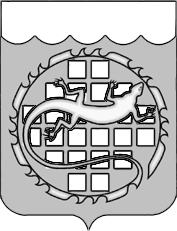 СОБРАНИЕ ДЕПУТАТОВ ОЗЕРСКОГО ГОРОДСКОГО ОКРУГАЧЕЛЯБИНСКОЙ ОБЛАСТИРЕШЕНИЕО бюджете Озерского городского округа на 2019 год и на плановый период 2020 и 2021 годовВ соответствии с Бюджетным кодексом Российской Федерации, Федеральным законом от 06.10.2003 № 131-ФЗ «Об общих принципах организации местного самоуправления в Российской Федерации», Уставом Озерского городского округа, Положением о бюджетном процессе в Озерском городском округе, утвержденным решением Собрания депутатов Озерского городского округа от 18.07.2012 № 120 (с изменениями и дополнениями) Собрание депутатов Озерского городского округа РЕШАЕТ:1. Утвердить основные характеристики бюджета Озерского городского округа (далее – бюджет округа) на 2019 год:1) прогнозируемый объем доходов бюджета округа на 2019 год в сумме  3 379 861 810,00 рублей, в том числе объем межбюджетных трансфертов                   в сумме 2 575 022 700,00 рублей, объем муниципального дорожного фонда                   в сумме 10 113 290,00 рублей; 2) общий объем расходов бюджета округа на 2019 год в сумме 3 458 190 335,44 рублей;3) дефицит бюджета округа на 2019 год в сумме                                 78 328 525,44 рублей;2. Утвердить основные характеристики бюджета округа на плановый период 2020 и 2021 годов:1) прогнозируемый объем доходов бюджета округа на 2020 год в сумме 2 939 609 870,00 рублей, в том числе объем межбюджетных трансфертов                     в сумме 2 109 932 000,00 рублей, в том числе объем муниципального дорожного фонда в сумме 9 423 960,00 рублей, на 2021 год в сумме                            2 949 146 270,00 рублей, в том числе объем межбюджетных трансфертов в сумме 2 116 791 100,00 рублей, в том числе объем муниципального дорожного фонда в сумме 9 770 010,00 рублей;2) общий объем расходов бюджета округа на 2020 год в сумме 2 961 406 870,00 рублей, в том числе условно-утвержденные расходы в сумме 31 462 422,00 рублей, на 2021 год в сумме 2 959 149 270,00 рублей, в том числе условно-утвержденные расходы в сумме 62 262 559,00 рублей; 3) дефицит бюджета округа на 2020 год в сумме                                 21 797 000,00 рублей, дефицит бюджета округа на 2021 год в сумме 10 003 000,00 рублей.3. Установить особенности использования средств, получаемых муниципальными учреждениями:1) привлечение временно не используемых остатков средств муниципальных бюджетных учреждений в соответствии с соглашением, заключенным с Управлением Федерального казначейства по Челябинской области, для покрытия кассовых разрывов, возникающих при исполнении бюджета округа в 2019 году; 2) доходы от оказания муниципальными казенными учреждениями платных услуг, использования ими муниципального имущества, а также иной приносящей доход деятельности, подлежат зачислению в доход бюджета округа. Главные распорядители бюджетных средств, в ведении которых находятся муниципальные казенные учреждения, вправе распределять бюджетные назначения на дополнительные расходные обязательства с учетом объемов доходов от оказания платных услуг и иной приносящей доход деятельности, поступивших в бюджет округа в результате деятельности муниципальных казенных учреждений, через внесение изменения в решение о бюджете округа;3) безвозмездные поступления от физических и юридических лиц в бюджет округа, имеющие целевое назначение на осуществление муниципальными казенными учреждениями расходов, соответствующим указанным целям, подлежат зачислению в доход бюджета округа. Главные распорядители бюджетных средств, в ведении которых находятся муниципальные казенные учреждения, вправе распределять бюджетные назначения на дополнительные расходные обязательства с учетом объемов безвозмездных поступлений, имеющих целевое назначение, поступивших в адрес муниципальных казенных учреждений, через внесение изменения в решение о бюджете округа.4. Утвердить нормативы доходов бюджета округа на 2019 год и на плановый период 2020 и 2021 годов согласно приложению 1 к настоящему решению.5. Утвердить перечень главных администраторов доходов бюджета округа на 2019 год и на плановый период 2020 и 2021 годов согласно приложению 2 к настоящему решению.6. Утвердить перечень главных администраторов источников внутреннего финансирования дефицита бюджета округа на 2019 и на плановый период 2020 и 2021 годов согласно приложению 3 к настоящему решению.7. Установить, что в 2019 году реструктуризация и списание кредиторской задолженности юридических лиц перед бюджетом округа по налогам и сборам, пеням и штрафам производиться только при условии принятия решения о реструктуризации и списании задолженности соответствующих юридических лиц по налогам и сборам, а также задолженности по начисленным пеням и штрафам перед федеральным и региональным бюджетом.8. Предусмотреть в доходной части бюджета Озерского городского округа дополнительный объем поступлений по налогу на доходы физических лиц, рассчитанный с использованием утвержденного Законом об областном бюджете дополнительного норматива отчислений от налога на доходы физических лиц, заменяющего часть дотации на выравнивание бюджетной обеспеченности муниципальных районов (городских округов, городских округов с внутригородским делением):- на 2019 год норматив установлен в размере 6,41 процента,- на 2020 год норматив установлен в размере 7,13 процента,- на 2021 год норматив установлен в размере 7,19 процента.9. Предусмотреть в доходной части бюджета Озерского городского округа объем поступлений по акцизам на автомобильный и прямогонный бензин, дизельное топливо, моторные масла для дизельных и (или) карбюраторных (инжекторных) двигателей, производимых на территории Российской Федерации, рассчитанный с использованием утвержденного Законом об областном бюджете дифференцированного норматива отчислений в бюджет округа от акцизов на автомобильный и прямогонный бензин, дизельное топливо, моторные масла для дизельных и (или) карбюраторных (инжекторных) двигателей, производимых на территории Российской Федерации, исходя из протяженности автомобильных дорог местного значения, находящихся в собственности округа:- на 2019 год норматив установлен в размере 0,12043811 процента, - на 2020 год норматив установлен в размере 0,12043811 процента,- на 2021 год норматив установлен в размере 0,12043811 процента.10. Утвердить источники внутреннего финансирования дефицита бюджета округа, закрепленные за главными администраторами источников внутреннего финансирования дефицита бюджета округа на 2019 год, согласно    приложению 4 к настоящему решению. Утвердить источники внутреннего финансирования дефицита бюджета округа, закрепленные за главными администраторами источников внутреннего финансирования дефицита бюджета округа на плановый период 2020-2021 годов, согласно приложению 5 к настоящему решению.11. Утвердить общий объем бюджетных ассигнований на исполнение публичных нормативных обязательств в бюджете о округа на 2019 год в сумме 307 782 700,00 рублей, в том числе объем бюджетных ассигнований на исполнение публичных нормативных обязательств, установленных Озерским городским округом в сумме 10 321 700,00 рублей, на 2020 год в сумме 321 472 000,00 рублей, в том числе объем бюджетных ассигнований на исполнение публичных нормативных обязательств, установленных Озерским городским округом в сумме 10 321 700,0 рублей, на 2021 год в сумме 332 366 200,00 рублей, в том числе объем  бюджетных ассигнований на исполнение публичных нормативных обязательств, установленных Озерским городским округом в сумме 10 321 700,0 рублей.12. Предусмотреть в доходах бюджета округа объем поступлений межбюджетных трансфертов в бюджет округа из федерального и регионального бюджетов, утвержденный Законом об областном бюджете:1) на 2019 год согласно приложению 6 к настоящему решению,2) на плановый период 2020 и 2021 годов согласно приложению 7 к настоящему решению. 13. Утвердить:1) распределение бюджетных ассигнований по разделам, подразделам, целевым статьям и видам расходов классификации расходов бюджетов бюджетной системы Российской Федерации (далее - классификация расходов бюджетов) на 2019 год согласно приложению 8 к настоящему решению, на плановый период 2020 и 2021 годов согласно приложению 9 к настоящему решению;2) ведомственную структуру расходов бюджета округа на 2019 год согласно приложению 10 к настоящему решению, на плановый период 2020 и 2021 годов согласно приложению 11 к настоящему решению.14. Утвердить распределение бюджетных ассигнований на осуществление бюджетных инвестиций и (или) предоставление субсидий на осуществление капитальных вложений в объекты муниципальной собственности, на осуществление капитальных ремонтов на 2019 год согласно приложению 12               к настоящему решению, на плановый период 2010 и 2021 годов согласно приложению 13 к настоящему решению.15. Установить, что администрация Озерского городского округа имеет право направлять остатки средств бюджета округа, сложившиеся по состоянию на 1 января 2019 года, дополнительно к случаям, установленным статьей 96 Бюджетного кодекса Российской Федерации, на осуществление полномочий органов местного самоуправления текущего года.Установить, что в 2019 году администрация Озерского городского округа вправе осуществлять кассовые выплаты по полномочиям органов местного самоуправления, по которым осуществляется софинансирование из бюджета Челябинской области, за счет средств бюджета округа, в пределах имеющегося на счете бюджета остатка средств, исключительно до поступления межбюджетных трансфертов, предоставляемых из бюджета Челябинской области.16. Администрация Озерского городского округа, действующая от лица муниципального образования Озерский городской округ, в процессе исполнения бюджета округа вправе принимать решения об осуществлении муниципальных заимствований для частичного покрытия дефицита бюджета, а также на погашение долговых обязательств бюджета округа в соответствии с программой муниципальных внутренних заимствований и с учетом верхнего предела муниципального внутреннего долга, установленного пунктом 23 настоящего решения в соответствии с действующим законодательством.17. Администрация Озерского городского округа заключает договоры (соглашения) от имени Озерского городского округа на получение межбюджетных трансфертов из бюджетов других уровней. 18. Предусмотреть создание резервного фонда администрации Озерского городского округа:- на 2019 год в размере 700 000,00 рублей на финансирование непредвиденных расходов, в том числе на проведение аварийно-восстановительных работ и иных мероприятий, связанных с ликвидацией последствий стихийных бедствий и других чрезвычайных ситуаций, а также на иные мероприятия, предусмотренные правовым актом администрации Озерского городского округа;- на 2020 год в размере 700 000,00 рублей и на 2021 год в размере                      700 000,00 рублей на финансирование непредвиденных расходов, в том числе на проведение аварийно-восстановительных работ и иных мероприятий, связанных с ликвидацией последствий стихийных бедствий и других чрезвычайных ситуаций, а также на иные мероприятия, предусмотренные правовым актом администрации Озерского городского округа.Установить, что расходование средств из резервного фонда осуществляется в порядке, установленном нормативным правовым актом администрации Озерского городского округа.19. Установить в соответствии с частью 8 статьи 217 Бюджетного кодекса Российской Федерации, пунктом 2 главы 45 Положения о бюджетном процессе в Озерском городском округе следующие положения о дополнительных основаниях для внесения в 2018 году изменений в показатели сводной бюджетной росписи бюджета округа без внесения изменений в настоящее решение:- изменение бюджетной классификации, в том числе для отражения межбюджетных трансфертов из федерального и регионального бюджетов; - перераспределение бюджетных ассигнований, предусмотренных главному распорядителю средств бюджета округа, в пределах 10 процентов утвержденных бюджетных ассигнований, в том числе между кодами бюджетной классификации расходов бюджета по мероприятиям, предусмотренным ведомственными целевыми программами, муниципальными программами, по иным не программным расходам в связи с образованием экономии в результате конкурентных процедур и по другим основаниям; - перераспределение бюджетных ассигнований, предусмотренных главному распорядителю средств бюджета округа на финансовое обеспечение выполнения функций (услуг, работ) муниципальными учреждениями, в том числе в форме субсидий на финансовое обеспечение выполнения муниципального задания, субсидий на иные цели, а также в части уточнения кодов классификации расходов бюджетов;- поступление в доход бюджета округа средств, полученных муниципальными казенными учреждениями в качестве добровольных пожертвований;- поступление в доход бюджета округа средств, полученных муниципальными казенными учреждениями в качестве возмещения ущерба при возникновении страховых случаев.Внесение изменений в сводную бюджетную роспись по установленным положениям о дополнительных основаниях осуществляется в пределах объема бюджетных ассигнований, утвержденных решением о бюджете округа главному распорядителю бюджетных средств.20. Установить, что в случае принятия муниципального правового акта органа местного самоуправления, предусматривающего увеличение бюджетных ассигнований по существующим видам расходных обязательств и (или) введение новых видов расходных обязательств, которые до его принятия не исполнялись, принимаемый правовой акт должен содержать нормы, определяющие источники для финансового обеспечения существующих видов расходных обязательств в увеличенном объеме и (или) новых расходных обязательств, а также порядок исполнения новых видов расходных обязательств.Выделение бюджетных ассигнований на принятие новых видов расходных обязательств и (или) увеличение бюджетных ассигнований на исполнение существующих видов расходных обязательств может осуществляться только с начала очередного финансового года, при условии наличия источников для финансового обеспечения вновь вводимых и (или) увеличенных расходных обязательств и  включения соответствующих бюджетных ассигнований в решение о бюджете округа, либо в текущем финансовом году после внесения соответствующих изменений в настоящее решение при наличии соответствующих источников дополнительных поступлений в бюджет округа и (или) при сокращении бюджетных назначений по отдельным статьям расходов бюджета округа.21. Органы местного самоуправления не вправе принимать в 2019 году и в плановом периоде 2020 и 2021 годов решения об увеличении численности муниципальных служащих, фонд оплаты труда которых ограничивается нормативом формирования расходов местных бюджетов на оплату труда депутатов, выборных должностных лиц местного самоуправления, осуществляющих свои полномочия на постоянной основе, и муниципальных служащих, установленным постановлением Правительства Челябинской области.22. Установить, что субсидии из бюджета округа предоставляются:1) в соответствии со статьей 78 Бюджетного кодекса Российской Федерации (за исключением субсидий, указанных в пункте 7 статьи 78 Бюджетного кодекса Российского Федерации) производителям товаров, работ, услуг в следующих случаях:- на возмещение затрат на капитальный ремонт, ремонт и устройство объектов, предназначенных для обслуживания и эксплуатации многоквартирных домов, элементов озеленения благоустройства дворовых территорий, входящих в состав имущества многоквартирных домов;- на содействие развитию малого и среднего предпринимательства.2) в соответствии с пунктом 1 статьи 78.1 Бюджетного кодекса Российской Федерации некоммерческим организациям - муниципальным бюджетным учреждениям на возмещение нормативных затрат, связанных с оказанием ими в соответствии с муниципальным заданием муниципальных услуг (выполнением работ), а также на предоставление субсидий на иные цели.3) в соответствии с пунктом 2 статьи 78.1 Бюджетного кодекса Российской Федерации – на оказание финансовой поддержки социально ориентированных некоммерческих организаций, осуществляющих деятельность по социальной поддержке и защите граждан;4) в соответствии с пунктом 4 статьи 78.1 Бюджетного кодекса Российской Федерации грантов в форме субсидий, предоставляемых по результатам конкурса социально ориентированным некоммерческим организациям (за исключением казенных учреждений), осуществляющим на территории Озерского городского округа виды деятельности, предусмотренные пунктом 1 статьи 31.1 Федерального закона от 12.01.1996 № 7-ФЗ «О некоммерческих организациях», на реализацию социальных проектов в Озерском городском округе в 2019 году;5) в соответствии со статьей 78 Бюджетного кодекса Российской Федерации (за исключением субсидий, указанных в пункте 7 статьи 78 Бюджетного кодекса Российского Федерации):- на возмещение концессионеру документально подтвержденных затрат, произведенных концессионером на создание имущественного комплекса Универсальной крытой ледовой арены «Ледовая академия «Высота» в соответствии с концессионным соглашением и проектной документацией;- на возмещение концессионеру эксплуатационных и иных расходов, связанных с владением концессионером имущественным комплексом Универсальной крытой ледовой арены «Ледовая академия «Высота» и осуществлением концессионером деятельности в соответствии с целями использования объекта концессионного соглашения.Предоставление субсидий, предусмотренных в подпункте первом настоящего пункта, осуществляется в соответствии с нормативными правовыми актами администрации Озерского городского округа, определяющими порядок предоставления субсидий, а также категории и критерии отбора юридических лиц (за исключением муниципальных учреждений), индивидуальных предпринимателей, физических лиц - производителей товаров, работ, услуг, имеющих право на получение субсидий.Предоставление субсидий, предусмотренных в подпунктах втором, третьем, четвертом настоящего пункта осуществляется в соответствии с нормативными правовыми актами администрации Озерского городского округа, определяющими порядок предоставления субсидий.Субсидии, предусмотренные в подпункте пятом настоящего пункта, предоставляются из бюджета округа в соответствии с условиями и сроками, предусмотренными концессионным соглашением в отношении создания и эксплуатации имущественного комплекса Универсальной крытой ледовой арены «Ледовая академия «Высота», заключенным в порядке, определенном законодательством Российской Федерации о концессионных соглашениях, а также в соответствии нормативными правовыми актами администрации Озерского городского округа, определяющего порядок предоставления субсидий.23. Установить верхний предел муниципального внутреннего долга Озерского городского округа:на 1 января 2020 года в сумме 115 000 000,00 рублей, в том числе верхний предел долга по муниципальным гарантиям в сумме 0,00 рублей;на 1 января 2021 года в сумме 115 000 000,00 рублей, в том числе верхний предел долга по муниципальным гарантиям в сумме 0,00 рублей;на 1 января 2022 года в сумме 115 000 000,00 рублей, в том числе верхний предел долга по муниципальным гарантиям в сумме 0,00 рублей.Установить предельный объем муниципального долга Озерского городского округа на 2019 год в сумме 230 000 000,00 рублей, на 2020 год             в сумме 230 000 000,00 рублей, на 2021 год в сумме 230 000 000,00 рублей.Установить, что муниципальные гарантии и бюджетные кредиты за счет средств бюджета Озерского городского округа в 2019 году и плановом периоде 2020-2021 годов не предоставляются.24. Утвердить программу муниципальных внутренних заимствований бюджета Озерского городского округа на 2019 год согласно приложению 14            и программу муниципальных внутренних заимствований бюджета Озерского городского округа на плановый период 2020 и 2021 годов согласно приложению 15 к настоящему решению.25. Настоящее решение вступает в силу с 1 января 2019 года.26. Опубликовать настоящее решение в газете «Озерский вестник» и разместить на официальном сайте органов местного самоуправления Озерского городского округа в информационно-телекоммуникационной сети «Интернет».27. Контроль за выполнением настоящего решения возложить на постоянную комиссию по бюджету и экономической политике Собрания депутатов Озерского городского округа и Контрольно-счетную палату Озерского городского округа.Председатель Собрания депутатовОзерского городского округа						А.А. КузнеченковГлава Озерского городского округа						       Е.Ю. ЩербаковНормативыотчислений доходов бюджета Озерского городского округа на 2019 год и на плановый период 2020 и 2021 годов(в процентах)ПЕРЕЧЕНЬглавных администраторов доходов бюджета Озерского городского округа на 2019 год и на плановый период 2020 и 2021 годовПЕРЕЧЕНЬглавных администраторов источников внутреннего финансирования  дефицита бюджета Озерского городского округа на 2019 год и на плановый период 2020 и 2021 годовИсточники внутреннего финансирования дефицита бюджетаОзерского городского округа на 2019 годИсточники внутреннего финансирования дефицита бюджетаОзерского городского округа на плановый период 2020 и 2021 годовБезвозмездные поступления в бюджетОзерского городского округа на 2019 год Безвозмездные поступления в бюджет Озерского городского округана плановый период 2020 и 2021 годовРаспределение расходов бюджета Озерского городского округа на 2019 год по разделам, подразделам, целевым статьям и видам расходов классификации расходов бюджетов Российской ФедерацииРаспределение расходов бюджета Озерского городского округа на плановый период 2020 и 2021 годов по разделам, подразделам, целевым статьям и видам расходов классификации расходов бюджетов Российской ФедерацииВедомственная структура расходов бюджета Озерского городского округа на 2019 год(руб.)Ведомственная структура расходов бюджетаОзерского городского округа на плановый период 2020 и 2021 годовБюджетные ассигнования на осуществление бюджетных инвестиций и (или) предоставление субсидий на осуществление капитальных вложений в объекты муниципальной собственности, на осуществление капитальных ремонтов на 2019 год(руб.)Бюджетные ассигнования на осуществление бюджетных инвестиций и (или) предоставление субсидий на осуществление капитальных вложений в объекты муниципальной собственности, на осуществление капитальных ремонтов на плановый период 2020 и 2021 годов(руб.)ПРОГРАММАмуниципальных внутренних заимствованийОзерского городского округа на 2019 годПРОГРАММАмуниципальных внутренних заимствованийОзерского городского округа на плановый период 2020 и 2021 годовот13.12.2018№243Приложение 1к решению Собрания депутатов Озерского городского округаПриложение 1к решению Собрания депутатов Озерского городского округаПриложение 1к решению Собрания депутатов Озерского городского округаПриложение 1к решению Собрания депутатов Озерского городского округаот13.12.2018№243Наименование доходаБюджет городского округа 12В части погашения задолженности и перерасчетов по отмененным налогам, сборам и иным обязательным платежамЗемельный налог (по обязательствам, возникшим до 1 января 2006 года), мобилизуемый на территориях городских округов100Налог на рекламу, мобилизуемый на территориях городских округов100Целевые сборы с граждан и предприятий, учреждений, организаций на содержание милиции, на благоустройство территорий, на нужды образования и другие цели, мобилизуемые на территориях городских округов100Прочие местные налоги и сборы, мобилизуемые на территориях городских округов100В части доходов от использования имущества, находящегося в государственной и муниципальной собственностиДоходы от размещения временно свободных средств бюджетов городских округов100В части доходов от оказания платных услуг (работ) и компенсации затрат государстваДоходы от оказания информационно-консультационных услуг органами местного самоуправления городских округов, казенными учреждениями городских округов100Плата за оказание услуг по присоединению объектов дорожного сервиса к автомобильным дорогам общего пользования местного значения, зачисляемая в бюджеты городских округов100Прочие доходы от оказания платных услуг (работ) получателями средств бюджетов городских округов 100Доходы, поступающие в порядке возмещения расходов, понесенных в связи с эксплуатацией имущества городских округов100Прочие доходы от компенсации затрат бюджетов городских округов100В части административных платежей и сборовПлатежи, взимаемые органами местного самоуправления (организациями) городских округов за выполнение определенных функций100В части штрафов, санкций, возмещения ущербаДоходы от возмещения ущерба при возникновении страховых случаев по обязательному страхованию гражданской ответственности, когда выгодоприобретателями выступают получатели средств бюджетов городских округов100Доходы от возмещения ущерба при возникновении иных страховых случаев, когда выгодоприобретателями выступают получатели средств бюджетов городских округов100Поступления сумм в возмещение вреда, причиняемого автомобильным дорогам местного значения транспортными средствами, осуществляющими перевозки тяжеловесных и (или) крупногабаритных грузов, зачисляемые в бюджеты городских округов100В части прочих неналоговых доходовНевыясненные поступления, зачисляемые в бюджеты городских округов100Возмещение потерь сельскохозяйственного производства, связанных с изъятием сельскохозяйственных угодий, расположенных на территориях городских округов (по обязательствам, возникшим до 1 января 2008 года)100Прочие неналоговые доходы бюджетов городских округов100Средства самообложения граждан, зачисляемые в бюджеты городских округов100В части безвозмездных поступлений от других бюджетов бюджетной системы Российской ФедерацииДотации бюджетам городских округов100Субсидии бюджетам городских округов100Субвенции бюджетам городских округов100Иные межбюджетные трансферты, передаваемые бюджетам городских округов100Прочие безвозмездные поступления в бюджеты городских округов100В части безвозмездных поступлений от государственных (муниципальных) организацийБезвозмездные поступления от государственных (муниципальных) организаций в бюджеты городских округов100В части безвозмездных поступлений от негосударственных организацийБезвозмездные поступления от негосударственных организаций в бюджеты городских округов100В части прочих безвозмездных поступленийПрочие безвозмездные поступления в бюджеты городских округов100В части перечислений для осуществления возврата (зачета) излишне уплаченных или излишне взысканных сумм налогов, сборов и иных платежей, а также сумм процентов за несвоевременное осуществление такого возврата и процентов, начисленных на излишне взысканные суммы Перечисления из бюджетов городских округов (в бюджеты городских округов) для осуществления возврата (зачета) излишне уплаченных или излишне взысканных сумм налогов, сборов и иных платежей, а также сумм процентов за несвоевременное осуществление такого возврата и процентов, начисленных на излишне взысканные суммы 100В части доходов бюджетов бюджетной системы Российской Федерации от возврата бюджетами бюджетной системы Российской Федерации и организациями остатков субсидий, субвенций и иных межбюджетных трансфертов, имеющих целевое назначение, прошлых летДоходы бюджетов городских округов от возврата бюджетами бюджетной системы Российской Федерации остатков, субсидий, субвенций и иных межбюджетных трансфертов, имеющих целевое назначение, прошлых лет 100Доходы бюджетов городских округов от возврата организациями остатков субсидий прошлых лет100В части возврата остатков субсидий, субвенций и иных межбюджетных трансфертов, имеющих целевое назначение, прошлых летВозврат остатков субсидий, субвенций и иных межбюджетных трансфертов, имеющих целевое назначение, прошлых лет из бюджетов городских округов100Приложение 2к решению Собрания депутатов Озерского городского округаПриложение 2к решению Собрания депутатов Озерского городского округаПриложение 2к решению Собрания депутатов Озерского городского округаПриложение 2к решению Собрания депутатов Озерского городского округаот13.12.2018№243Код бюджетной классификации Российской ФедерацииКод бюджетной классификации Российской ФедерацииНаименование главного администратора доходов бюджета, кода бюджетной классификации Российской Федерацииглавного админист-ратора доходовдоходов бюджета городского округаНаименование главного администратора доходов бюджета, кода бюджетной классификации Российской Федерации006006Министерство дорожного хозяйства и транспорта Челябинской области006               1 16 90040 04 0000 140006               1 16 90040 04 0000 140Прочие поступления от денежных взысканий (штрафов) и иных сумм в возмещение ущерба, зачисляемые в бюджеты городских округов 1007007Контрольно-счетная палата Челябинской области007               1 16 18040 04 0000 140007               1 16 18040 04 0000 140Денежные взыскания (штрафы) за нарушение бюджетного законодательства (в части бюджетов городских округов) 1008008Министерство сельского хозяйства Челябинской области008               1 16 90040 04 0000 140008               1 16 90040 04 0000 140Прочие поступления от денежных взысканий (штрафов) и иных сумм в возмещение ущерба, зачисляемые в бюджеты городских округов 1009009Министерство экологии Челябинской области009               1 16 25020 01 0000 140009               1 16 25020 01 0000 140Денежные взыскания (штрафы) за нарушение законодательства Российской Федерации об особо охраняемых природных территориях 1009               1 16 25030 01 0000 140009               1 16 25030 01 0000 140Денежные взыскания (штрафы) за нарушение законодательства Российской Федерации об охране и использовании животного мира 1009               1 16 25040 01 0000 140009               1 16 25040 01 0000 140Денежные взыскания (штрафы) за нарушение законодательства об экологической экспертизе 1009               1 16 25050 01 0000 140009               1 16 25050 01 0000 140Денежные взыскания (штрафы) за нарушение законодательства в области (охраны) окружающей среды 1009               1 16 35020 04 0000 140009               1 16 35020 04 0000 140Суммы по искам о возмещении вреда, причиненного окружающей среде, подлежащие зачислению в бюджеты городских округов 1011011Министерство строительства и инфраструктуры Челябинской области011               1 16 90040 04 0000 140011               1 16 90040 04 0000 140Прочие поступления от денежных взысканий (штрафов) и иных сумм в возмещение ущерба, зачисляемые в бюджеты городских округов 1018018Государственный комитет по делам архивов Челябинской области 018               1 16 90040 04 0000 140018               1 16 90040 04 0000 140Прочие поступления от денежных взысканий (штрафов) и иных сумм в возмещение ущерба, зачисляемые в бюджеты городских округов 1019019Министерство имущества и природных ресурсов Челябинской области019               1 16 25010 01 0000 140019               1 16 25010 01 0000 140Денежные взыскания (штрафы) за нарушение законодательства Российской Федерации о недрах 1034034Главное контрольное управление Челябинской области034               1 16 18040 04 0000 140034               1 16 18040 04 0000 140Денежные взыскания (штрафы) за нарушение бюджетного законодательства (в части бюджетов городских округов) 1034               1 16 33040 04 0000 140034               1 16 33040 04 0000 140Денежные взыскания (штрафы) за нарушение законодательства Российской Федерации о контрактной системе в сфере закупок товаров, работ, услуг для обеспечения государственных и муниципальных нужд для нужд городских округов 1048048Федеральная служба по надзору в сфере природопользования 048               1 12 01010 01 0000 120048               1 12 01010 01 0000 120Плата за выбросы загрязняющих веществ в атмосферный воздух стационарными объектами 1, 2048               1 12 01030 01 0000 120048               1 12 01030 01 0000 120Плата за сбросы загрязняющих веществ в водные объекты 1, 2048               1 12 01041 01 0000 120048               1 12 01041 01 0000 120Плата за размещение отходов производства 1, 2048               1 12 01042 01 0000 120048               1 12 01042 01 0000 120Плата за размещение твердых коммунальных   отходов 1, 2078078Главное управление «Государственная жилищная инспекция Челябинской области»078               1 16 90040 04 0000 140078               1 16 90040 04 0000 140Прочие поступления от денежных взысканий (штрафов) и иных сумм в возмещение ущерба, зачисляемые в бюджеты городских округов 1100100Федеральное казначейство 100               1 03 02230 01 0000 110100               1 03 02230 01 0000 110Доходы от уплаты акцизов на дизельное топливо, подлежащие распределению между бюджетами субъектов Российской Федерации и местными бюджетами с учетом установленных дифференцированных нормативов отчислений в местные бюджеты 1, 2100               1 03 02240 01 0000 110100               1 03 02240 01 0000 110Доходы от уплаты акцизов на моторные масла для дизельных и (или) карбюраторных (инжекторных) двигателей, подлежащие распределению между бюджетами субъектов Российской Федерации и местными бюджетами с учетом установленных дифференцированных нормативов отчислений в местные бюджеты 1, 2100               1 03 02250 01 0000 110100               1 03 02250 01 0000 110Доходы от уплаты акцизов на автомобильный бензин, подлежащие распределению между бюджетами субъектов Российской Федерации и местными бюджетами с учетом установленных дифференцированных нормативов отчислений в местные бюджеты 1, 2100               1 03 02260 01 0000 110100               1 03 02260 01 0000 110Доходы от уплаты акцизов на прямогонный бензин, подлежащие распределению между бюджетами субъектов Российской Федерации и местными бюджетами с учетом установленных дифференцированных нормативов отчислений в местные бюджеты 1, 2182182Управление Федеральной налоговой службы по Челябинской области 182               1 01 02010 01 0000 110182               1 01 02010 01 0000 110Налог на доходы физических лиц с доходов, источником которых является налоговый агент, за исключением доходов, в отношении которых исчисление и уплата налога осуществляются в соответствии со статьями 227, 227.1 и 228 Налогового кодекса Российской Федерации 1, 2182               1 01 02020 01 0000 110182               1 01 02020 01 0000 110Налог на доходы физических лиц с доходов, полученных от осуществления деятельности физическими лицами, зарегистрированными в качестве индивидуальных предпринимателей, нотариусов, занимающихся частной практикой, адвокатов, учредивших адвокатские кабинеты и других лиц, занимающихся частной практикой в соответствии со статьей 227 Налогового кодекса Российской Федерации1, 2182               1 01 02030 01 0000 110182               1 01 02030 01 0000 110Налог на доходы физических лиц с доходов, полученных физическими лицами в соответствии со статьей 228 Налогового кодекса Российской Федерации1, 2182               1 01 02040 01 0000 110182               1 01 02040 01 0000 110Налог на доходы физических лиц в виде фиксированных авансовых платежей с доходов, полученных физическими лицами, являющимися иностранными гражданами, осуществляющими трудовую деятельность по найму на основании патента в соответствии со статьей 227.1 Налогового кодекса Российской Федерации 1, 2182               1 05 01010 01 0000 110182               1 05 01010 01 0000 110Налог, взимаемый с налогоплательщиков, выбравших в качестве объекта налогообложения доходы 1, 2182               1 05 01020 01 0000 110182               1 05 01020 01 0000 110Налог, взимаемый с налогоплательщиков, выбравших в качестве объекта налогообложения доходы, уменьшенные на величину расходов 1, 2182               1 05 02010 02 0000 110182               1 05 02010 02 0000 110Единый налог на вменный доход для отдельных видов деятельности 1, 2182               1 05 02020 02 0000 110182               1 05 02020 02 0000 110Единый налог на вмененный доход для отдельных видов деятельности (за налоговые периоды, истекшие до 1 января 2011 года) 1, 2182               1 05 03010 01 0000 110182               1 05 03010 01 0000 110Единый сельскохозяйственный налог 1, 2182               1 05 04010 02 0000 110182               1 05 04010 02 0000 110Налог, взимаемый в связи с применением патентной системы налогообложения, зачисляемый в бюджеты городских округов 1182               1 06 01020 04 0000 110182               1 06 01020 04 0000 110Налог на имущество физических лиц, взимаемый по ставкам, применяемым к объектам налогообложения, расположенным в границах городских округов 1182               1 06 06032 04 0000 110182               1 06 06032 04 0000 110Земельный налог с организаций, обладающих земельным участком, расположенным в границах городских округов 1182               1 06 06042 04 0000 110182               1 06 06042 04 0000 110Земельный налог с физических лиц, обладающих земельным участком, расположенным в границах городских округов 1182              1 08 03010 01 0000 110182              1 08 03010 01 0000 110Государственная пошлина по делам, рассматриваемым в судах общей юрисдикции, мировыми судьями (за исключением Верховного Суда Российской Федерации) 1, 2182              1 16 03010 01 0000 140182              1 16 03010 01 0000 140Денежные взыскания (штрафы) за нарушение законодательства о налогах и сборах, предусмотренные статьями 116, 119.1, 119.2, пунктами 1 и 2 статьи 120, статьями 125, 126, 126.1, 128, 129, 129.1, 129.4, 132, 133, 134, 135, 135.1, 135.2 Налогового кодекса Российской Федерации 1, 2182               1 16 03030 01 0000 140182               1 16 03030 01 0000 140Денежные взыскания (штрафы) за административные правонарушения в области налогов и сборов, предусмотренные Кодексом Российской Федерации об административных правонарушениях 1, 2182               1 16 06000 01 0000 140182               1 16 06000 01 0000 140Денежные взыскания (штрафы) за нарушение законодательства о применении контрольно-кассовой техники при осуществлении наличных денежных расчетов и (или) расчетов с использованием платежных карт 1, 2188188Главное управление внутренних дел по Челябинской области188               1 13 01994 04 0000 130188               1 13 01994 04 0000 130Прочие доходы от оказания платных услуг (работ) получателями средств бюджетов городских округов 1188               1 16 08010 01 0000 140188               1 16 08010 01 0000 140Денежные взыскания (штрафы) за административные правонарушения в области государственного регулирования производства и оборота этилового спирта, алкогольной, спиртосодержащей продукции 1, 2188               1 16 21040 04 0000 140188               1 16 21040 04 0000 140Денежные взыскания (штрафы) и иные суммы, взыскиваемые с лиц, виновных в совершении преступлений, и в возмещение ущерба имуществу, зачисляемые в бюджеты городских округов 1188               1 16 30030 01 0000 140188               1 16 30030 01 0000 140Прочие денежные взыскания (штрафы) за правонарушения в области дорожного движения 1, 2188               1 16 43000 01 0000 140188               1 16 43000 01 0000 140Денежные взыскания (штрафы) за нарушение законодательства Российской Федерации об административных правонарушениях, предусмотренные статьей 20.25 Кодекса Российской Федерации об административных правонарушениях 1, 2188               1 16 90040 04 0000 140188               1 16 90040 04 0000 140Прочие поступления от денежных взысканий (штрафов) и иных сумм в возмещение ущерба, зачисляемые в бюджеты городских округов 1311311Управление по финансам администрации Озерского городского округа Челябинской области311               1 13 02994 04 0000 130311               1 13 02994 04 0000 130Прочие доходы от компенсации затрат бюджетов городских округов 311               1 17 01040 04 0000 180311               1 17 01040 04 0000 180Невыясненные поступления, зачисляемые в бюджеты городских округов311               2 02 15001 04 0000 150311               2 02 15001 04 0000 150Дотации бюджетам городских округов на выравнивание бюджетной обеспеченности311               2 02 15002 04 0000 150311               2 02 15002 04 0000 150Дотации бюджетам городских округов на поддержку мер по обеспечению сбалансированности бюджетов311               2 02 15010 04 0000 150311               2 02 15010 04 0000 150Дотации бюджетам городских округов, связанные с особым режимом безопасного функционирования закрытых административно-территориальных образований311               2 02 29999 04 0000 150311               2 02 29999 04 0000 150Прочие субсидии бюджетам городских округов311              2 08 04000 04 0000 150311              2 08 04000 04 0000 150Перечисления из бюджетов городских округов (в бюджеты городских округов) для осуществления возврата (зачета) излишне уплаченных или излишне взысканных сумм налогов, сборов и иных платежей, а также сумм процентов за несвоевременное осуществление такого возврата и процентов, начисленных на излишне взысканные суммы311              2 19 60010 04 0000 150311              2 19 60010 04 0000 150Возврат прочих остатков субсидий, субвенций и иных межбюджетных трансфертов, имеющих целевое назначение, прошлых лет из бюджетов городских округов312312Управление образования администрации Озерского городского округа Челябинской области312               1 13 02994 04 0000 130312               1 13 02994 04 0000 130Прочие доходы от компенсации затрат бюджетов городских округов 312               1 14 02042 04 0000 410312               1 14 02042 04 0000 410Доходы от реализации имущества, находящегося в оперативном управлении учреждений, находящихся в ведении органов управления городских округов (за исключением имущества муниципальных бюджетных и автономных учреждений), в части реализации основных средств по указанному имуществу312              1 16 90040 04 0000 140312              1 16 90040 04 0000 140Прочие поступления от денежных взысканий (штрафов) и иных сумм в возмещение ущерба, зачисляемые в бюджеты городских округов 1312              1 17 01040 04 0000 180312              1 17 01040 04 0000 180Невыясненные поступления, зачисляемые в бюджеты городских округов312              1 17 05040 04 0000 180312              1 17 05040 04 0000 180Прочие неналоговые доходы бюджетов городских округов 312               2 02 25027 04 0000 150312               2 02 25027 04 0000 150Субсидии бюджетам городских округов на реализацию мероприятий государственной программы Российской Федерации «Доступная среда» на 2011-2020 годы»312               2 02 25097 04 0000 150312               2 02 25097 04 0000 150Субсидии бюджетам городских округов на создание в общеобразовательных организациях, расположенных в сельской местности, условий для занятий физической культурой и спортом312               2 02 29999 04 0000 150312               2 02 29999 04 0000 150Прочие субсидии бюджетам городских округов 312               2 02 30021 04 0000 150312               2 02 30021 04 0000 150Субвенция бюджетам городских округов на ежемесячное денежное вознаграждение за классное руководство312               2 02 30024 04 0000 150312               2 02 30024 04 0000 150Субвенции бюджетам городских округов на выполнение передаваемых полномочий субъектов Российской Федерации 312               2 02 30029 04 0000 150312               2 02 30029 04 0000 150Субвенция бюджетам городских округов на компенсацию части платы, взимаемой с родителей (законных представителей) за присмотр и уход за детьми, посещающими образовательные организации, реализующие образовательные программы дошкольного образования 312               2 02 49999 04 0000 150312               2 02 49999 04 0000 150Прочие межбюджетные трансферты, передаваемые бюджетам городских округов 312              2 18 04010 04 0000 150312              2 18 04010 04 0000 150Доходы бюджетов городских округов от возврата бюджетными учреждениями остатков субсидий прошлых лет 312              2 19 60010 04 0000 150312              2 19 60010 04 0000 150Возврат прочих остатков субсидий, субвенций и иных межбюджетных трансфертов, имеющих целевое назначение, прошлых лет из бюджетов городских округов313313Управление культуры администрации Озерского городского округа Челябинской области313               1 13 01994 04 0000 130313               1 13 01994 04 0000 130Прочие доходы от оказания платных услуг (работ) получателями средств бюджетов городских округов  313               1 13 02994 04 0000 130313               1 13 02994 04 0000 130Прочие доходы от компенсации затрат бюджетов городских округов 313               1 17 01040 04 0000 180313               1 17 01040 04 0000 180Невыясненные поступления, зачисляемые в бюджеты городских округов313               1 17 05040 04 0000 180313               1 17 05040 04 0000 180Прочие неналоговые доходы бюджетов городских округов 313               2 02 25466 04 0000 150313               2 02 25466 04 0000 150Субсидии бюджетам городских округов на поддержку творческой деятельности и укрепление материально-технической базы муниципальных театров в населенных пунктах с численностью населения до 300 тысяч человек313               2 02 25467 04 0000 150313               2 02 25467 04 0000 150Субсидии бюджетам городских округов на обеспечение развития и укрепления материально-технической базы домов культуры в населенных пунктах с числом жителей до 50 тысяч человек313               20225519 04 0000 150313               20225519 04 0000 150Субсидии бюджетам городских округов на поддержку отрасли культуры 313               2 02 25517 04 0000 150313               2 02 25517 04 0000 150Субсидии бюджетам городских округов на поддержку творческой деятельности и техническое оснащение детских и кукольных театров313               2 02 25555 04 0000 150313               2 02 25555 04 0000 150Субсидии бюджетам городских округов на поддержку государственных программ субъектов Российской Федерации и муниципальных программ формирования современной городской среды313               2 02 25558 04 0000 150313               2 02 25558 04 0000 150Субсидии бюджетам городских округов на обеспечение развития и укрепления материально-технической базы муниципальных домов культуры, поддержку творческой деятельности муниципальных театров в городах до 300 тысяч человек313               2 02 29999 04 0000 150313               2 02 29999 04 0000 150Прочие субсидии бюджетам городских округов 313               2 02 49999 04 0000 150313               2 02 49999 04 0000 150Прочие межбюджетные трансферты, передаваемые бюджетам городских округов313               2 18 04010 04 0000 150313               2 18 04010 04 0000 150Доходы бюджетов городских округов от возврата бюджетными учреждениями остатков субсидий прошлых лет 313               2 19 60010 04 0000 150313               2 19 60010 04 0000 150Возврат прочих остатков субсидий, субвенций и иных межбюджетных трансфертов, имеющих целевое назначение, прошлых лет из бюджетов городских округов314314Управление по физической культуре и спорту администрации Озерского городского округа Челябинской области314               1 13 02994 04 0000 130314               1 13 02994 04 0000 130Прочие доходы от компенсации затрат бюджетов городских округов 314               1 17 01040 04 0000 180314               1 17 01040 04 0000 180Невыясненные поступления, зачисляемые в бюджеты городских округов 314               1 17 05040 04 0000 180314               1 17 05040 04 0000 180Прочие неналоговые доходы бюджетов городских округов 314               2 02 29999 04 0000 150314               2 02 29999 04 0000 150Прочие субсидии бюджетам городских округов 314               2 18 04010 04 0000 150314               2 18 04010 04 0000 150Доходы бюджетов городских округов от возврата бюджетными учреждениями остатков субсидий прошлых лет 314               2 19 60010 04 0000 150314               2 19 60010 04 0000 150Возврат прочих остатков субсидий, субвенций и иных межбюджетных трансфертов, имеющих целевое назначение, прошлых лет из бюджетов городских округов315315Управление социальной защиты населения администрации Озерского городского округа Челябинской области315               1 13 02994 04 0000 130315               1 13 02994 04 0000 130Прочие доходы от компенсации затрат бюджетов городских округов 315               1 14 02042 04 0000 410315               1 14 02042 04 0000 410Доходы от реализации имущества, находящегося в оперативном управлении учреждений, находящихся в ведении органов управления городских округов (за исключением имущества муниципальных бюджетных и автономных учреждений), в части реализации основных средств по указанному имуществу315               1 16 33040 04 0000 140315               1 16 33040 04 0000 140Денежные взыскания (штрафы) за нарушение законодательства Российской Федерации о контрактной системе в сфере закупок товаров, работ, услуг для обеспечения государственных и муниципальных нужд для нужд городских округов315               1 17 01040 04 0000 180315               1 17 01040 04 0000 180Невыясненные поступления, зачисляемые в бюджеты городских округов315               1 17 05040 04 0000 180315               1 17 05040 04 0000 180Прочие неналоговые доходы бюджетов городских округов 315               2 02 29999 04 0000 150315               2 02 29999 04 0000 150Прочие субсидии бюджетам городских округов 315               2 02 30013 04 0000 150315               2 02 30013 04 0000 150Субвенции бюджетам городских округов на обеспечение мер социальной поддержки реабилитированных лиц и лиц, признанных пострадавшими от политических репрессий315               2 02 30022 04 0000 150315               2 02 30022 04 0000 150Субвенции бюджетам городских округов на предоставление гражданам субсидий на оплату жилого помещения и коммунальных услуг 315               2 02 30024 04 0000 150315               2 02 30024 04 0000 150Субвенции бюджетам городских округов на выполнение передаваемых полномочий субъектов Российской Федерации 315               2 02 30027 04 0000 150315               2 02 30027 04 0000 150Субвенции бюджетам городских округов на содержание ребенка в семье опекуна и приемной семье, а также вознаграждение, причитающееся приемному родителю315               2 02 35084 04 0000 150315               2 02 35084 04 0000 150Субвенции бюджетам городских округов на осуществление ежемесячной денежной выплаты, назначаемой в случае рождения третьего ребенка или последующих детей до достижения ребенком возраста трех лет315               2 02 35220 04 0000 150315               2 02 35220 04 0000 150Субвенции бюджетам городских округов на осуществление переданного полномочия Российской Федерации по осуществлению ежегодной денежной выплаты лицам, награжденным нагрудным знаком «Почетный донор России»315               2 02 35250 04 0000 150315               2 02 35250 04 0000 150Субвенции бюджетам городских округов на оплату жилищно-коммунальных услуг отдельным категориям граждан315               2 02 35280 04 0000 150315               2 02 35280 04 0000 150Субвенции бюджетам городских округов на выплаты инвалидам компенсаций страховых премий по договорам обязательного страхования гражданской ответственности владельцев транспортных средств315               2 02 35137 04 0000 150315               2 02 35137 04 0000 150Субвенции бюджетам городских округов на осуществление переданных полномочий Российской Федерации по предоставлению отдельных мер социальной поддержки граждан, подвергшихся воздействию радиации315               2 02 35380 04 0000 150315               2 02 35380 04 0000 150Субвенции бюджетам городских округов на выплату государственных пособий лицам, не подлежащим обязательному социальному страхованию на случай временной нетрудоспособности и в связи с материнством, и лицам, уволенным в связи с ликвидацией организаций (прекращением деятельности, полномочий физическими лицами)315               2 02 35462 04 0000 150315               2 02 35462 04 0000 150Субвенции бюджетам городских округов на компенсацию отдельным категориям граждан оплаты взноса на капитальный ремонт общего имущества в многоквартирном доме315               2 02 39999 04 0000 150315               2 02 39999 04 0000 150Прочие субвенции бюджетам городских округов 315               2 18 04010 04 0000 150315               2 18 04010 04 0000 150Доходы бюджетов городских округов от возврата бюджетными учреждениями остатков субсидий прошлых лет 315               2 19 35137 04 0000 150315               2 19 35137 04 0000 150Возврат остатков субвенций на осуществление переданных полномочий Российской Федерации по предоставлению отдельных мер социальной поддержки граждан, подвергшихся воздействию радиации, из бюджетов городских округов315               2 19 35220 04 0000 150315               2 19 35220 04 0000 150Возврат остатков субвенций на осуществление переданного полномочия Российской Федерации по осуществлению ежегодной денежной выплаты лицам, награжденным нагрудным знаком «Почетный донор России» из бюджетов городских округов315               2 19 35250 04 0000 150315               2 19 35250 04 0000 150Возврат остатков субвенций на оплату жилищно-коммунальных услуг отдельным категориям граждан из бюджетов городских округов315               2 19 35280 04 0000 150315               2 19 35280 04 0000 150Возврат остатков субвенций на выплату инвалидам компенсаций страховых премий по договорам обязательного страхования гражданской ответственности владельцев транспортных средств в соответствии с Федеральным законом от 25 апреля 2002 года № 40-ФЗ «Об обязательном страховании гражданской ответственности владельцев транспортных средств» из бюджетов городских округов315               2 19 35380 04 0000 150315               2 19 35380 04 0000 150Возврат остатков субвенций на выплату государственных пособий лицам, не подлежащим обязательному социальному страхованию на случай временной нетрудоспособности и в связи с материнством, и лицам, уволенным в связи с ликвидацией организаций (прекращением деятельности, полномочий физическими лицами), в соответствии с Федеральным законом от 19 мая 1995 года № 81-ФЗ «О государственных пособиях гражданам, имеющим детей» из бюджетов городских округов315               2 19 35462 04 0000 150315               2 19 35462 04 0000 150Возврат остатков субвенций на компенсацию отдельным категориям граждан оплаты взноса на капитальный ремонт общего имущества в многоквартирном доме из бюджетов городских округов315               2 19 60010 04 0000 150315               2 19 60010 04 0000 150Возврат прочих остатков субсидий, субвенций и иных межбюджетных трансфертов, имеющих целевое назначение, прошлых лет из бюджетов городских округов316316Управление по делам гражданской обороны и чрезвычайным ситуациям администрации Озерского городского округа Челябинской области316               1 13 01994 04 0000 130316               1 13 01994 04 0000 130Прочие доходы от оказания платных услуг (работ) получателями средств бюджетов городских округов316               1 13 02994 04 0000 130316               1 13 02994 04 0000 130Прочие доходы от компенсации затрат бюджетов городских округов 316               1 14 02042 04 0000 440316               1 14 02042 04 0000 440Доходы от реализации имущества, находящегося в оперативном управлении учреждений, находящихся в ведении органов управления городских округов (за исключением имущества муниципальных бюджетных и автономных учреждений), в части реализации материальных запасов по указанному имуществу316               1 16 90040 04 0000 140316               1 16 90040 04 0000 140Прочие поступления от денежных взысканий (штрафов) и иных сумм в возмещение ущерба, зачисляемые в бюджеты городских округов316               1 17 01040 04 0000 180316               1 17 01040 04 0000 180Невыясненные поступления, зачисляемые в бюджеты городских округов316               1 17 05040 04 0000 180316               1 17 05040 04 0000 180Прочие неналоговые доходы бюджетов городскихокругов 316               2 02 29999 04 0000 150316               2 02 29999 04 0000 150Прочие субсидии бюджетам городских округов 316               2 19 60010 04 0000 150316               2 19 60010 04 0000 150Возврат прочих остатков субсидий, субвенций и иных межбюджетных трансфертов, имеющих целевое назначение, прошлых лет из бюджетов городских округов317317Управление архитектуры и градостроительства администрации Озерского городского округа Челябинской области317              1 08 07150 01 0000 110317              1 08 07150 01 0000 110Государственная пошлина за выдачу разрешения на установку рекламной конструкции 317              1 13 02994 04 0000 130317              1 13 02994 04 0000 130Прочие доходы от компенсации затрат бюджетов городских округов 317              1 17 01040 04 0000 180317              1 17 01040 04 0000 180Невыясненные поступления, зачисляемые в бюджеты городских округов317              1 17 05040 04 0000 180317              1 17 05040 04 0000 180Прочие неналоговые доходы бюджетов городских округов317             2 02 29999 04 0000 150317             2 02 29999 04 0000 150Прочие субсидии бюджетам городских округов 317             2 19 60010 04 0000 150317             2 19 60010 04 0000 150Возврат прочих остатков субсидий, субвенций и иных межбюджетных трансфертов, имеющих целевое назначение, прошлых лет из бюджетов городских округов323323администрация Озерского городского округа Челябинской области323              1 08 07083 01 0000 110323              1 08 07083 01 0000 110Государственная пошлина за совершение действий, связанных с лицензированием, с проведением аттестации в случаях, если такая аттестация предусмотрена законодательством Российской Федерации, зачисляемая в бюджеты городских округов 323               1 11 05034 04 0000 120323               1 11 05034 04 0000 120Доходы от сдачи в аренду имущества, находящегося в оперативном управлении органов управления городских округов и созданных ими учреждений (за исключением имущества муниципальных бюджетных и автономных учреждений)323              1 13 01994 04 0000 130323              1 13 01994 04 0000 130Прочие доходы от оказания платных услуг (работ) получателями средств бюджетов городских округов323              1 13 02994 04 0000 130323              1 13 02994 04 0000 130Прочие доходы от компенсации затрат бюджетов городских округов 323              1 16 90040 04 0000 140323              1 16 90040 04 0000 140Прочие поступления от денежных взысканий (штрафов) и иных сумм в возмещение ущерба, зачисляемые в бюджеты городских округов 323               1 17 01040 04 0000 180323               1 17 01040 04 0000 180Невыясненные поступления, зачисляемые в бюджеты городских округов323              1 17 05040 04 0000 180323              1 17 05040 04 0000 180Прочие неналоговые доходы бюджетов городских округов323              2 02 25527 04 0000 150323              2 02 25527 04 0000 150Субсидии бюджетам городских округов на государственную поддержку малого и среднего предпринимательства, включая крестьянские (фермерские) хозяйства, а также на реализацию мероприятий по поддержке молодежного предпринимательства323               2 02 29999 04 0000 150323               2 02 29999 04 0000 150Прочие субсидии бюджетам городских округов323               2 02 35930 04 0000 150323               2 02 35930 04 0000 150Субвенции бюджетам городских округов на государственную регистрацию актов гражданского состояния323               2 02 35120 04 0000 150323               2 02 35120 04 0000 150Субвенции бюджетам городских округов на осуществление полномочий по составлению (изменению) списков кандидатов в присяжные заседатели федеральных судов общей юрисдикции в Российской Федерации323               2 02 30024 04 0000 150323               2 02 30024 04 0000 150Субвенции бюджетам городских округов на выполнение передаваемых полномочий субъектов Российской Федерации 323               2 02 39999 04 0000 150323               2 02 39999 04 0000 150Прочие субвенции бюджетам городских округов 323               2 18 04010 04 0000 150323               2 18 04010 04 0000 150Доходы бюджетов городских округов от возврата бюджетными учреждениями остатков субсидий прошлых лет 323               2 19 60010 04 0000 150323               2 19 60010 04 0000 150Возврат прочих остатков субсидий, субвенций и иных межбюджетных трансфертов, имеющих целевое назначение, прошлых лет из бюджетов городских округов324324Собрание депутатов Озерского городского округа 324              1 13 02994 04 0000 130324              1 13 02994 04 0000 130Прочие доходы от компенсации затрат бюджетов городских округов 324               1 17 01040 04 0000 180324               1 17 01040 04 0000 180Невыясненные поступления, зачисляемые в бюджеты городских округов325325Контрольно-счетная палата Озерского городского округа 325               1 13 02994 04 0000 130325               1 13 02994 04 0000 130Прочие доходы от компенсации затрат бюджетов городских округов325               1 16 90040 04 0000 140325               1 16 90040 04 0000 140Прочие поступления от денежных взысканий (штрафов) и иных сумм в возмещение ущерба, зачисляемые в бюджеты городских округов325               1 17 01040 04 0000 180325               1 17 01040 04 0000 180Невыясненные поступления, зачисляемые в бюджеты городских округов328328Управление капитального строительства и благоустройства администрации Озерского городского округа Челябинской области328               1 08 07173 01 0000 110328               1 08 07173 01 0000 110Государственная пошлина за выдачу органом местного самоуправления городского округа специального разрешения на движение по автомобильным дорогам транспортных средств, осуществляющих перевозки опасных, тяжеловесных и (или) крупногабаритных грузов, зачисляемая в бюджеты городских округов 328               1 11 05034 04 0000 120328               1 11 05034 04 0000 120Доходы от сдачи в аренду имущества, находящегося в оперативном управлении органов управления городских округов и созданных ими учреждений (за исключением имущества муниципальных бюджетных и автономных учреждений)328               1 13 01994 04 0000 130328               1 13 01994 04 0000 130Прочие доходы от оказания платных услуг (работ) получателями средств бюджетов городских округов  328               1 13 02994 04 0000 130328               1 13 02994 04 0000 130Прочие доходы от компенсации затрат бюджетов городских округов 328               1 14 02042 04 0000 440328               1 14 02042 04 0000 440Доходы от реализации имущества, находящегося в ведении органов управления городских округов (за исключением имущества муниципальных бюджетных и автономных учреждений), в части реализации материальных запасов по указанному имуществу328               1 16 90040 04 0000 140328               1 16 90040 04 0000 140Прочие поступления от денежных взысканий (штрафов) и иных сумм в возмещение ущерба, зачисляемые в бюджеты городских округов328               1 17 01040 04 0000 180328               1 17 01040 04 0000 180Невыясненные поступления, зачисляемые в бюджеты городских округов328               1 17 05040 04 0000 180328               1 17 05040 04 0000 180Прочие неналоговые доходы бюджетов городских округов328               2 02 20041 04 0000 150328               2 02 20041 04 0000 150Субсидии бюджетам городских округов на строительство, модернизацию, ремонт и содержание автомобильных дорог общего пользования, в том числе дорог в поселениях (за исключением автомобильных дорог федерального значения)328               2 02 20229 04 0000 150328               2 02 20229 04 0000 150Субсидии бюджетам городских округов на строительство и (или) реконструкцию объектов инфраструктуры, находящихся в государственной (муниципальной) собственности, в целях реализации инвестиционных проектов, направленных на модернизацию экономики моногородов с наиболее сложным социально-экономическим положением328               2 02 20303 04 0000 150328               2 02 20303 04 0000 150Субсидии бюджетам городских округов на обеспечение мероприятий по модернизации систем коммунальной инфраструктуры за счет средств бюджетов328               2 02 25555 04 0000 150328               2 02 25555 04 0000 150Субсидии бюджетам городских округов на поддержку государственных программ субъектов Российской Федерации и муниципальных программ формирования современной городской среды328               2 02 27112 04 0000 150328               2 02 27112 04 0000 150Субсидии бюджетам городских округов на софинансирование капитальных вложений в объекты муниципальной собственности328               2 02 29999 04 0000 150328               2 02 29999 04 0000 150Прочие субсидии бюджетам городских округов 328               2 02 30024 04 0000 150328               2 02 30024 04 0000 150Субвенции бюджетам городских округов на выполнение передаваемых полномочий субъектов Российской Федерации328               2 19 60010 04 0000 150328               2 19 60010 04 0000 150Возврат прочих остатков субсидий, субвенций и иных межбюджетных трансфертов, имеющих целевое назначение, прошлых лет из бюджетов городских округов331331Управление имущественных отношений администрации Озерского городского округа Челябинской области 331               1 11 01040 04 0000 120331               1 11 01040 04 0000 120Доходы в виде прибыли, приходящейся на доли в уставных (складочных) капиталах хозяйственных товариществ и обществ, или дивидендов по акциям, принадлежащим городским округам 331               1 11 05012 04 0000 120331               1 11 05012 04 0000 120Доходы, получаемые в виде арендной платы за земельные участки, государственная собственность на которые не разграничена и которые расположены в границах городских округов, а также средства от продажи права на заключение договоров аренды указанных земельных участков331               1 11 05024 04 0000 120331               1 11 05024 04 0000 120Доходы, получаемые в виде арендной платы, а также средства от продажи права на заключение договоров аренды за земли, находящиеся в собственности городских округов (за исключением земельных участков муниципальных бюджетных и автономных учреждений)331               1 11 05034 04 0000 120331               1 11 05034 04 0000 120Доходы от сдачи в аренду имущества, находящегося в оперативном управлении органов управления городских округов и созданных ими учреждений (за исключением имущества муниципальных бюджетных и автономных учреждений)331               1 11 05074 04 0000 120331               1 11 05074 04 0000 120Доходы от сдачи в аренду имущества, составляющего казну городских округов (за исключением земельных участков)331               1 11 07014 04 0000 120331               1 11 07014 04 0000 120Доходы от перечисления части прибыли, остающейся после уплаты налогов и иных обязательных платежей муниципальных унитарных предприятий, созданных городскими округами331               1 11 08040 04 0000 120331               1 11 08040 04 0000 120Средства, получаемые от передачи имущества, находящегося в собственности городских округов (за исключением имущества муниципальных бюджетных и автономных учреждений, а также имущества муниципальных унитарных предприятий, в том числе казенных), в залог, в доверительное управление 331               1 11 09044 04 0000 120331               1 11 09044 04 0000 120Прочие поступления от использования имущества, находящегося в собственности городских округов (за исключением имущества муниципальных бюджетных и автономных учреждений, а также имущества муниципальных унитарных предприятий, в том числе казенных)331               1 13 01994 04 0000 130331               1 13 01994 04 0000 130Прочие доходы от оказания платных услуг (работ) получателями средств бюджетов городских округов331               1 13 02994 04 0000 130331               1 13 02994 04 0000 130Прочие доходы от компенсации затрат бюджетов городских округов331               1 14 01040 04 0000 410331               1 14 01040 04 0000 410Доходы от продажи квартир, находящихся в собственности городских округов331               1 14 02042 04 0000 410331               1 14 02042 04 0000 410Доходы от реализации имущества, находящегося в оперативном управлении учреждений, находящихся в ведении органов управления городских округов (за исключением имущества муниципальных бюджетных и автономных учреждений), в части реализации основных средств по указанному имуществу331               1 14 02042 04 0000 440331               1 14 02042 04 0000 440Доходы от реализации имущества, находящегося в оперативном управлении учреждений, находящихся в ведении органов управления городских округов (за исключением имущества муниципальных бюджетных и автономных учреждений), в части реализации материальных запасов по указанному имуществу331               1 14 02043 04 0000 410331               1 14 02043 04 0000 410Доходы от реализации иного имущества, находящегося в собственности городских округов (за исключением имущества муниципальных бюджетных и автономных учреждений, а также имущества муниципальных унитарных предприятий, в том числе казенных), в части реализации основных средств по указанному имуществу 331               1 14 02043 04 0000 440331               1 14 02043 04 0000 440Доходы от реализации иного имущества, находящегося в собственности городских округов (за исключением имущества муниципальных бюджетных и автономных учреждений, а также имущества муниципальных унитарных предприятий, в том числе казенных) в части реализации материальных запасов по указанному имуществу331               1 14 03040 04 0000 440331               1 14 03040 04 0000 440Средства от распоряжения и реализации конфискованного и иного имущества, обращенного в доходы городских округов (в части реализации материальных запасов по указанному имуществу)331               1 14 04040 04 0000 420331               1 14 04040 04 0000 420Доходы от продажи нематериальных активов, находящихся в собственности городских округов331              1 16 90040 04 0000 140             331              1 16 90040 04 0000 140             Прочие поступления от денежных взысканий (штрафов) и иных сумм в возмещение ущерба, зачисляемые в бюджеты городских округов331               1 17 01040 04 0000 180331               1 17 01040 04 0000 180Невыясненные поступления, зачисляемые в бюджеты городских округов331               1 17 05040 04 0000 180331               1 17 05040 04 0000 180Прочие неналоговые доходы бюджетов городских округов 331               2 02 20302 04 0000 150331               2 02 20302 04 0000 150Субсидии бюджетам городских округов на обеспечение мероприятий по переселению граждан из аварийного жилищного фонда, в том числе переселению граждан из аварийного жилищного фонда с учетом необходимости развития малоэтажного жилищного строительства, за счет средств бюджетов331               2 02 35082 04 0000 150331               2 02 35082 04 0000 150Субвенции бюджетам городских округов на предоставление жилых помещений детям-сиротам и детям, оставшимся без попечения родителей, лицам из их числа по договорам найма специализированных жилых помещений331               2 18 04010 04 0000 150331               2 18 04010 04 0000 150Доходы бюджетов городских округов от возврата бюджетными учреждениями остатков субсидий прошлых лет 331               2 19 60010 04 0000 150331               2 19 60010 04 0000 150Возврат прочих остатков субсидий, субвенций и иных межбюджетных трансфертов, имеющих целевое назначение, прошлых лет из бюджетов городских округов340340Управление жилищно-коммунального хозяйства администрации Озерского городского округа Челябинской области 340              1 11 05074 04 0000 120340              1 11 05074 04 0000 120Доходы от сдачи в аренду имущества, составляющего казну городских округов (за исключением земельных участков)340              1 11 09044 04 0000 120340              1 11 09044 04 0000 120Прочие поступления от использования имущества, находящегося в собственности городских округов (за исключением имущества муниципальных бюджетных и автономных учреждений, а также имущества муниципальных унитарных предприятий, в том числе казенных)340               1 13 02994 04 0000 130340               1 13 02994 04 0000 130Прочие доходы от компенсации затрат бюджетов городских округов 340               1 14 01040 04 0000 410340               1 14 01040 04 0000 410Доходы от продажи квартир, находящихся в собственности городских округов340               1 17 01040 04 0000 180340               1 17 01040 04 0000 180Невыясненные поступления, зачисляемые в бюджеты городских округов340               1 17 05040 04 0000 180340               1 17 05040 04 0000 180Прочие неналоговые доходы бюджетов городских округов 340               2 02 20051 04 0000 150340               2 02 20051 04 0000 150Субсидии бюджетам городских округов на реализацию федеральных целевых программ340               2 02 20298 04 0001 150340               2 02 20298 04 0001 150Субсидии бюджетам городских округов на обеспечение мероприятий по капитальному ремонту многоквартирных домов за счет средств, поступивших от государственной корпорации - Фонда содействия реформированию жилищно-коммунального хозяйства340               2 02 25497 04 0000 150 340               2 02 25497 04 0000 150 Субсидии бюджетам городских округов на реализацию мероприятий по обеспечению жильем молодых семей340               2 02 25555 04 0000 150340               2 02 25555 04 0000 150Субсидии бюджетам городских округов на поддержку государственных программ субъектов Российской Федерации и муниципальных программ формирования современной городской среды340              2 02 20301 04 0001 150340              2 02 20301 04 0001 150Субсидии бюджетам городских округов на обеспечение мероприятий по капитальному ремонту многоквартирных домов за счет средств бюджетов 340              2 02 29999 04 0000 150340              2 02 29999 04 0000 150Прочие субсидии бюджетам городских округов340              2 02 39999 04 0000 150340              2 02 39999 04 0000 150Прочие субвенции бюджетам городских округов340              2 18 04010 04 0000 150340              2 18 04010 04 0000 150Доходы бюджетов городских округов от возврата бюджетными учреждениями остатков субсидий прошлых лет 340               2 19 60010 04 0000 150340               2 19 60010 04 0000 150Возврат прочих остатков субсидий, субвенций и иных межбюджетных трансфертов, имеющих целевое назначение, прошлых лет из бюджетов городских округовПриложение 3к решению Собрания депутатов Озерского городского округаПриложение 3к решению Собрания депутатов Озерского городского округаПриложение 3к решению Собрания депутатов Озерского городского округаПриложение 3к решению Собрания депутатов Озерского городского округаот13.12.2018№243КБК главного администратораКБК источника финансирования дефицита бюджета Наименование источника финансирования дефицита бюджетаНаименование источника финансирования дефицита бюджета311Управление по финансам администрации Озерского городского округаУправление по финансам администрации Озерского городского округаУправление по финансам администрации Озерского городского округа31101 02 00 00 04 0000 710Получение кредитов от кредитных организаций бюджетами городских округов в валюте Российской ФедерацииПолучение кредитов от кредитных организаций бюджетами городских округов в валюте Российской Федерации31101 02 00 00 04 0000 810Погашение бюджетами городских округов кредитов от кредитных организаций в валюте Российской ФедерацииПогашение бюджетами городских округов кредитов от кредитных организаций в валюте Российской Федерации31101 05 02 01 04 0000 510Увеличение прочих остатков денежных средств бюджетов городских округовУвеличение прочих остатков денежных средств бюджетов городских округов31101 05 02 01 04 0000 610Уменьшение прочих остатков денежных средств бюджетов городских округовУменьшение прочих остатков денежных средств бюджетов городских округов31101 06 08 00 04 0000 640Возврат прочих бюджетных кредитов (ссуд), предоставленных бюджетами городских округов внутри страны Возврат прочих бюджетных кредитов (ссуд), предоставленных бюджетами городских округов внутри страны 31101 06 10 02 04 0000 550Увеличение финансовых активов в собственности городских округов за счет средств организаций, учредителями которых являются городские округа и лицевые счета которым открыты в территориальных органах Федерального казначейства или в финансовых органах муниципальных образований в соответствии с законодательством Российской ФедерацииУвеличение финансовых активов в собственности городских округов за счет средств организаций, учредителями которых являются городские округа и лицевые счета которым открыты в территориальных органах Федерального казначейства или в финансовых органах муниципальных образований в соответствии с законодательством Российской ФедерацииПримечание:Применение кодов видов источников финансирования дефицита бюджета Озерского городского округа главными администраторами которых являются органы местного самоуправления Озерского городского округа, а также отраслевые (функциональные) органы администрации Озерского городского округа и (или) находящиеся в их ведении казенные учреждения, осуществляется в соответствии с приказом Управления по финансам администрации Озерского городского округа Челябинской области от 31 марта 2015 года № 58 «Об утверждении кодов видов источников».Применение кодов видов источников финансирования дефицита бюджета Озерского городского округа главными администраторами которых являются органы местного самоуправления Озерского городского округа, а также отраслевые (функциональные) органы администрации Озерского городского округа и (или) находящиеся в их ведении казенные учреждения, осуществляется в соответствии с приказом Управления по финансам администрации Озерского городского округа Челябинской области от 31 марта 2015 года № 58 «Об утверждении кодов видов источников».Применение кодов видов источников финансирования дефицита бюджета Озерского городского округа главными администраторами которых являются органы местного самоуправления Озерского городского округа, а также отраслевые (функциональные) органы администрации Озерского городского округа и (или) находящиеся в их ведении казенные учреждения, осуществляется в соответствии с приказом Управления по финансам администрации Озерского городского округа Челябинской области от 31 марта 2015 года № 58 «Об утверждении кодов видов источников».Применение кодов видов источников финансирования дефицита бюджета Озерского городского округа главными администраторами которых являются органы местного самоуправления Озерского городского округа, а также отраслевые (функциональные) органы администрации Озерского городского округа и (или) находящиеся в их ведении казенные учреждения, осуществляется в соответствии с приказом Управления по финансам администрации Озерского городского округа Челябинской области от 31 марта 2015 года № 58 «Об утверждении кодов видов источников».Приложение 4к решению Собрания депутатов Озерского городского округаПриложение 4к решению Собрания депутатов Озерского городского округаПриложение 4к решению Собрания депутатов Озерского городского округаПриложение 4к решению Собрания депутатов Озерского городского округаот13.12.2018№243Наименование Сумма, руб.ИСТОЧНИКИ ВНУТРЕННЕГО ФИНАНСИРОВАНИЯ ДЕФИЦИТА БЮДЖЕТА ОЗЕРСКОГО ГОРОДСКОГО ОКРУГА78 328 525,44Разница между полученными и погашенными Озерским городским округом кредитами кредитных организаций в валюте Российской Федерации0,00Получение кредитов от кредитных организаций бюджетом Озерского городского округа в валюте Российской Федерации115 000 000,00Погашение бюджетом Озерского городского округа кредитов от кредитных организаций в валюте Российской Федерации-115 000 000,00Изменение остатков средств на счете по учету средств бюджета Озерского городского округа в течение соответствующего финансового года78 328 525,44Приложение 5к решению Собрания депутатов Озерского городского округаПриложение 5к решению Собрания депутатов Озерского городского округаПриложение 5к решению Собрания депутатов Озерского городского округаПриложение 5к решению Собрания депутатов Озерского городского округаот13.12.2018№243Наименование источников средствСумма, руб.Сумма, руб.Наименование источников средств2020 год2021 годИСТОЧНИКИ ВНУТРЕННЕГО ФИНАНСИРОВАНИЯ ДЕФИЦИТА БЮДЖЕТА ОЗЕРСКОГО ГОРОДСКОГО ОКРУГА21 797 000,0010 003 000,00Разница между полученными и погашенными Озерским городским округом кредитами кредитных организаций в валюте Российской Федерации0,000,00Получение кредитов от кредитных организаций бюджетом Озерского городского округа в валюте Российской Федерации115 000 000,00115 000 000,00Погашение бюджетами субъектов Российской Федерации кредитов от кредитных организаций в валюте Российской Федерации-115 000 000,00-115 000 000,00Изменение остатков средств на счете по учету средств бюджета Озерского городского округа в течение соответствующего финансового года21 797 000,0010 003 000,00Приложение 6к решению Собрания депутатов Озерского городского округаПриложение 6к решению Собрания депутатов Озерского городского округаПриложение 6к решению Собрания депутатов Озерского городского округаПриложение 6к решению Собрания депутатов Озерского городского округаот13.12.2018№243Источник доходовСумма, руб.БЕЗВОЗМЕЗДНЫЕ ПОСТУПЛЕНИЯ ОТ ДРУГИХ БЮДЖЕТОВ БЮДЖЕТНОЙ СИСТЕМЫ РОССИЙСКОЙ ФЕДЕРАЦИИ2 575 022 700,00в том числе:Дотации бюджетам субъектов Российской Федерации и муниципальных образований555 224 000,00Дотации бюджетам городских округов на выравнивание бюджетной обеспеченности119 525 000,00Дотации бюджетам городских округов, связанные с особым режимом безопасного функционирования закрытых административно-территориальных образований435 699 000,00Субсидии бюджетам субъектов Российской Федерации и муниципальных образований (межбюджетные субсидии)385 480 500,00Субсидии бюджетам городских округов на организацию работы органов управления социальной защиты населения муниципальных образований20 488 600,00Субсидии на оплату труда руководителей спортивных секций и организаторов физкультурно-оздоровительной работы с лицами с ограниченными возможностями здоровья176 100,00Субсидии бюджетам городских округов на оплату труда услуг специалистов по организации физкультурно-оздоровительной и спортивно-массовой работы с детьми и подростками528 400,00Субсидии местным бюджетам на частичное финансирование расходов на выплату заработной платы работникам органов местного самоуправления и муниципальных учреждений, оплату топливно-энергетических ресурсов, услуг водоснабжения, водоотведения, потребляемых муниципальными учреждениями317 595 600,00Субсидии местным бюджетам на поддержку творческой деятельности и техническое оснащение муниципальных детских и кукольных театров4 072 500,00Субсидии бюджетам городских округов на поддержку творческой деятельности и укрепление материально-технической базы муниципальных театров 6 128 400,00Субсидии бюджетам городских округов на реализацию приоритетного проекта «Формирование комфортной городской среды»4 370 800,00Субсидии бюджетам городских округов на строительство газопроводов и газовых сетей17 800 000,00Субсидии бюджетам городских округов на обеспечение питанием детей из малообеспеченных семей и детей с нарушением здоровья, обучающихся в муниципальных общеобразовательных организациях646 100,00Субсидии бюджетам городских округов на организацию отдыха детей в каникулярное время10 580 100,00Субсидии бюджетам городских округов на организацию и проведение мероприятий с детьми и молодежью296 400,00Субсидии бюджетам городских округов на привлечение детей из малообеспеченных, неблагополучных семей, а также семей, оказавшихся в трудной жизненной ситуации, в расположенные на территории Челябинской области муниципальные дошкольные образовательные организации через предоставление компенсации части родительской платы2 397 400,00Субсидии бюджетам городских округов на комплектование книжных фондов муниципальных общедоступных библиотек8 100,00Субсидии бюджетам городских округов на проведение работ по описанию местоположения границ населенных пунктов Челябинской области92 000,00Субсидии бюджетам городских округов на проведение работ по описанию местоположения границ территориальных зон Челябинской области300 000,00Субвенции бюджетам субъектов Российской Федерации и муниципальных образований1 634 318 200,00Субвенции бюджетам городских округов на оплату жилищно-коммунальных услуг отдельным категориям граждан87 828 800,00Субвенции бюджетам городских округов на государственную регистрацию актов гражданского состояния3 895 400,00Субвенции бюджетам городских округов на предоставление ежегодной денежной выплаты лицам, награжденным нагрудным знаком «Почетный донор России»9 966 700,00Субвенции бюджетам городских округов на обеспечение мер социальной поддержки реабилитированных лиц и лиц, признанных пострадавшими от политических репрессий3 032 000,00Субвенции бюджетам городских округов на предоставление гражданам субсидий на оплату жилого помещения и коммунальных услуг24 109 700,00Субвенции бюджетам городских округов на выполнение передаваемых полномочий субъектов Российской Федерации1 387 080 000,00Субвенции бюджетам городских округов на компенсацию части платы, взимаемой с родителей (законных представителей) за присмотр и уход за детьми, посещающими образовательные организации, реализующие образовательные программы дошкольного образования24 757 300,00Субвенции бюджетам городских округов на содержание ребенка в семье опекуна и приемной семье, а также вознаграждение, причитающееся приемному родителю20 046 500,00Субвенции бюджетам городских округов по составлению (изменению) списков кандидатов в присяжные заседатели федеральных судов общей юриcдикции в Российской Федерации 4 200,00Субвенции бюджетам городских округов на обеспечение предоставления жилых помещений детям-сиротам и детям, оставшимся без попечения родителей, лицам из их числа по договорам найма специализированных жилых помещений6 281 600,00Субвенции бюджетам городских округов на реализацию переданных государственных полномочий по установлению необходимости проведения капитального ремонта общего имущества в многоквартирном доме на компенсацию отдельным категориям граждан оплаты взноса на капитальный ремонт общего имущества в многоквартирном доме148 900,00Субвенции бюджетам городских округов на выплату государственных пособий лицам, не подлежащим обязательному социальному страхованию на случай временной нетрудоспособности и в связи с материнством, и лицам, уволенным в связи с ликвидацией организаций29 043 700,00Субвенции местным бюджетам на предоставление отдельных мер социальной поддержки граждан, подвергшихся воздействию радиации36 506 800,00Субвенции бюджетам городских округов на выплаты инвалидам компенсаций страховых премий по договорам обязательного страхования гражданской ответственности владельцев транспортных средств5 700,00Субвенции бюджетам городских округов на ежемесячную денежную выплату, назначаемую в случае рождения третьего ребенка и (или) последующих детей до достижения ребенком возраста трех лет1 610 900,00Приложение 7к решению Собрания депутатов Озерского городского округаПриложение 7к решению Собрания депутатов Озерского городского округаПриложение 7к решению Собрания депутатов Озерского городского округаПриложение 7к решению Собрания депутатов Озерского городского округаот13.12.2018№243Источник доходовСумма, руб.Сумма, руб.Источник доходов2020 год2021 годБЕЗВОЗМЕЗДНЫЕ ПОСТУПЛЕНИЯ ОТ ДРУГИХ БЮДЖЕТОВ БЮДЖЕТНОЙ СИСТЕМЫ РОССИЙСКОЙ ФЕДЕРАЦИИ2 109 932 000,002 116 791 100,00в том числе:Дотации бюджетам субъектов Российской Федерации и муниципальных образований407 022 000,00402 893 000,00Дотации бюджетам городских округов на выравнивание бюджетной обеспеченности52 078 000,0052 078 000,00Дотации бюджетам городских округов, связанные с особым режимом безопасного функционирования закрытых административно-территориальных образований354 944 000,00350 815 000,00Субсидии бюджетам субъектов Российской Федерации и муниципальных образований (межбюджетные субсидии)52 892 400,0045 959 500,00Субсидии бюджетам городских округов на организацию работы органов управления социальной защиты населения муниципальных образований20 488 600,0020 488 600,00Субсидии на оплату труда руководителей спортивных секций и организаторов физкультурно-оздоровительной работы с лицами с ограниченными возможностями здоровья176 100,00176 100,00Субсидии бюджетам городских округов на оплату труда услуг специалистов по организации физкультурно-оздоровительной и спортивно-массовой работы с детьми и подростками528 400,00528 400,00Субсидии местным бюджетам на поддержку творческой деятельности и техническое оснащение муниципальных детских и кукольных театров773 800,00773 800,00Субсидии бюджетам городских округов на поддержку творческой деятельности и укрепление материально-технической базы муниципальных театров 1 164 400,001 164 400,00Субсидии бюджетам городских округов на реализацию приоритетного проекта «Формирование комфортной городской среды»4 293 400,001 057 000,00Субсидии бюджетам городских округов на подготовку документов территориального планирования, градостроительного зонирования и документации по планировке территории муниципальных образований3 100 100,00Субсидии бюджетам городских округов на обеспечение питанием детей из малообеспеченных семей и детей с нарушением здоровья, обучающихся в муниципальных общеобразовательных организациях646 100,00646 100,00Субсидии бюджетам городских округов на организацию отдыха детей в каникулярное время10 580 100,0010 580 100,00Субсидии бюджетам городских округов на организацию и проведение мероприятий с детьми и молодежью296 400,00Субсидии бюджетам городских округов на привлечение детей из малообеспеченных, неблагополучных семей, а также семей, оказавшихся в трудной жизненной ситуации, в расположенные на территории Челябинской области муниципальные дошкольные образовательные организации через предоставление компенсации части родительской платы2 397 400,002 397 400,00Субсидии бюджетам городских округов на комплектование книжных фондов муниципальных общедоступных библиотек8 100,008 100,00Субсидии бюджетам городских округов на проведение работ по описанию местоположения границ территориальных зон Челябинской области300 000,00Субсидии бюджетам городских округов на модернизацию, реконструкцию, капитальный ремонт и строительство котельных, систем водоснабжения, водоотведения, систем электроснабжения, теплоснабжения, включая центральные тепловые пункты8 139 500,008 139 500,00Субвенции бюджетам субъектов Российской Федерации и муниципальных образований1 650 017 600,001 667 938 600,00Субвенции бюджетам городских округов на оплату жилищно-коммунальных услуг отдельным категориям граждан87 828 800,0087 828 800,00Субвенции бюджетам городских округов на государственную регистрацию актов гражданского состояния3 555 500,003 511 900,00Субвенции бюджетам городских округов на предоставление ежегодной денежной выплаты лицам, награжденным нагрудным знаком «Почетный донор России»10 913 300,0011 350 000,00Субвенции бюджетам городских округов на обеспечение мер социальной поддержки реабилитированных лиц и лиц, признанных пострадавшими от политических репрессий3 137 000,003 257 900,00Субвенции бюджетам городских округов на предоставление гражданам субсидий на оплату жилого помещения и коммунальных услуг24 396 700,0024 396 700,00Субвенции бюджетам городских округов на выполнение передаваемых полномочий субъектов Российской Федерации1 397 656 600,001 409 698 900,00Субвенции бюджетам городских округов на компенсацию части платы, взимаемой с родителей (законных представителей) за присмотр и уход за детьми, посещающими образовательные организации, реализующие образовательные программы дошкольного образования24 757 300,0024 757 300,00Субвенции бюджетам городских округов на содержание ребенка в семье опекуна и приемной семье, а также вознаграждение, причитающееся приемному родителю20 088 400,0020 136 600,00Субвенции бюджетам городских округов по составлению (изменению) списков кандидатов в присяжные заседатели федеральных судов общей юриcдикции в Российской Федерации 4 300,004 500,00Субвенции бюджетам городских округов на обеспечение предоставления жилых помещений детям-сиротам и детям, оставшимся без попечения родителей, лицам из их числа по договорам найма специализированных жилых помещений6 281 600,006 281 600,00Субвенции бюджетам городских округов на реализацию переданных государственных полномочий по установлению необходимости проведения капитального ремонта общего имущества в многоквартирном доме на компенсацию отдельным категориям граждан оплаты взноса на капитальный ремонт общего имущества в многоквартирном доме148 000,00148 000,00Субвенции бюджетам городских округов на выплату государственных пособий лицам, не подлежащим обязательному социальному страхованию на случай временной нетрудоспособности и в связи с материнством, и лицам, уволенным в связи с ликвидацией организаций30 147 300,0031 353 200,00Субвенции местным бюджетам на предоставление отдельных мер социальной поддержки граждан, подвергшихся воздействию радиации39 486 200,0043 596 600,00Субвенции бюджетам городских округов на выплаты инвалидам компенсаций страховых премий по договорам обязательного страхования гражданской ответственности владельцев транспортных средств5 700,005 700,00Субвенции бюджетам городских округов на ежемесячную денежную выплату, назначаемую в случае рождения третьего ребенка и (или) последующих детей до достижения ребенком возраста трех лет1 610 900,001 610 900,00Приложение 8к решению Собрания депутатов Озерского городского округаПриложение 8к решению Собрания депутатов Озерского городского округаПриложение 8к решению Собрания депутатов Озерского городского округаПриложение 8к решению Собрания депутатов Озерского городского округаот13.12.2018№243НаименованиеРаз-делПод-раз-делЦелевая статьяВид расходаСумма, руб.НаименованиеРаз-делПод-раз-делЦелевая статьяВид расходаСумма, руб.Всего3 458 190 335,44ОБЩЕГОСУДАРСТВЕННЫЕ ВОПРОСЫ0100154 819 713,00Функционирование высшего должностного лица субъекта Российской Федерации и муниципального образования01022 272 834,00Иные непрограммные мероприятия010279.9.00.000002 272 834,00Обеспечение функционирования главы муниципального образования010279.9.00.020302 272 834,00Фонд оплаты труда государственных (муниципальных) органов010279.9.00.020301.2.11 745 648,00Взносы по обязательному социальному страхованию на выплаты денежного содержания и иные выплаты работникам государственных (муниципальных) органов010279.9.00.020301.2.9527 186,00Функционирование законодательных (представительных) органов государственной власти и представительных органов муниципальных образований010314 862 429,00Иные непрограммные мероприятия010379.9.00.0000014 862 429,00Обеспечение функционирования органов местного самоуправления010379.9.00.0204011 374 911,00Фонд оплаты труда государственных (муниципальных) органов010379.9.00.020401.2.16 887 849,00Иные выплаты персоналу государственных (муниципальных) органов, за исключением фонда оплаты труда010379.9.00.020401.2.2245 000,00Иные выплаты, за исключением фонда оплаты труда государственных (муниципальных) органов, лицам, привлекаемым согласно законодательству для выполнения отдельных полномочий010379.9.00.020401.2.31 452 000,00Взносы по обязательному социальному страхованию на выплаты денежного содержания и иные выплаты работникам государственных (муниципальных) органов010379.9.00.020401.2.92 080 130,00Закупка товаров, работ, услуг в сфере информационно-коммуникационных технологий010379.9.00.020402.4.2140 886,00Прочая закупка товаров, работ и услуг010379.9.00.020402.4.4568 836,00Уплата иных платежей010379.9.00.020408.5.3210,00Финансирование деятельности депутатов представительного органа муниципального образования010379.9.00.021203 487 518,00Фонд оплаты труда государственных (муниципальных) органов010379.9.00.021201.2.12 678 585,00Взносы по обязательному социальному страхованию на выплаты денежного содержания и иные выплаты работникам государственных (муниципальных) органов010379.9.00.021201.2.9808 933,00Функционирование Правительства Российской Федерации, высших исполнительных органов государственной власти субъектов Российской Федерации, местных администраций010484 308 310,00Муниципальные программы010479.5.00.00000200 000,00Муниципальная программа «Развитие муниципальной службы в Озерском городском округе Челябинской области» на 2017 год и на плановый период 2018 и 2019 годов010479.5.00.05000200 000,00Прочая закупка товаров, работ и услуг010479.5.00.050002.4.4200 000,00Иные непрограммные мероприятия010479.9.00.0000084 108 310,00Обеспечение функционирования органов местного самоуправления010479.9.00.0204084 108 310,00Фонд оплаты труда государственных (муниципальных) органов010479.9.00.020401.2.145 936 600,00Иные выплаты персоналу государственных (муниципальных) органов, за исключением фонда оплаты труда010479.9.00.020401.2.2574 120,00Взносы по обязательному социальному страхованию на выплаты денежного содержания и иные выплаты работникам государственных (муниципальных) органов010479.9.00.020401.2.913 872 850,00Закупка товаров, работ, услуг в сфере информационно-коммуникационных технологий010479.9.00.020402.4.25 324 860,00Прочая закупка товаров, работ и услуг010479.9.00.020402.4.416 437 460,00Уплата налога на имущество организаций и земельного налога010479.9.00.020408.5.1703 020,00Уплата прочих налогов, сборов010479.9.00.020408.5.284 400,00Уплата иных платежей010479.9.00.020408.5.31 175 000,00Судебная система01054 200,00Иные непрограммные мероприятия010579.9.00.000004 200,00Расходы на осуществление полномочий Российской Федерации по составлению (изменению) списков кандидатов в присяжные заседатели федеральных судов общей юрисдикции в Российской Федерации010579.9.00.512004 200,00Прочая закупка товаров, работ и услуг010579.9.00.512002.4.44 200,00Обеспечение деятельности финансовых, налоговых и таможенных органов и органов финансового (финансово-бюджетного) надзора010620 729 877,00Ведомственная целевая программа «Совершенствование бюджетной и налоговой политики»010679.0.01.0000012 830 298,00Осуществление бюджетной и налоговой политики010679.0.01.0204012 830 298,00Фонд оплаты труда государственных (муниципальных) органов010679.0.01.020401.2.17 162 182,00Иные выплаты персоналу государственных (муниципальных) органов, за исключением фонда оплаты труда010679.0.01.020401.2.240 498,00Взносы по обязательному социальному страхованию на выплаты денежного содержания и иные выплаты работникам государственных (муниципальных) органов010679.0.01.020401.2.92 162 979,00Закупка товаров, работ, услуг в сфере информационно-коммуникационных технологий010679.0.01.020402.4.22 861 889,00Прочая закупка товаров, работ и услуг010679.0.01.020402.4.4602 750,00Иные непрограммные мероприятия010679.9.00.000007 899 579,00Обеспечение функционирования органов местного самоуправления010679.9.00.020405 734 984,00Фонд оплаты труда государственных (муниципальных) органов010679.9.00.020401.2.14 018 283,00Иные выплаты персоналу государственных (муниципальных) органов, за исключением фонда оплаты труда010679.9.00.020401.2.223 300,00Взносы по обязательному социальному страхованию на выплаты денежного содержания и иные выплаты работникам государственных (муниципальных) органов010679.9.00.020401.2.91 213 521,00Закупка товаров, работ, услуг в сфере информационно-коммуникационных технологий010679.9.00.020402.4.2321 500,00Прочая закупка товаров, работ и услуг010679.9.00.020402.4.4158 380,00Обеспечение функционирования деятельности руководителя контрольно-счетной палаты муниципального образования и его заместителя010679.9.00.022502 164 595,00Фонд оплаты труда государственных (муниципальных) органов010679.9.00.022501.2.11 662 515,00Взносы по обязательному социальному страхованию на выплаты денежного содержания и иные выплаты работникам государственных (муниципальных) органов010679.9.00.022501.2.9502 080,00Резервные фонды0111700 000,00Иные непрограммные мероприятия011179.9.00.00000700 000,00Резервные фонды местной администрации011179.9.00.07050700 000,00Резервные средства011179.9.00.070508.7.0700 000,00Другие общегосударственные вопросы011331 942 063,00Ведомственная целевая программа «Обеспечение деятельности и реализации полномочий органов местного самоуправления»011379.0.00.0204022 183 056,00Фонд оплаты труда государственных (муниципальных) органов011379.0.00.020401.2.114 585 708,00Иные выплаты персоналу государственных (муниципальных) органов, за исключением фонда оплаты труда011379.0.00.020401.2.243 600,00Взносы по обязательному социальному страхованию на выплаты денежного содержания и иные выплаты работникам государственных (муниципальных) органов011379.0.00.020401.2.94 404 884,00Закупка товаров, работ, услуг в сфере информационно-коммуникационных технологий011379.0.00.020402.4.2427 398,00Прочая закупка товаров, работ и услуг011379.0.00.020402.4.42 473 631,00Уплата налога на имущество организаций и земельного налога011379.0.00.020408.5.1240 330,00Уплата прочих налогов, сборов011379.0.00.020408.5.26 100,00Уплата иных платежей011379.0.00.020408.5.31 405,00Ведомственная целевая программа «Обеспечение деятельности Муниципального казенного учреждения «Муниципальный архив Озерского городского округа»011379.0.08.000005 379 356,00Обеспечение деятельности казенного учреждения011379.0.08.029905 379 356,00Фонд оплаты труда учреждений011379.0.08.029901.1.13 100 424,00Взносы по обязательному социальному страхованию на выплаты по оплате труда работников и иные выплаты работникам учреждений011379.0.08.029901.1.9936 328,00Закупка товаров, работ, услуг в сфере информационно-коммуникационных технологий011379.0.08.029902.4.2145 096,00Прочая закупка товаров, работ и услуг011379.0.08.029902.4.4722 900,00Уплата налога на имущество организаций и земельного налога011379.0.08.029908.5.1474 608,00Ведомственная целевая программа «Обеспечение реализации государственной политики в области приватизации и управления государственной и муниципальной собственностью»011379.0.14.090003 002 651,00Прочая закупка товаров, работ и услуг011379.0.14.090002.4.43 002 651,00Муниципальные программы011379.5.00.0000030 000,00Муниципальная программа «Профилактика преступлений и правонарушений на территории Озерского городского округа» на 2018 год и на плановый период 2019 и 2020 годов011379.5.00.0313020 000,00Прочая закупка товаров, работ и услуг011379.5.00.031302.4.420 000,00Муниципальная программа «Противодействие коррупции в Озерском городском округе» на 2018 год и на плановый период 2019 и 2020 годов011379.5.00.0314010 000,00Прочая закупка товаров, работ и услуг011379.5.00.031402.4.410 000,00Иные непрограммные мероприятия011379.9.00.000001 347 000,00Расходы на организацию работы комиссии по делам несовершеннолетних и защите из прав011379.9.00.258001 212 700,00Фонд оплаты труда государственных (муниципальных) органов011379.9.00.258001.2.1931 139,00Иные выплаты персоналу государственных (муниципальных) органов, за исключением фонда оплаты труда011379.9.00.258001.2.2357,50Взносы по обязательному социальному страхованию на выплаты денежного содержания и иные выплаты работникам государственных (муниципальных) органов011379.9.00.258001.2.9281 203,50Расходы на создание административных комиссий и определение перечня должностных лиц, уполномоченных составлять протоколы об административных правонарушениях011379.9.00.29700134 300,00Фонд оплаты труда государственных (муниципальных) органов011379.9.00.297001.2.199 262,67Взносы по обязательному социальному страхованию на выплаты денежного содержания и иные выплаты работникам государственных (муниципальных) органов011379.9.00.297001.2.929 977,33Прочая закупка товаров, работ и услуг011379.9.00.297002.4.45 060,00НАЦИОНАЛЬНАЯ БЕЗОПАСНОСТЬ И ПРАВООХРАНИТЕЛЬНАЯ ДЕЯТЕЛЬНОСТЬ030026 998 668,00Органы юстиции03043 895 400,00Иные непрограммные мероприятия030479.9.00.000003 895 400,00Расходы на осуществление переданных органам государственной власти субъектов Российской Федерации в соответствии с пунктом 1 статьи 4 Федерального закона от 15 ноября 1997 года № 143-ФЗ «Об актах гражданского состояния» полномочий Российской Федерации на государственную регистрацию актов гражданского состояния030479.9.00.593003 895 400,00Фонд оплаты труда государственных (муниципальных) органов030479.9.00.593001.2.12 561 751,00Взносы по обязательному социальному страхованию на выплаты денежного содержания и иные выплаты работникам государственных (муниципальных) органов030479.9.00.593001.2.9773 649,00Закупка товаров, работ, услуг в сфере информационно-коммуникационных технологий030479.9.00.593002.4.260 000,00Прочая закупка товаров, работ и услуг030479.9.00.593002.4.4500 000,00Защита населения и территории от чрезвычайных ситуаций природного и техногенного характера, гражданская оборона030923 103 268,00Ведомственная целевая программа «Обеспечение деятельности и реализации полномочий органов местного самоуправления»030979.0.00.020407 150 714,00Фонд оплаты труда государственных (муниципальных) органов030979.0.00.020401.2.13 602 715,00Взносы по обязательному социальному страхованию на выплаты денежного содержания и иные выплаты работникам государственных (муниципальных) органов030979.0.00.020401.2.91 088 020,00Закупка товаров, работ, услуг в сфере информационно-коммуникационных технологий030979.0.00.020402.4.21 619 332,00Прочая закупка товаров, работ и услуг030979.0.00.020402.4.4596 815,00Уплата налога на имущество организаций и земельного налога030979.0.00.020408.5.1243 100,00Уплата прочих налогов, сборов030979.0.00.020408.5.2732,00Ведомственная целевая программа «Развитие и совершенствование системы обеспечения безопасности и защиты населения и территории Озерского городского округа от чрезвычайных ситуаций»030979.0.02.0000015 502 554,00Обеспечение деятельности казенного учреждения030979.0.02.029001 200 000,00Фонд оплаты труда учреждений030979.0.02.029001.1.1441 000,00Взносы по обязательному социальному страхованию на выплаты по оплате труда работников и иные выплаты работникам учреждений030979.0.02.029001.1.9133 182,00Закупка товаров, работ, услуг в сфере информационно-коммуникационных технологий030979.0.02.029002.4.250 656,00Прочая закупка товаров, работ и услуг030979.0.02.029002.4.4575 162,00Обеспечение деятельности казенного учреждения030979.0.02.0299014 302 554,00Фонд оплаты труда учреждений030979.0.02.029901.1.19 781 965,00Иные выплаты персоналу учреждений, за исключением фонда оплаты труда030979.0.02.029901.1.2295 288,00Взносы по обязательному социальному страхованию на выплаты по оплате труда работников и иные выплаты работникам учреждений030979.0.02.029901.1.92 954 155,00Закупка товаров, работ, услуг в сфере информационно-коммуникационных технологий030979.0.02.029902.4.2110 894,00Прочая закупка товаров, работ и услуг030979.0.02.029902.4.4778 900,00Уплата налога на имущество организаций и земельного налога030979.0.02.029908.5.1341 374,00Уплата прочих налогов, сборов030979.0.02.029908.5.239 273,00Уплата иных платежей030979.0.02.029908.5.3705,00Муниципальные программы030979.5.00.00000450 000,00Муниципальная программа «Пожарная безопасность муниципальных учреждений и выполнение первичных мер пожарной безопасности на территории Озерского городского округа» на 2017 год и на плановый период 2018 и 2019 годов030979.5.00.02000100 000,00Прочая закупка товаров, работ и услуг030979.5.00.020002.4.4100 000,00Муниципальная программа «Снижение рисков и смягчение последствий ситуаций природного и техногенного характера в Озерском городском округе» на 2017 год и на плановый период 2018 и 2019 годов030979.5.00.03000350 000,00Закупка товаров, работ, услуг в сфере информационно-коммуникационных технологий030979.5.00.030002.4.2330 000,00Прочая закупка товаров, работ и услуг030979.5.00.030002.4.420 000,00НАЦИОНАЛЬНАЯ ЭКОНОМИКА0400194 258 068,12Общеэкономические вопросы04012 538 446,00Ведомственная целевая программа «Обеспечение деятельности муниципального бюджетного учреждения Озерского городского округа «Озерский инновационный центр - бизнес-инкубатор»040179.0.12.000001 991 146,00Обеспечение деятельности муниципального бюджетного учреждения040179.0.12.098101 991 146,00Субсидии бюджетным учреждениям на финансовое обеспечение государственного (муниципального) задания на оказание государственных (муниципальных) услуг (выполнение работ)040179.0.12.098106.1.11 991 146,00Муниципальные программы040179.5.00.0000050 000,00Муниципальная программа «Улучшение условий и охраны труда на территории Озерского городского округа» на 2017 год и на плановый период 2018 и 2019 годов040179.5.00.0299050 000,00Прочая закупка товаров, работ и услуг040179.5.00.029902.4.450 000,00Иные непрограммные мероприятия040179.9.00.00000497 300,00Расходы на реализацию переданных государственных полномочий в области охраны труда040179.9.00.29900497 300,00Фонд оплаты труда государственных (муниципальных) органов040179.9.00.299001.2.1311 112,00Взносы по обязательному социальному страхованию на выплаты денежного содержания и иные выплаты работникам государственных (муниципальных) органов040179.9.00.299001.2.9100 936,00Закупка товаров, работ, услуг в сфере информационно-коммуникационных технологий040179.9.00.299002.4.240 000,00Прочая закупка товаров, работ и услуг040179.9.00.299002.4.445 252,00Лесное хозяйство04075 619 432,00Ведомственная целевая программа «Обеспечение деятельности Муниципального казенного учреждения «Озерское лесничество»040779.0.11.000005 619 432,00Обеспечение деятельности казенного учреждения040779.0.11.019905 619 432,00Фонд оплаты труда учреждений040779.0.11.019901.1.13 240 108,00Взносы по обязательному социальному страхованию на выплаты по оплате труда работников и иные выплаты работникам учреждений040779.0.11.019901.1.9978 513,00Закупка товаров, работ, услуг в сфере информационно-коммуникационных технологий040779.0.11.019902.4.2118 929,00Прочая закупка товаров, работ и услуг040779.0.11.019902.4.41 280 612,00Уплата налога на имущество организаций и земельного налога040779.0.11.019908.5.115,00Уплата прочих налогов, сборов040779.0.11.019908.5.21 255,00Транспорт040830 898 505,00Ведомственная целевая программа «Основные направления развития дорожной деятельности и внешнего благоустройства на территории Озерского городского округа»040879.0.03.0000030 898 505,00Осуществление регулярных перевозок пассажиров и багажа по муниципальным маршрутам по регулируемым тарифам040879.0.03.6070030 898 505,00Прочая закупка товаров, работ и услуг040879.0.03.607002.4.430 898 505,00Дорожное хозяйство (дорожные фонды)0409119 364 904,00Ведомственная целевая программа «Основные направления развития дорожной деятельности и внешнего благоустройства на территории Озерского городского округа»040979.0.03.00000112 622 904,00Расходы на содержание, ремонт и капитальный ремонт автомобильных дорог общего пользования местного значения040979.0.03.60200112 622 904,00Прочая закупка товаров, работ и услуг040979.0.03.602002.4.4112 622 904,00Муниципальные программы040979.5.00.000006 742 000,00Муниципальная программа «Капитальные вложения по строительству и реконструкции, проведение проектно-изыскательских работ и капитального ремонта объектов жилищно-коммунальной и социальной сферы Озерского городского округа» на 2017 год и на плановый период 2018 - 2019 годов (п.38)040979.5.00.032385 378 000,00Бюджетные инвестиции в объекты капитального строительства государственной (муниципальной) собственности040979.5.00.032384.1.45 378 000,00Муниципальная программа «Благоустройство Озерского городского округа» на 2017 год и на плановый период 2018 и 2019 годов040979.5.00.11010364 000,00Прочая закупка товаров, работ и услуг040979.5.00.110102.4.4364 000,00Муниципальная программа «Повышение безопасности дорожного движения на территории Озерского городского округа» на 2017 год и на плановый период 2018 и 2019 годов040979.5.00.190101 000 000,00Прочая закупка товаров, работ и услуг040979.5.00.190102.4.41 000 000,00Другие вопросы в области национальной экономики041235 836 781,12Ведомственная целевая программа «Обеспечение деятельности и реализации полномочий органов местного самоуправления»041279.0.00.0204011 056 234,00Фонд оплаты труда государственных (муниципальных) органов041279.0.00.020401.2.18 117 384,00Иные выплаты персоналу государственных (муниципальных) органов, за исключением фонда оплаты труда041279.0.00.020401.2.21 300,00Взносы по обязательному социальному страхованию на выплаты денежного содержания и иные выплаты работникам государственных (муниципальных) органов041279.0.00.020401.2.92 451 450,00Закупка товаров, работ, услуг в сфере информационно-коммуникационных технологий041279.0.00.020402.4.2229 900,00Прочая закупка товаров, работ и услуг041279.0.00.020402.4.4253 700,00Уплата прочих налогов, сборов041279.0.00.020408.5.22 500,00Ведомственная целевая программа «Обеспечение реализации мероприятий в области градостроительной деятельности на территории Озерского городского округа»041279.0.00.8230092 000,00Прочая закупка товаров, работ и услуг041279.0.00.823002.4.492 000,00Ведомственная целевая программа «Обеспечение реализации мероприятий в области градостроительной деятельности на территории Озерского городского округа»041279.0.00.82700300 000,00Прочая закупка товаров, работ и услуг041279.0.00.827002.4.4300 000,00Ведомственная целевая программа «Обеспечение реализации мероприятий в области градостроительной деятельности на территории Озерского городского округа»041279.0.00.S0030100 000,00Прочая закупка товаров, работ и услуг041279.0.00.S00302.4.4100 000,00Ведомственная целевая программа «Обеспечение реализации мероприятий в области градостроительной деятельности на территории Озерского городского округа»041279.0.00.S23001 500,00Прочая закупка товаров, работ и услуг041279.0.00.S23002.4.41 500,00Ведомственная целевая программа «Обеспечение реализации мероприятий в области градостроительной деятельности на территории Озерского городского округа»041279.0.00.S27003 000,00Прочая закупка товаров, работ и услуг041279.0.00.S27002.4.43 000,00Ведомственная целевая программа «Обеспечение деятельности Муниципального бюджетного учреждения Озерского городского округа «Многофункциональный центр предоставления государственных и муниципальных услуг»041279.0.13.0000015 452 238,00Обеспечение деятельности муниципального бюджетного учреждения041279.0.13.0981015 452 238,00Субсидии бюджетным учреждениям на финансовое обеспечение государственного (муниципального) задания на оказание государственных (муниципальных) услуг (выполнение работ)041279.0.13.098106.1.115 452 238,00Муниципальные программы041279.5.00.000008 831 809,12Муниципальная программа «Обеспечение градостроительной деятельности на территории Озерского городского округа Челябинской области» на 2017 год и на плановый период 2018 и 2019 годов041279.5.00.00060120 000,00Прочая закупка товаров, работ и услуг041279.5.00.000602.4.4120 000,00Муниципальная программа «Капитальные вложения по строительству и реконструкции, проведение проектно-изыскательских работ и капитального ремонта объектов жилищно-коммунальной и социальной сферы Озерского городского округа» на 2017 год и на плановый период 2018 - 2019 годов (п.24)041279.5.00.032246 177 208,00Бюджетные инвестиции в объекты капитального строительства государственной (муниципальной) собственности041279.5.00.032244.1.46 177 208,00Муниципальная программа «Поддержка и развитие малого и среднего предпринимательства в монопрофильном муниципальном образовании Озерский городской округ» на 2017 год и на плановый период 2018 и 2019 годов041279.5.00.05272300 000,00Субсидии (гранты в форме субсидий) на финансовое обеспечение затрат в связи с производством (реализацией товаров), выполнением работ, оказанием услуг, подлежащие казначейскому сопровождению041279.5.00.052728.1.2300 000,00Муниципальная программа «Разграничение государственной собственности на землю и обустройство земель» на 2017 год и плановый период 2018 и 2019 годов041279.5.00.40030100 000,00Прочая закупка товаров, работ и услуг041279.5.00.400302.4.4100 000,00Муниципальная программа «Капитальные вложения по строительству и реконструкции, проведение проектно-изыскательских работ и капитального ремонта объектов жилищно-коммунальной и социальной сферы Озерского городского округа» на 2017 год и на плановый период 2018 - 2019 годов (п.24)041279.5.00.S36502 134 601,12Бюджетные инвестиции в объекты капитального строительства государственной (муниципальной) собственности041279.5.00.S36504.1.42 134 601,12ЖИЛИЩНО-КОММУНАЛЬНОЕ ХОЗЯЙСТВО0500157 809 756,46Жилищное хозяйство050110 241 824,00Ведомственная целевая программа «Обеспечение реализации мероприятий в области жилищного хозяйства»050179.0.15.0353010 154 966,00Уплата взносов на капитальный ремонт общего имущества в многоквартирных домах, жилые и нежилые помещения в которых находятся в собственности муниципального образования050179.0.15.035319 854 966,00Прочая закупка товаров, работ и услуг050179.0.15.035312.4.49 854 966,00Иные мероприятия в области жилищного хозяйства050179.0.15.03532300 000,00Прочая закупка товаров, работ и услуг050179.0.15.035322.4.4300 000,00Муниципальные программы050179.5.00.0000086 858,00Муниципальная программа «Энергосбережение и повышение энергетической эффективности Озерского городского округа» на 2014-2020 годы050179.5.00.7202086 858,00Субсидии бюджетным учреждениям на иные цели050179.5.00.720206.1.286 858,00Благоустройство050337 639 872,13Ведомственная целевая программа «Основные направления развития дорожной деятельности и внешнего благоустройства на территории Озерского городского округа»050379.0.03.0000032 712 207,13Уличное освещение050379.0.03.6010029 868 137,13Прочая закупка товаров, работ и услуг050379.0.03.601002.4.429 868 137,13Озеленение050379.0.03.60300870 140,00Прочая закупка товаров, работ и услуг050379.0.03.603002.4.4870 140,00Организация и содержание мест захоронения050379.0.03.60400355 860,00Прочая закупка товаров, работ и услуг050379.0.03.604002.4.4355 860,00Прочие мероприятия по благоустройству городских округов - содержание общественных туалетов050379.0.03.6053033 300,00Прочая закупка товаров, работ и услуг050379.0.03.605302.4.433 300,00Прочие мероприятия по благоустройству городских округов - оформление площадей050379.0.03.60540756 470,00Прочая закупка товаров, работ и услуг050379.0.03.605402.4.4756 470,00Обслуживание мемориала «Вечный огонь» (затраты на оплату газа)050379.0.03.60600328 300,00Прочая закупка товаров, работ и услуг050379.0.03.606002.4.4328 300,00Предоставление грантов в форме субсидий на реализацию социальных проектов050379.0.03.79000500 000,00Субсидии (гранты в форме субсидий), подлежащие казначейскому сопровождению050379.0.03.790006.3.2500 000,00Муниципальные программы050379.5.00.000004 927 665,00Муниципальная программа «Благоустройство Озерского городского округа» на 2017 год и на плановый период 2018 и 2019 годов050379.5.00.11010200 000,00Прочая закупка товаров, работ и услуг050379.5.00.110102.4.4200 000,00Муниципальная программа «Повышение безопасности дорожного движения на территории Озерского городского округа» на 2017 год и на плановый период 2018 и 2019 годов050379.5.00.190000.0.0150 000,00Субсидии бюджетным учреждениям на иные цели050379.5.00.190006.1.2150 000,00Муниципальная программа «Благоустройство Озерского городского округа» на 2017 год и на плановый период 2018 и 2019 годов (организация проведения на территории Челябинской области мероприятий по предупреждению и ликвидации болезней животных)050379.5.00.91000200 600,00Прочая закупка товаров, работ и услуг050379.5.00.910002.4.4200 600,00Муниципальная программа «Формирование современной городской среды в Озерском городском округе» на 2018 - 2022 годы050379.5.F2.555504 377 065,00Прочая закупка товаров, работ и услуг050379.5.F2.555502.4.44 377 065,00Другие вопросы в области жилищно-коммунального хозяйства0505109 928 060,33Ведомственная целевая программа «Обеспечение деятельности и реализации полномочий органов местного самоуправления»050579.0.00.0204024 561 792,00Фонд оплаты труда государственных (муниципальных) органов050579.0.00.020401.2.116 300 955,00Иные выплаты персоналу государственных (муниципальных) органов, за исключением фонда оплаты труда050579.0.00.020401.2.22 340,00Взносы по обязательному социальному страхованию на выплаты денежного содержания и иные выплаты работникам государственных (муниципальных) органов050579.0.00.020401.2.94 922 888,00Закупка товаров, работ, услуг в сфере информационно-коммуникационных технологий050579.0.00.020402.4.21 074 529,00Прочая закупка товаров, работ и услуг050579.0.00.020402.4.41 866 995,00Уплата налога на имущество организаций и земельного налога050579.0.00.020408.5.1308 565,00Уплата прочих налогов, сборов050579.0.00.020408.5.285 520,00Ведомственная целевая программа «Обеспечение деятельности Муниципального учреждения «Социальная сфера» Озерского городского округа»050579.0.09.0000012 896 220,00Обеспечение деятельности муниципального бюджетного учреждения050579.0.09.0981012 896 220,00Субсидии бюджетным учреждениям на финансовое обеспечение государственного (муниципального) задания на оказание государственных (муниципальных) услуг (выполнение работ)050579.0.09.098106.1.112 896 220,00Ведомственная целевая программа «Обеспечение деятельности Муниципального казенного учреждения «Управление капитального строительства Озерского городского округа»050579.0.10.0000018 641 868,00Обеспечение деятельности казенного учреждения050579.0.10.029004 424 000,00Фонд оплаты труда учреждений050579.0.10.029001.1.12 818 405,00Взносы по обязательному социальному страхованию на выплаты по оплате труда работников и иные выплаты работникам учреждений050579.0.10.029001.1.9851 157,00Прочая закупка товаров, работ и услуг050579.0.10.029002.4.4574 565,00Уплата налога на имущество организаций и земельного налога050579.0.10.029008.5.150 000,00Уплата прочих налогов, сборов050579.0.10.029008.5.274 873,00Уплата иных платежей050579.0.10.029008.5.355 000,00Обеспечение деятельности казенного учреждения050579.0.10.0299014 217 868,00Фонд оплаты труда учреждений050579.0.10.029901.1.18 401 720,00Взносы по обязательному социальному страхованию на выплаты по оплате труда работников и иные выплаты работникам учреждений050579.0.10.029901.1.92 537 320,00Закупка товаров, работ, услуг в сфере информационно-коммуникационных технологий050579.0.10.029902.4.2430 371,00Прочая закупка товаров, работ и услуг050579.0.10.029902.4.42 744 280,00Уплата налога на имущество организаций и земельного налога050579.0.10.029908.5.152 407,00Уплата иных платежей050579.0.10.029908.5.351 770,00Муниципальные программы050579.5.00.0000053 679 280,33Муниципальная программа «Капитальные вложения по строительству и реконструкции, проведение проектно-изыскательских работ и капитального ремонта объектов жилищно-коммунальной и социальной сферы Озерского городского округа» на 2017 год и на плановый период 2018 - 2019 годов (п.28)050579.5.00.0004017 800 000,00Бюджетные инвестиции в объекты капитального строительства государственной (муниципальной) собственности050579.5.00.000404.1.417 800 000,00Муниципальная программа «Пожарная безопасность муниципальных учреждений и выполнение первичных мер пожарной безопасности на территории Озерского городского округа» на 2017 год и на плановый период 2018 и 2019 годов050579.5.00.02000300 000,00Прочая закупка товаров, работ и услуг050579.5.00.020002.4.4300 000,00Муниципальная программа «Капитальный ремонт учреждений социальной сферы» на 2017 год и на плановый период 2018 и 2019 годов050579.5.00.02020200 000,00Субсидии бюджетным учреждениям на иные цели050579.5.00.020206.1.2200 000,00Муниципальная программа «Капитальные вложения по строительству и реконструкции, проведение проектно-изыскательских работ и капитального ремонта объектов жилищно-коммунальной и социальной сферы Озерского городского округа» на 2017 год и на плановый период 2018 - 2019 годов (п.5)050579.5.00.032051 238 824,00Бюджетные инвестиции в объекты капитального строительства государственной (муниципальной) собственности050579.5.00.032054.1.41 238 824,00Муниципальная программа «Капитальные вложения по строительству и реконструкции, проведение проектно-изыскательских работ и капитального ремонта объектов жилищно-коммунальной и социальной сферы Озерского городского округа» на 2017 год и на плановый период 2018 - 2019 годов (п.7)050579.5.00.032075 000 000,00Закупка товаров, работ, услуг в целях капитального ремонта государственного (муниципального) имущества050579.5.00.032072.4.35 000 000,00Муниципальная программа «Капитальные вложения по строительству и реконструкции, проведение проектно-изыскательских работ и капитального ремонта объектов жилищно-коммунальной и социальной сферы Озерского городского округа» на 2017 год и на плановый период 2018 - 2019 годов (п.10)050579.5.00.0321028 640 456,33Бюджетные инвестиции в объекты капитального строительства государственной (муниципальной) собственности050579.5.00.032104.1.428 640 456,33Муниципальная программа «Обустройство территории пляжей Озерского городского округа для организации досуга населения» на 2017 год и на плановый период 2018 и 2019 годов050579.5.00.72010500 000,00Субсидии бюджетным учреждениям на иные цели050579.5.00.720106.1.2500 000,00Иные непрограммные мероприятия050579.9.00.00000148 900,00Расходы на реализацию переданных государственных полномочий по установлению необходимости проведения капитального ремонта общего имущества в многоквартирном доме050579.9.00.65200148 900,00Прочая закупка товаров, работ и услуг050579.9.00.652002.4.4148 900,00ОХРАНА ОКРУЖАЮЩЕЙ СРЕДЫ0600712 241,00Другие вопросы в области охраны окружающей среды0605712 241,00Муниципальные программы060579.5.00.00000712 241,00Муниципальная программа «Оздоровление экологической обстановки на территории Озерского городского округа» на 2017 год и на плановый период 2018 и 2019 годов060579.5.00.66000712 241,00Прочая закупка товаров, работ и услуг060579.5.00.660002.4.4712 241,00ОБРАЗОВАНИЕ07001 811 324 997,00Дошкольное образование0701657 530 328,00Ведомственная целевая программа «Обеспечение деятельности подведомственных муниципальных образовательных организаций всех типов»070179.0.04.00000654 872 348,00Обеспечение государственных гарантий реализации прав получения общедоступного и бесплатного дошкольного образования в муниципальных дошкольных образовательных организациях070179.0.04.01900413 994 000,00Субсидии бюджетным учреждениям на финансовое обеспечение государственного (муниципального) задания на оказание государственных (муниципальных) услуг (выполнение работ)070179.0.04.019006.1.1413 994 000,00Организация и предоставление дошкольного образования070179.0.04.2010046 816 111,00Субсидии бюджетным учреждениям на финансовое обеспечение государственного (муниципального) задания на оказание государственных (муниципальных) услуг (выполнение работ)070179.0.04.201006.1.146 816 111,00Организация и предоставление дошкольного образования (питание детей)070179.0.04.201109 155 668,00Субсидии бюджетным учреждениям на финансовое обеспечение государственного (муниципального) задания на оказание государственных (муниципальных) услуг (выполнение работ)070179.0.04.201106.1.19 155 668,00Обеспечение деятельности муниципальных образовательных организаций всех типов070179.0.04.7110034 138 769,00Субсидии бюджетным учреждениям на финансовое обеспечение государственного (муниципального) задания на оказание государственных (муниципальных) услуг (выполнение работ)070179.0.04.711006.1.134 138 769,00Обеспечение деятельности муниципальных образовательных организаций всех типов070179.0.04.7120028 387 000,00Субсидии бюджетным учреждениям на финансовое обеспечение государственного (муниципального) задания на оказание государственных (муниципальных) услуг (выполнение работ)070179.0.04.712006.1.128 387 000,00Обеспечение деятельности муниципальных образовательных организаций всех типов070179.0.04.71680122 380 800,00Субсидии бюджетным учреждениям на финансовое обеспечение государственного (муниципального) задания на оказание государственных (муниципальных) услуг (выполнение работ)070179.0.04.716806.1.1122 380 800,00Муниципальные программы070179.5.00.000002 657 980,00Муниципальная программа «Развитие образования в Озерском городском округе» на 2019-2023 годы070179.5.00.009002 657 980,00Субсидии бюджетным учреждениям на иные цели070179.5.00.009006.1.22 657 980,00Общее образование0702851 682 954,00Ведомственная целевая программа «Обеспечение деятельности подведомственных муниципальных образовательных организаций всех типов»070279.0.04.00000836 458 254,00Организация и предоставление общего образования для обучающихся с ограниченными возможностями здоровья070279.0.04.0312014 331 495,00Субсидии бюджетным учреждениям на финансовое обеспечение государственного (муниципального) задания на оказание государственных (муниципальных) услуг (выполнение работ)070279.0.04.031206.1.114 331 495,00Организация и предоставление общего образования070279.0.04.2110085 997 991,00Субсидии бюджетным учреждениям на финансовое обеспечение государственного (муниципального) задания на оказание государственных (муниципальных) услуг (выполнение работ)070279.0.04.211006.1.185 997 991,00Организация и предоставление общего образования (питание детей)070279.0.04.21110305 160,00Субсидии бюджетным учреждениям на финансовое обеспечение государственного (муниципального) задания на оказание государственных (муниципальных) услуг (выполнение работ)070279.0.04.211106.1.1305 160,00Организация и предоставление общего образования для обучающихся, нуждающихся в длительном лечении070279.0.04.2114017 802 744,00Субсидии бюджетным учреждениям на иные цели070279.0.04.211406.1.217 802 744,00Организация и предоставление общего образования в специальных учебно-воспитательных учреждениях для обучающихся с девиантным (общественно опасным) поведением070279.0.04.211503 803 242,00Субсидии бюджетным учреждениям на финансовое обеспечение государственного (муниципального) задания на оказание государственных (муниципальных) услуг (выполнение работ)070279.0.04.211506.1.13 803 242,00Обеспечение деятельности муниципальных образовательных организаций всех типов070279.0.04.7110017 260 522,00Субсидии бюджетным учреждениям на финансовое обеспечение государственного (муниципального) задания на оказание государственных (муниципальных) услуг (выполнение работ)070279.0.04.711006.1.117 260 522,00Обеспечение деятельности муниципальных образовательных организаций всех типов070279.0.04.7120026 040 000,00Субсидии бюджетным учреждениям на финансовое обеспечение государственного (муниципального) задания на оказание государственных (муниципальных) услуг (выполнение работ)070279.0.04.712006.1.126 040 000,00Обеспечение деятельности муниципальных образовательных организаций всех типов070279.0.04.7168091 671 800,00Субсидии бюджетным учреждениям на финансовое обеспечение государственного (муниципального) задания на оказание государственных (муниципальных) услуг (выполнение работ)070279.0.04.716806.1.191 671 800,00Обеспечение государственных гарантий реализации прав на получение общедоступного и бесплатного дошкольного, начального общего, основного общего, среднего общего образования, на обеспечение дополнительного образования детей в муниципальных общеобразовательных организациях для обучающихся с ограниченными возможностями здоровья070279.0.04.82900191 259 000,00Субсидии бюджетным учреждениям на финансовое обеспечение государственного (муниципального) задания на оказание государственных (муниципальных) услуг (выполнение работ)070279.0.04.829006.1.1191 259 000,00Обеспечение государственных гарантий реализации прав на получение общедоступного и бесплатного дошкольного, начального общего, основного общего, среднего общего образования, на обеспечение дополнительного образования детей в муниципальных общеобразовательных организациях, специальных учебно-воспитательных учреждениях для обучающихся с девиантным (общественно опасным) поведением070279.0.04.8590012 266 500,00Субсидии бюджетным учреждениям на финансовое обеспечение государственного (муниципального) задания на оказание государственных (муниципальных) услуг (выполнение работ)070279.0.04.859006.1.112 266 500,00Обеспечение государственных гарантий реализации прав на получение общедоступного и бесплатного дошкольного, начального общего, основного общего, среднего общего образования, на обеспечение дополнительного образования детей в муниципальных общеобразовательных организациях070279.0.04.88900375 719 800,00Субсидии бюджетным учреждениям на финансовое обеспечение государственного (муниципального) задания на оказание государственных (муниципальных) услуг (выполнение работ)070279.0.04.889006.1.1375 719 800,00Муниципальные программы070279.5.00.0000015 224 700,00Муниципальная программа «Организация питания в муниципальных общеобразовательных организациях Озерского городского округа» на 2017 год и на плановый период 2018 и 2019 годов070279.5.00.001002 234 200,00Субсидии бюджетным учреждениям на финансовое обеспечение государственного (муниципального) задания на оказание государственных (муниципальных) услуг (выполнение работ)070279.5.00.001006.1.11 108 800,00Субсидии бюджетным учреждениям на иные цели070279.5.00.001006.1.21 125 400,00Муниципальная программа «Развитие образования в Озерском городском округе» на 2019-2023 годы070279.5.00.009006 578 600,00Субсидии бюджетным учреждениям на иные цели070279.5.00.009006.1.26 578 600,00Муниципальная программа «Пожарная безопасность муниципальных учреждений и выполнение первичных мер пожарной безопасности на территории Озерского городского округа» на 2017 год и на плановый период 2018 и 2019 годов070279.5.00.020001 400 000,00Субсидии бюджетным учреждениям на иные цели070279.5.00.020006.1.21 400 000,00Муниципальная программа «Развитие образования в Озерском городском округе» на 2019-2023 годы070279.5.00.S30305 011 900,00Субсидии бюджетным учреждениям на иные цели070279.5.00.S30306.1.25 011 900,00Дополнительное образование детей0703252 016 835,00Ведомственная целевая программа «Обеспечение деятельности подведомственных муниципальных образовательных организаций всех типов»070379.0.04.00000185 760 402,00Организация и предоставление дополнительного образования детей070379.0.04.2310068 518 693,00Субсидии бюджетным учреждениям на финансовое обеспечение государственного (муниципального) задания на оказание государственных (муниципальных) услуг (выполнение работ)070379.0.04.231006.1.168 518 693,00Обеспечение деятельности муниципальных образовательных организаций всех типов070379.0.04.7110013 698 709,00Субсидии бюджетным учреждениям на финансовое обеспечение государственного (муниципального) задания на оказание государственных (муниципальных) услуг (выполнение работ)070379.0.04.711006.1.113 698 709,00Обеспечение деятельности муниципальных образовательных организаций всех типов070379.0.04.71680103 543 000,00Субсидии бюджетным учреждениям на финансовое обеспечение государственного (муниципального) задания на оказание государственных (муниципальных) услуг (выполнение работ)070379.0.04.716806.1.1103 543 000,00Ведомственная целевая программа «Обеспечение населения Озерского городского округа услугами учреждений культуры»070379.0.05.0000066 178 833,00Организация и предоставление дополнительного образования детей070379.0.05.2310066 178 833,00Субсидии бюджетным учреждениям на финансовое обеспечение государственного (муниципального) задания на оказание государственных (муниципальных) услуг (выполнение работ)070379.0.05.231006.1.166 178 833,00Муниципальные программы070379.5.00.0000077 600,00Муниципальная программа «Поддержка одаренных детей, обучающихся в учреждениях дополнительного образования, подведомственных Управлению культуры администрации Озерского городского округа» на 2017 год и на плановый период 2018 и 2019 годов070379.5.00.0611077 600,00Субсидии бюджетным учреждениям на иные цели070379.5.00.061106.1.277 600,00Молодежная политика070727 316 900,00Муниципальные программы070779.5.00.0000027 316 900,00Муниципальная программа «Организация летнего отдыха, оздоровления, занятости детей и подростков Озерского городского округа» на 2017 год и на плановый период 2018 и 2019 годов070779.5.00.0022013 936 800,00Субсидии бюджетным учреждениям на финансовое обеспечение государственного (муниципального) задания на оказание государственных (муниципальных) услуг (выполнение работ)070779.5.00.002206.1.112 786 800,00Субсидии бюджетным учреждениям на иные цели070779.5.00.002206.1.21 150 000,00Муниципальная программа «Развитие образования в Озерском городском округе» на 2019-2023 годы070779.5.00.S301013 380 100,00Субсидии бюджетным учреждениям на финансовое обеспечение государственного (муниципального) задания на оказание государственных (муниципальных) услуг (выполнение работ)070779.5.00.S30106.1.113 380 100,00Другие вопросы в области образования070922 777 980,00Ведомственная целевая программа «Обеспечение деятельности и реализации полномочий органов местного самоуправления»070979.0.00.0204021 251 580,00Фонд оплаты труда государственных (муниципальных) органов070979.0.00.020401.2.114 049 210,00Иные выплаты персоналу государственных (муниципальных) органов, за исключением фонда оплаты труда070979.0.00.020401.2.214 320,00Взносы по обязательному социальному страхованию на выплаты денежного содержания и иные выплаты работникам государственных (муниципальных) органов070979.0.00.020401.2.94 242 861,00Закупка товаров, работ, услуг в сфере информационно-коммуникационных технологий070979.0.00.020402.4.21 027 065,00Прочая закупка товаров, работ и услуг070979.0.00.020402.4.41 647 688,00Уплата налога на имущество организаций и земельного налога070979.0.00.020408.5.1265 516,00Уплата прочих налогов, сборов070979.0.00.020408.5.24 920,00Муниципальные программы070979.5.00.000001 526 400,00Муниципальная программа «Молодежь Озерска» на 2017 год и на плановый период 2018 и 2019 годов070979.5.00.00510350 000,00Прочая закупка товаров, работ и услуг070979.5.00.005102.4.4350 000,00Муниципальная программа «Противодействие злоупотреблению наркотическими средствами и их незаконному обороту в Озерском городском округе» на 2017 год и на плановый период 2018 и 2019 годов070979.5.00.0052050 000,00Прочая закупка товаров, работ и услуг070979.5.00.005202.4.450 000,00Муниципальная программа «Развитие образования в Озерском городском округе» на 2019-2023 годы070979.5.00.00900830 000,00Прочая закупка товаров, работ и услуг070979.5.00.009002.4.4800 000,00Социальное обеспечение и иные выплаты населению070979.5.00.0090030 000,00Стипендии070979.5.00.009003.4.030 000,00Муниципальная программа «Молодежь Озерска» на 2017 год и на плановый период 2018 и 2019 годов070979.5.00.S3300296 400,00Прочая закупка товаров, работ и услуг070979.5.00.S33002.4.4296 400,00КУЛЬТУРА, КИНЕМАТОГРАФИЯ0800271 993 239,87Культура0801266 428 022,87Ведомственная целевая программа «Обеспечение населения Озерского городского округа услугами учреждений культуры»080179.0.05.00000247 934 382,00Организация и предоставление культурно-досуговых услуг080179.0.05.40100130 392 346,00Субсидии бюджетным учреждениям на финансовое обеспечение государственного (муниципального) задания на оказание государственных (муниципальных) услуг (выполнение работ)080179.0.05.401006.1.1130 392 346,00Организация музейной деятельности080179.0.05.411001 239 089,00Субсидии бюджетным учреждениям на финансовое обеспечение государственного (муниципального) задания на оказание государственных (муниципальных) услуг (выполнение работ)080179.0.05.411006.1.11 239 089,00Организация библиотечного обслуживания населения (выплата лечебного пособия, ежемесячной надбавки за выслугу лет работникам, занятым библиотечным обслуживанием)080179.0.05.429304 429 441,00Фонд оплаты труда учреждений080179.0.05.429301.1.12 880 090,00Иные выплаты персоналу учреждений, за исключением фонда оплаты труда080179.0.05.429301.1.2679 564,00Взносы по обязательному социальному страхованию на выплаты по оплате труда работников и иные выплаты работникам учреждений080179.0.05.429301.1.9869 787,00Организация библиотечного обслуживания населения080179.0.05.4299037 942 078,00Фонд оплаты труда учреждений080179.0.05.429901.1.126 984 633,00Иные выплаты персоналу учреждений, за исключением фонда оплаты труда080179.0.05.429901.1.27 455,00Взносы по обязательному социальному страхованию на выплаты по оплате труда работников и иные выплаты работникам учреждений080179.0.05.429901.1.98 149 360,00Закупка товаров, работ, услуг в сфере информационно-коммуникационных технологий080179.0.05.429902.4.2379 743,00Прочая закупка товаров, работ и услуг080179.0.05.429902.4.42 140 961,00Уплата налога на имущество организаций и земельного налога080179.0.05.429908.5.1279 926,00Обеспечение деятельности муниципальных театров080179.0.05.4310073 623 328,00Субсидии бюджетным учреждениям на финансовое обеспечение государственного (муниципального) задания на оказание государственных (муниципальных) услуг (выполнение работ)080179.0.05.431006.1.173 623 328,00Субсидия на иные цели муниципальным театрам080179.0.05.43210100 000,00Субсидии бюджетным учреждениям на иные цели080179.0.05.432106.1.2100 000,00Организация библиотечного обслуживания населения (комплектование книжного фонда)080179.0.05.L519А208 100,00Прочая закупка товаров, работ и услуг080179.0.05.L519А2.4.4208 100,00Муниципальные программы080179.5.00.0000018 493 640,87Муниципальная программа «Капитальный ремонт учреждений социальной сферы» на 2017 год и на плановый период 2018 и 2019 годов080179.5.00.020207 370 240,87Субсидии бюджетным учреждениям на иные цели080179.5.00.020206.1.27 370 240,87Муниципальная программа «Укрепление материально-технической базы учреждений культуры Озерского городского округа» на 2017 год и на плановый период 2018 и 2019 годов080179.5.00.L46616 598 400,00Субсидии бюджетным учреждениям на иные цели080179.5.00.L46616.1.26 598 400,00Муниципальная программа «Укрепление материально-технической базы учреждений культуры Озерского городского округа» на 2017 год и на плановый период 2018 и 2019 годов080179.5.00.L51724 525 000,00Субсидии бюджетным учреждениям на иные цели080179.5.00.L51726.1.24 525 000,00Другие вопросы в области культуры, кинематографии08045 565 217,00Ведомственная целевая программа «Обеспечение деятельности и реализации полномочий органов местного самоуправления»080479.0.00.020404 882 217,00Фонд оплаты труда государственных (муниципальных) органов080479.0.00.020401.2.13 491 670,00Иные выплаты персоналу государственных (муниципальных) органов, за исключением фонда оплаты труда080479.0.00.020401.2.21 800,00Взносы по обязательному социальному страхованию на выплаты денежного содержания и иные выплаты работникам государственных (муниципальных) органов080479.0.00.020401.2.91 054 484,00Закупка товаров, работ, услуг в сфере информационно-коммуникационных технологий080479.0.00.020402.4.2174 283,00Прочая закупка товаров, работ и услуг080479.0.00.020402.4.4159 980,00Ведомственная целевая программа «Обеспечение деятельности Муниципального казенного учреждения «Муниципальный архив Озерского городского округа»080479.0.08.00000313 000,00Расходы на комплектование, учет, использование и хранение архивных документов, отнесенных к государственной собственности Челябинской области080479.0.08.28600313 000,00Прочая закупка товаров, работ и услуг080479.0.08.286002.4.4313 000,00Муниципальные программы080479.5.00.00000370 000,00Муниципальная программа «Профилактика экстремизма, минимизация и (или) ликвидация проявлений экстремизма на территории Озерского городского округа» на 2017 год и на плановый период 2018 и 2019 годов080479.5.00.0311060 000,00Субсидии бюджетным учреждениям на иные цели080479.5.00.031106.1.260 000,00Муниципальная программа «Профилактика терроризма, минимизация и (или) ликвидация проявлений терроризма на территории Озерского городского округа» на 2017 год и на плановый период 2018 и 2019 годов080479.5.00.0312065 000,00Субсидии бюджетным учреждениям на иные цели080479.5.00.031206.1.265 000,00Муниципальная программа «Обустройство территории пляжей Озерского городского округа для организации досуга населения» на 2017 год и на плановый период 2018 и 2019 годов080479.5.00.7201050 000,00Субсидии бюджетным учреждениям на иные цели080479.5.00.720106.1.250 000,00Муниципальная программа «Энергосбережение и повышение энергетической эффективности Озерского городского округа» на 2014-2020 годы080479.5.00.72020195 000,00Субсидии бюджетным учреждениям на иные цели080479.5.00.720206.1.2195 000,00СОЦИАЛЬНАЯ ПОЛИТИКА1000678 642 835,00Социальное обслуживание населения100255 047 000,00Ведомственная целевая программа «Социальная поддержка отдельных категорий граждан Озерского городского округа»100279.0.07.0000055 047 000,00Расходы на реализацию переданных государственных полномочий по социальному обслуживанию граждан100279.0.07.4800055 047 000,00Субсидии бюджетным учреждениям на финансовое обеспечение государственного (муниципального) задания на оказание государственных (муниципальных) услуг (выполнение работ)100279.0.07.480006.1.155 047 000,00Социальное обеспечение населения1003471 998 800,00Ведомственная целевая программа «Обеспечение деятельности подведомственных муниципальных образовательных организаций всех типов»100379.0.04.000005 836 500,00Осуществление мер социальной поддержки граждан, работающих и проживающих в сельских населенных пунктах и рабочих поселках Челябинской области100379.0.04.756005 836 500,00Пособия, компенсации и иные социальные выплаты гражданам, кроме публичных нормативных обязательств100379.0.04.756003.2.15 836 500,00Ведомственная целевая программа «Обеспечение населения Озерского городского округа услугами учреждений культуры»100379.0.05.00000436 100,00Осуществление мер социальной поддержки граждан, работающих и проживающих в сельских населенных пунктах и рабочих поселках Челябинской области100379.0.05.75600436 100,00Пособия, компенсации и иные социальные выплаты гражданам, кроме публичных нормативных обязательств100379.0.05.756003.2.1436 100,00Ведомственная целевая программа «Социальная поддержка отдельных категорий граждан Озерского городского округа»100379.0.07.00000452 141 700,00Социальная поддержка отдельных категорий граждан100379.0.07.01220240 000,00Пособия, компенсации, меры социальной поддержки по публичным нормативным обязательствам100379.0.07.012203.1.3240 000,00Расходы на ежемесячную денежную выплату в соответствии с Законом Челябинской области «О мерах социальной поддержки ветеранов в Челябинской области»100379.0.07.21100239 367 200,00Прочая закупка товаров, работ и услуг100379.0.07.211002.4.43 537 400,00Пособия, компенсации, меры социальной поддержки по публичным нормативным обязательствам100379.0.07.211003.1.3235 829 800,00Расходы на ежемесячную денежную выплату в соответствии с Законом Челябинской области «О мерах социальной поддержки жертв политических репрессий в Челябинской области»100379.0.07.212003 032 000,00Прочая закупка товаров, работ и услуг100379.0.07.212002.4.444 800,00Пособия, компенсации, меры социальной поддержки по публичным нормативным обязательствам100379.0.07.212003.1.32 987 200,00Расходы на ежемесячную денежную выплату в соответствии с Законом Челябинской области «О звании «Ветеран труда Челябинской области»100379.0.07.2130012 100 100,00Прочая закупка товаров, работ и услуг100379.0.07.213002.4.4178 800,00Пособия, компенсации, меры социальной поддержки по публичным нормативным обязательствам100379.0.07.213003.1.311 921 300,00Расходы на компенсацию расходов на оплату жилых помещений и коммунальных услуг в соответствии с Законом Челябинской области «О дополнительных мерах социальной поддержки отдельных категорий граждан в Челябинской области»100379.0.07.21400323 900,00Прочая закупка товаров, работ и услуг100379.0.07.214002.4.45 260,00Пособия, компенсации и иные социальные выплаты гражданам, кроме публичных нормативных обязательств100379.0.07.214003.2.1318 640,00Расходы на компенсационные выплаты за пользование услугами связи в соответствии с Законом Челябинской области «О дополнительных мерах социальной поддержки отдельных категорий граждан в Челябинской области»100379.0.07.2170071 800,00Прочая закупка товаров, работ и услуг100379.0.07.217002.4.41 060,00Пособия, компенсации, меры социальной поддержки по публичным нормативным обязательствам100379.0.07.217003.1.370 740,00Расходы на компенсацию расходов на уплату взноса на капитальный ремонт общего имущества в многоквартирном доме в соответствии с Законом Челябинской области «О дополнительных мерах социальной поддержки отдельных категорий граждан в Челябинской области»100379.0.07.219009 511 100,00Прочая закупка товаров, работ и услуг100379.0.07.219002.4.4140 600,00Пособия, компенсации, меры социальной поддержки по публичным нормативным обязательствам100379.0.07.219003.1.39 370 500,00Расходы на предоставление гражданам субсидий на оплату жилого помещения и коммунальных услуг100379.0.07.4900020 240 300,00Прочая закупка товаров, работ и услуг100379.0.07.490002.4.4299 100,00Пособия, компенсации и иные социальные выплаты гражданам, кроме публичных нормативных обязательств100379.0.07.490003.2.119 941 200,00Расходы на реализацию полномочий Российской Федерации по предоставлению отдельных мер социальной поддержки граждан, подвергшихся воздействию радиации100379.0.07.5137036 506 800,00Прочая закупка товаров, работ и услуг100379.0.07.513702.4.4109 200,00Пособия, компенсации и иные социальные выплаты гражданам, кроме публичных нормативных обязательств100379.0.07.513703.2.136 397 600,00Расходы на реализацию полномочий Российской Федерации по осуществлению ежегодной денежной выплаты лицам, награжденным нагрудным знаком «Почетный донор России»100379.0.07.522009 966 700,00Прочая закупка товаров, работ и услуг100379.0.07.522002.4.4147 300,00Пособия, компенсации и иные социальные выплаты гражданам, кроме публичных нормативных обязательств100379.0.07.522003.2.19 819 400,00Расходы на реализацию полномочий Российской Федерации на оплату жилищно-коммунальных услуг отдельным категориям граждан100379.0.07.5250087 828 800,00Прочая закупка товаров, работ и услуг100379.0.07.525002.4.4869 600,00Пособия, компенсации и иные социальные выплаты гражданам, кроме публичных нормативных обязательств100379.0.07.525003.2.186 959 200,00Расходы на реализацию полномочий Российской Федерации по выплате инвалидам компенсаций страховых премий по договорам обязательного страхования гражданской ответственности владельцев транспортных средств в соответствии с Федеральным законом от 25 апреля 2002 года № 40-ФЗ «Об обязательном страховании гражданской ответственности владельцев транспортных средств»100379.0.07.528005 700,00Прочая закупка товаров, работ и услуг100379.0.07.528002.4.480,00Пособия, компенсации и иные социальные выплаты гражданам, кроме публичных нормативных обязательств100379.0.07.528003.2.15 620,00Расходы на реализацию полномочий Российской Федерации по выплате государственных пособий лицам, не подлежащим обязательному социальному страхованию на случай временной нетрудоспособности и в связи с материнством, и лицам, уволенным в связи с ликвидацией организаций (прекращением деятельности, полномочий физическими лицами) в соответствии с Федеральным законом от 19 мая 1995 года № 81-ФЗ «О государственных пособиях гражданам, имеющим детей»100379.0.07.5380029 043 700,00Пособия, компенсации и иные социальные выплаты гражданам, кроме публичных нормативных обязательств100379.0.07.538003.2.129 043 700,00Расходы на осуществление мер социальной поддержки граждан, работающих и проживающих в сельских населенных пунктах и рабочих поселках Челябинской области100379.0.07.756003 006 400,00Прочая закупка товаров, работ и услуг100379.0.07.756002.4.445 300,00Пособия, компенсации и иные социальные выплаты гражданам, кроме публичных нормативных обязательств100379.0.07.756003.2.12 961 100,00Расходы на возмещение услуг по погребению и выплате социального пособия на погребение в соответствии с Законом Челябинской области «О возмещении стоимости услуг по погребению и выплате социального пособия на погребение»100379.0.07.75800794 600,00Прочая закупка товаров, работ и услуг100379.0.07.758002.4.443 200,00Пособия, компенсации, меры социальной поддержки по публичным нормативным обязательствам100379.0.07.758003.1.3751 400,00Расходы на ежемесячную денежную выплату в соответствии с Законом Челябинской области «О дополнительных мерах социальной поддержки детей погибших участников Великой Отечественной войны»100379.0.07.76000102 600,00Прочая закупка товаров, работ и услуг100379.0.07.760002.4.41 300,00Пособия, компенсации, меры социальной поддержки по публичным нормативным обязательствам100379.0.07.760003.1.3101 300,00Муниципальные программы100379.5.00.000003 502 800,00Муниципальная программа «Доступное и комфортное жилье - гражданам России» в Озерском городском округе» на 2017 - 2019 годы - подпрограмма «Предоставление молодым семьям - участникам подпрограммы социальных выплат на приобретение жилого помещения эконом-класса или создание объекта индивидуального жилищного строительства эконом-класса»100379.5.00.L49703 502 800,00Субсидии гражданам на приобретение жилья100379.5.00.L49703.2.23 502 800,00Иные непрограммные мероприятия100379.9.00.0000010 081 700,00Доплаты к пенсиям государственных служащих субъектов Российской Федерации и муниципальных служащих100379.9.00.9101010 081 700,00Иные пенсии, социальные доплаты к пенсиям100379.9.00.910103.1.210 081 700,00Охрана семьи и детства1004116 964 600,00Ведомственная целевая программа «Обеспечение деятельности подведомственных муниципальных образовательных организаций всех типов»100479.0.04.0000029 261 700,00Компенсация затрат родителей (законных представителей) детей-инвалидов в части организации обучения по основным общеобразовательным программам на дому100479.0.04.039004 504 400,00Пособия, компенсации и иные социальные выплаты гражданам, кроме публичных нормативных обязательств100479.0.04.039003.2.14 504 400,00Компенсация части платы, взимаемой с родителей (законных представителей) за присмотр и уход за детьми в образовательных организациях, реализующих образовательную программу дошкольного образования, расположенных на территории Челябинской области100479.0.04.0490024 757 300,00Пособия, компенсации и иные социальные выплаты гражданам, кроме публичных нормативных обязательств100479.0.04.049003.2.124 757 300,00Ведомственная целевая программа «Социальная поддержка отдельных категорий граждан Озерского городского округа»100479.0.07.0000078 623 900,00Расходы на социальную поддержку детей-сирот и детей, оставшихся без попечения родителей, находящихся в муниципальных организациях для детей-сирот и детей, оставшихся без попечения родителей100479.0.07.2210037 409 200,00Субсидии бюджетным учреждениям на финансовое обеспечение государственного (муниципального) задания на оказание государственных (муниципальных) услуг (выполнение работ)100479.0.07.221006.1.137 409 200,00Расходы на пособие на ребенка в соответствии с Законом Челябинской области «О пособии на ребенка»100479.0.07.2240014 197 100,00Прочая закупка товаров, работ и услуг100479.0.07.224002.4.4209 800,00Пособия, компенсации, меры социальной поддержки по публичным нормативным обязательствам100479.0.07.224003.1.313 987 300,00Расходы на выплату областного единовременного пособия при рождении ребенка в соответствии с Законом Челябинской области «Об областном единовременном пособии при рождении ребенка»100479.0.07.225002 134 100,00Прочая закупка товаров, работ и услуг100479.0.07.225002.4.431 540,00Пособия, компенсации, меры социальной поддержки по публичным нормативным обязательствам100479.0.07.225003.1.32 102 560,00Расходы на содержание ребенка в семье опекуна и приемной семье, а также вознаграждение, причитающиеся приемному родителю, в соответствии с Законом Челябинской области «О мерах социальной поддержки детей-сирот и детей, оставшихся без попечения родителей, вознаграждении, причитающемся приемному родителю, и социальных гарантиях приемной семье»100479.0.07.2260020 046 500,00Прочая закупка товаров, работ и услуг100479.0.07.226002.4.44 469 100,00Пособия, компенсации, меры социальной поддержки по публичным нормативным обязательствам100479.0.07.226003.1.315 577 400,00Расходы на ежемесячную денежную выплату на оплату жилья и коммунальных услуг многодетной семье в соответствии с Законом Челябинской области «О статусе и дополнительных мерах социальной поддержки многодетной семьи в Челябинской области»100479.0.07.227003 226 100,00Прочая закупка товаров, работ и услуг100479.0.07.227002.4.451 700,00Пособия, компенсации, меры социальной поддержки по публичным нормативным обязательствам100479.0.07.227003.1.33 174 400,00Расходы на ежемесячную денежную выплату, назначаемую в случае рождения третьего ребенка и (или) последующих детей до достижения ребенком возраста трех лет100479.0.07.R08401 610 900,00Прочая закупка товаров, работ и услуг100479.0.07.R08402.4.423 800,00Пособия, компенсации, меры социальной поддержки по публичным нормативным обязательствам100479.0.07.R08403.1.31 587 100,00Ведомственная целевая программа «Приобретение жилых помещений в целях формирования специализированного жилищного фонда для обеспечения жилыми помещениями детей-сирот и детей, оставшихся без попечения родителей, лиц из их числа в Озерском городском округе Челябинской области»100479.0.16.000006 281 600,00Расходы на обеспечение предоставления жилых помещений детям-сиротам и детям, оставшимся без попечения родителей, лицам из их числа по договорам специализированных жилых помещений за счет средств областного бюджета в соответствии с Законом Челябинской области «О мерах социальной поддержки детей-сирот и детей, оставшихся без попечения родителей, вознаграждении, причитающемся приемному родителю, и социальных гарантиях приемной семье»100479.0.16.222006 281 600,00Бюджетные инвестиции на приобретение объектов недвижимого имущества в государственную (муниципальную) собственность100479.0.16.222004.1.26 281 600,00Муниципальные программы100479.5.00.000002 797 400,00Муниципальная программа «Развитие образования в Озерском городском округе» на 2019-2023 годы100479.5.00.S40602 797 400,00Пособия, компенсации и иные социальные выплаты гражданам, кроме публичных нормативных обязательств100479.5.00.S40603.2.12 797 400,00Другие вопросы в области социальной политики100634 632 435,00Ведомственная целевая программа «Социальная поддержка отдельных категорий граждан Озерского городского округа»100679.0.07.0000029 862 435,00Обеспечение деятельности и реализации полномочий органов местного самоуправления100679.0.07.020402 089 835,00Фонд оплаты труда государственных (муниципальных) органов100679.0.07.020401.2.11 605 094,00Взносы по обязательному социальному страхованию на выплаты денежного содержания и иные выплаты работникам государственных (муниципальных) органов100679.0.07.020401.2.9484 741,00Расходы на организацию работы органов управления социальной защиты населения муниципальных образований100679.0.07.1460020 488 600,00Фонд оплаты труда государственных (муниципальных) органов100679.0.07.146001.2.113 871 600,00Иные выплаты персоналу государственных (муниципальных) органов, за исключением фонда оплаты труда100679.0.07.146001.2.21 900,00Взносы по обязательному социальному страхованию на выплаты денежного содержания и иные выплаты работникам государственных (муниципальных) органов100679.0.07.146001.2.94 189 300,00Закупка товаров, работ, услуг в сфере информационно-коммуникационных технологий100679.0.07.146002.4.2811 100,00Прочая закупка товаров, работ и услуг100679.0.07.146002.4.41 564 300,00Уплата налога на имущество организаций и земельного налога100679.0.07.146008.5.148 400,00Уплата прочих налогов, сборов100679.0.07.146008.5.22 000,00Расходы на организацию и осуществление деятельности по опеке и попечительству100679.0.07.229003 414 600,00Фонд оплаты труда государственных (муниципальных) органов100679.0.07.229001.2.12 342 200,00Иные выплаты персоналу государственных (муниципальных) органов, за исключением фонда оплаты труда100679.0.07.229001.2.2800,00Взносы по обязательному социальному страхованию на выплаты денежного содержания и иные выплаты работникам государственных (муниципальных) органов100679.0.07.229001.2.9707 400,00Закупка товаров, работ, услуг в сфере информационно-коммуникационных технологий100679.0.07.229002.4.2108 000,00Прочая закупка товаров, работ и услуг100679.0.07.229002.4.4256 200,00Расходы на предоставление гражданам субсидий на оплату жилого помещения и коммунальных услуг100679.0.07.490003 869 400,00Фонд оплаты труда государственных (муниципальных) органов100679.0.07.490001.2.12 628 700,00Взносы по обязательному социальному страхованию на выплаты денежного содержания и иные выплаты работникам государственных (муниципальных) органов100679.0.07.490001.2.9793 800,00Закупка товаров, работ, услуг в сфере информационно-коммуникационных технологий100679.0.07.490002.4.2148 800,00Прочая закупка товаров, работ и услуг100679.0.07.490002.4.4298 100,00Иные непрограммные мероприятия100679.9.00.000004 770 000,00Поддержка социально ориентированных некоммерческих организаций100679.9.00.012204 770 000,00Субсидии на возмещение недополученных доходов и (или) возмещение фактически понесенных затрат100679.9.00.012206.3.14 770 000,00ФИЗИЧЕСКАЯ КУЛЬТУРА И СПОРТ1100148 340 442,99Физическая культура110175 276 292,00Ведомственная целевая программа «Развитие физической культуры и спорта в Озерском городском округе»110179.0.06.0000075 276 292,00Мероприятия в области здравоохранения, спорта и физической культуры, туризма110179.0.06.129701 000 000,00Прочая закупка товаров, работ и услуг110179.0.06.129702.4.41 000 000,00Обеспечение условий развития физической культуры и спорта в Озерском городском округе110179.0.06.8210074 276 292,00Субсидии бюджетным учреждениям на финансовое обеспечение государственного (муниципального) задания на оказание государственных (муниципальных) услуг (выполнение работ)110179.0.06.821006.1.174 276 292,00Массовый спорт11021 611 441,00Ведомственная целевая программа «Развитие физической культуры и спорта в Озерском городском округе»110279.0.06.000001 611 441,00Оплата услуг специалистов по организации физкультурно-оздоровительной и спортивно-массовой работы с детьми и подростками110279.0.06.7100А528 400,00Субсидии бюджетным учреждениям на финансовое обеспечение государственного (муниципального) задания на оказание государственных (муниципальных) услуг (выполнение работ)110279.0.06.7100А6.1.1528 400,00Оплата услуг специалистов по организации физкультурно-оздоровительной и спортивно-массовой работы с лицами с ограниченными возможностями здоровья110279.0.06.7100Б176 100,00Субсидии бюджетным учреждениям на финансовое обеспечение государственного (муниципального) задания на оказание государственных (муниципальных) услуг (выполнение работ)110279.0.06.7100Б6.1.1176 100,00Оплата услуг специалистов по организации физкультурно-оздоровительной и спортивно-массовой работы с детьми и подростками110279.0.06.S100А680 206,00Субсидии бюджетным учреждениям на финансовое обеспечение государственного (муниципального) задания на оказание государственных (муниципальных) услуг (выполнение работ)110279.0.06.S100А6.1.1680 206,00Оплата услуг специалистов по организации физкультурно-оздоровительной и спортивно-массовой работы с лицами с ограниченными возможностями здоровья110279.0.06.S100Б226 735,00Субсидии бюджетным учреждениям на финансовое обеспечение государственного (муниципального) задания на оказание государственных (муниципальных) услуг (выполнение работ)110279.0.06.S100Б6.1.1226 735,00Другие вопросы в области физической культуры и спорта110571 452 709,99Ведомственная целевая программа «Обеспечение деятельности и реализации полномочий органов местного самоуправления»110579.0.00.020402 955 365,00Фонд оплаты труда государственных (муниципальных) органов110579.0.00.020401.2.12 175 147,00Взносы по обязательному социальному страхованию на выплаты денежного содержания и иные выплаты работникам государственных (муниципальных) органов110579.0.00.020401.2.9656 894,00Закупка товаров, работ, услуг в сфере информационно-коммуникационных технологий110579.0.00.020402.4.292 324,00Прочая закупка товаров, работ и услуг110579.0.00.020402.4.431 000,00Муниципальные программы110579.5.00.0000067 997 344,99Муниципальная программа «Капитальные вложения по строительству и реконструкции, проведение проектно-изыскательских работ и капитального ремонта объектов жилищно-коммунальной и социальной сферы Озерского городского округа» на 2017 год и на плановый период 2018 - 2019 годов (п.9)110579.5.00.0320967 997 344,99Бюджетные инвестиции в объекты капитального строительства государственной (муниципальной) собственности110579.5.00.032094.1.467 997 344,99Иные непрограммные мероприятия110579.9.00.00000500 000,00Субсидия на возмещение затрат (расходов) концессионера в рамках концессионного соглашения110579.9.00.00990500 000,00Субсидии на возмещение недополученных доходов и (или) возмещение фактически понесенных затрат110579.9.00.009906.3.1500 000,00СРЕДСТВА МАССОВОЙ ИНФОРМАЦИИ12003 515 374,00Периодическая печать и издательства12023 515 374,00Ведомственная целевая программа «Обеспечение деятельности муниципального бюджетного учреждения Озерского городского округа «Озерский вестник»120279.0.18.000003 515 374,00Обеспечение населения средствами массовой информации120279.0.18.441003 515 374,00Субсидии бюджетным учреждениям на финансовое обеспечение государственного (муниципального) задания на оказание государственных (муниципальных) услуг (выполнение работ)120279.0.18.441006.1.13 515 374,00ОБСЛУЖИВАНИЕ ГОСУДАРСТВЕННОГО И МУНИЦИПАЛЬНОГО ДОЛГА13009 775 000,00Обслуживание государственного внутреннего и муниципального долга13019 775 000,00Ведомственная целевая программа «Совершенствование бюджетной и налоговой политики»130179.0.01.000009 775 000,00Обеспечение управления муниципальным долгом130179.0.01.050309 775 000,00Обслуживание муниципального долга130179.0.01.050307.3.09 775 000,00Приложение 9к решению Собрания депутатов Озерского городского округаПриложение 9к решению Собрания депутатов Озерского городского округаПриложение 9к решению Собрания депутатов Озерского городского округаПриложение 9к решению Собрания депутатов Озерского городского округаот13.12.2018№243НаименованиеРаз-делПод-раз-делЦелевая статьяВид рас-ходаСумма, руб.Сумма, руб.НаименованиеРаз-делПод-раз-делЦелевая статьяВид рас-хода2020 год2021 годВсего2 961 406 870,002 959 149 270,00ОБЩЕГОСУДАРСТВЕН-НЫЕ ВОПРОСЫ0100120 135 019,00149 685 558,00Функционирование высшего должностного лица субъекта Российской Федерации и муниципального образования01022 272 834,002 272 834,00Иные непрограммные мероприятия010279.9.00.000002 272 834,002 272 834,00Обеспечение функционирования главы муниципального образования010279.9.00.020302 272 834,002 272 834,00Фонд оплаты труда государственных (муниципальных) органов010279.9.00.020301.2.11 745 648,001 745 648,00Взносы по обязательному социальному страхованию на выплаты денежного содержания и иные выплаты работникам государственных (муниципальных) органов010279.9.00.020301.2.9527 186,00527 186,00Функционирование законодательных (представительных) органов государственной власти и представительных органов муниципальных образований010314 862 429,0014 862 429,00Иные непрограммные мероприятия010379.9.00.0000014 862 429,0014 862 429,00Обеспечение функционирования органов местного самоуправления010379.9.00.0204011 374 911,0011 374 911,00Фонд оплаты труда государственных (муниципальных) органов010379.9.00.020401.2.16 887 849,006 887 849,00Иные выплаты персоналу государственных (муниципальных) органов, за исключением фонда оплаты труда010379.9.00.020401.2.2245 000,00245 000,00Иные выплаты, за исключением фонда оплаты труда государственных (муниципальных) органов, лицам, привлекаемым согласно законодательству для выполнения отдельных полномочий010379.9.00.020401.2.31 452 000,001 452 000,00Взносы по обязательному социальному страхованию на выплаты денежного содержания и иные выплаты работникам государственных (муниципальных) органов010379.9.00.020401.2.92 080 130,002 080 130,00Закупка товаров, работ, услуг в сфере информационно-коммуникационных технологий010379.9.00.020402.4.2140 886,00140 886,00Прочая закупка товаров, работ и услуг010379.9.00.020402.4.4568 836,00568 836,00Уплата иных платежей010379.9.00.020408.5.3210,00210,00Финансирование деятельности депутатов представительного органа муниципального образования010379.9.00.021203 487 518,003 487 518,00Фонд оплаты труда государственных (муниципальных) органов010379.9.00.021201.2.12 678 585,002 678 585,00Взносы по обязательному социальному страхованию на выплаты денежного содержания и иные выплаты работникам государственных (муниципальных) органов010379.9.00.021201.2.9808 933,00808 933,00Функционирование Правительства Российской Федерации, высших исполнительных органов государственной власти субъектов Российской Федерации, местных администраций010460 383 570,0082 348 610,00Иные непрограммные мероприятия010479.9.00.0000060 383 570,0082 348 610,00Обеспечение функционирования органов местного самоуправления010479.9.00.0204060 383 570,0082 348 610,00Фонд оплаты труда государственных (муниципальных) органов010479.9.00.020401.2.145 936 600,0045 936 600,00Иные выплаты персоналу государственных (муниципальных) органов, за исключением фонда оплаты труда010479.9.00.020401.2.2574 120,00574 120,00Взносы по обязательному социальному страхованию на выплаты денежного содержания и иные выплаты работникам государственных (муниципальных) органов010479.9.00.020401.2.913 872 850,0013 872 850,00Закупка товаров, работ, услуг в сфере информационно-коммуникационных технологий010479.9.00.020402.4.20,005 324 860,00Прочая закупка товаров, работ и услуг010479.9.00.020402.4.40,0014 677 760,00Уплата налога на имущество организаций и земельного налога010479.9.00.020408.5.10,00703 020,00Уплата прочих налогов, сборов010479.9.00.020408.5.20,0084 400,00Уплата иных платежей010479.9.00.020408.5.30,001 175 000,00Судебная система01054 300,004 500,00Иные непрограммные мероприятия010579.9.00.000004 300,004 500,00Расходы на осуществление полномочий Российской Федерации по составлению (изменению) списков кандидатов в присяжные заседатели федеральных судов общей юрисдикции в Российской Федерации010579.9.00.512004 300,004 500,00Прочая закупка товаров, работ и услуг010579.9.00.512002.4.44 300,004 500,00Обеспечение деятельности финансовых, налоговых и таможенных органов и органов финансового (финансово-бюджетного) надзора010617 265 238,0020 400 379,00Ведомственная целевая программа «Совершенствование бюджетной и налоговой политики»010679.0.01.000009 365 659,0012 500 800,00Осуществление бюджетной и налоговой политики010679.0.01.020409 365 659,0012 500 800,00Фонд оплаты труда государственных (муниципальных) органов010679.0.01.020401.2.17 162 182,007 162 182,00Иные выплаты персоналу государственных (муниципальных) органов, за исключением фонда оплаты труда010679.0.01.020401.2.240 498,0039 909,00Взносы по обязательному социальному страхованию на выплаты денежного содержания и иные выплаты работникам государственных (муниципальных) органов010679.0.01.020401.2.92 162 979,002 162 979,00Закупка товаров, работ, услуг в сфере информационно-коммуникационных технологий010679.0.01.020402.4.20,002 549 830,00Прочая закупка товаров, работ и услуг010679.0.01.020402.4.40,00585 900,00Иные непрограммные мероприятия010679.9.00.000007 899 579,007 899 579,00Обеспечение функционирования органов местного самоуправления010679.9.00.020405 734 984,005 734 984,00Фонд оплаты труда государственных (муниципальных) органов010679.9.00.020401.2.14 018 283,004 018 283,00Иные выплаты персоналу государственных (муниципальных) органов, за исключением фонда оплаты труда010679.9.00.020401.2.223 300,0023 100,00Взносы по обязательному социальному страхованию на выплаты денежного содержания и иные выплаты работникам государственных (муниципальных) органов010679.9.00.020401.2.91 213 521,001 213 521,00Закупка товаров, работ, услуг в сфере информационно-коммуникационных технологий010679.9.00.020402.4.2321 500,00321 500,00Прочая закупка товаров, работ и услуг010679.9.00.020402.4.4158 380,00158 580,00Обеспечение функционирования деятельности руководителя контрольно-счетной палаты муниципального образования и его заместителя010679.9.00.022502 164 595,002 164 595,00Фонд оплаты труда государственных (муниципальных) органов010679.9.00.022501.2.11 662 515,001 662 515,00Взносы по обязательному социальному страхованию на выплаты денежного содержания и иные выплаты работникам государственных (муниципальных) органов010679.9.00.022501.2.9502 080,00502 080,00Резервные фонды0111700 000,00700 000,00Иные непрограммные мероприятия011179.9.00.00000700 000,00700 000,00Резервные фонды местной администрации011179.9.00.07050700 000,00700 000,00Резервные средства011179.9.00.070508.7.0700 000,00700 000,00Другие общегосударственные вопросы011324 646 648,0029 096 806,00Ведомственная целевая программа «Обеспечение деятельности и реализации полномочий органов местного самоуправления»011379.0.00.0204019 034 192,0022 222 406,00Фонд оплаты труда государственных (муниципальных) органов011379.0.00.020401.2.114 585 708,0014 585 708,00Иные выплаты персоналу государственных (муниципальных) органов, за исключением фонда оплаты труда011379.0.00.020401.2.243 600,0043 600,00Взносы по обязательному социальному страхованию на выплаты денежного содержания и иные выплаты работникам государственных (муниципальных) органов011379.0.00.020401.2.94 404 884,004 404 884,00Закупка товаров, работ, услуг в сфере информационно-коммуникационных технологий011379.0.00.020402.4.20,00427 598,00Прочая закупка товаров, работ и услуг011379.0.00.020402.4.40,002 512 781,00Уплата налога на имущество организаций и земельного налога011379.0.00.020408.5.10,00240 330,00Уплата прочих налогов, сборов011379.0.00.020408.5.20,006 100,00Уплата иных платежей011379.0.00.020408.5.30,001 405,00Ведомственная целевая программа «Обеспечение деятельности Муниципального казенного учреждения «Муниципальный архив Озерского городского округа»011379.0.08.000004 235 456,005 527 400,00Обеспечение деятельности казенного учреждения011379.0.08.029904 235 456,005 527 400,00Фонд оплаты труда учреждений011379.0.08.029901.1.13 253 039,003 253 039,00Взносы по обязательному социальному страхованию на выплаты по оплате труда работников и иные выплаты работникам учреждений011379.0.08.029901.1.9982 417,00982 417,00Закупка товаров, работ, услуг в сфере информационно-коммуникационных технологий011379.0.08.029902.4.20,00139 436,00Прочая закупка товаров, работ и услуг011379.0.08.029902.4.40,00677 900,00Уплата налога на имущество организаций и земельного налога011379.0.08.029908.5.10,00474 608,00Муниципальные программы011379.5.00.0000030 000,000,00Муниципальная программа «Профилактика преступлений и правонарушений на территории Озерского городского округа» на 2018 год и на плановый период 2019 и 2020 годов011379.5.00.0313020 000,000,00Прочая закупка товаров, работ и услуг011379.5.00.031302.4.420 000,000,00Муниципальная программа «Противодействие коррупции в Озерском городском округе» на 2018 год и на плановый период 2019 и 2020 годов011379.5.00.0314010 000,000,00Прочая закупка товаров, работ и услуг011379.5.00.031402.4.410 000,000,00Иные непрограммные мероприятия011379.9.00.000001 347 000,001 347 000,00Расходы на организацию работы комиссии по делам несовершеннолетних и защите из прав011379.9.00.258001 212 700,001 212 700,00Фонд оплаты труда государственных (муниципальных) органов011379.9.00.258001.2.1931 413,00931 413,00Взносы по обязательному социальному страхованию на выплаты денежного содержания и иные выплаты работникам государственных (муниципальных) органов011379.9.00.258001.2.9281 287,00281 287,00Расходы на создание административных комиссий и определение перечня должностных лиц, уполномоченных составлять протоколы об административных правонарушениях011379.9.00.29700134 300,00134 300,00Фонд оплаты труда государственных (муниципальных) органов011379.9.00.297001.2.199 262,6799 262,67Взносы по обязательному социальному страхованию на выплаты денежного содержания и иные выплаты работникам государственных (муниципальных) органов011379.9.00.297001.2.929 977,3329 977,33Прочая закупка товаров, работ и услуг011379.9.00.297002.4.45 060,005 060,00НАЦИОНАЛЬНАЯ БЕЗОПАСНОСТЬ И ПРАВООХРАНИТЕЛЬНАЯ ДЕЯТЕЛЬНОСТЬ030022 182 355,0025 896 668,00Органы юстиции03043 555 500,003 511 900,00Иные непрограммные мероприятия030479.9.00.000003 555 500,003 511 900,00Расходы на осуществление переданных органам государственной власти субъектов Российской Федерации в соответствии с пунктом 1 статьи 4 Федерального закона от 15 ноября 1997 года № 143-ФЗ «Об актах гражданского состояния» полномочий Российской Федерации на государственную регистрацию актов гражданского состояния030479.9.00.593003 555 500,003 511 900,00Фонд оплаты труда государственных (муниципальных) органов030479.9.00.593001.2.12 221 851,002 178 251,00Взносы по обязательному социальному страхованию на выплаты денежного содержания и иные выплаты работникам государственных (муниципальных) органов030479.9.00.593001.2.9773 649,00773 649,00Закупка товаров, работ, услуг в сфере информационно-коммуникационных технологий030479.9.00.593002.4.260 000,0060 000,00Прочая закупка товаров, работ и услуг030479.9.00.593002.4.4500 000,00500 000,00Защита населения и территории от чрезвычайных ситуаций природного и техногенного характера, гражданская оборона030918 626 855,0022 384 768,00Ведомственная целевая программа «Обеспечение деятельности и реализации полномочий органов местного самоуправления»030979.0.00.020404 690 735,007 177 114,00Фонд оплаты труда государственных (муниципальных) органов030979.0.00.020401.2.13 602 715,003 602 715,00Взносы по обязательному социальному страхованию на выплаты денежного содержания и иные выплаты работникам государственных (муниципальных) органов030979.0.00.020401.2.91 088 020,001 088 020,00Закупка товаров, работ, услуг в сфере информационно-коммуникационных технологий030979.0.00.020402.4.20,001 619 332,00Прочая закупка товаров, работ и услуг030979.0.00.020402.4.40,00623 215,00Уплата налога на имущество организаций и земельного налога030979.0.00.020408.5.10,00243 100,00Уплата прочих налогов, сборов030979.0.00.020408.5.20,00732,00Ведомственная целевая программа «Развитие и совершенствование системы обеспечения безопасности и защиты населения и территории Озерского городского округа от чрезвычайных ситуаций»030979.0.02.0000013 936 120,0015 207 654,00Обеспечение деятельности казенного учреждения030979.0.02.029001 200 000,001 200 000,00Фонд оплаты труда учреждений030979.0.02.029001.1.1441 000,00441 000,00Взносы по обязательному социальному страхованию на выплаты по оплате труда работников и иные выплаты работникам учреждений030979.0.02.029001.1.9133 182,00133 182,00Закупка товаров, работ, услуг в сфере информационно-коммуникационных технологий030979.0.02.029002.4.250 656,0050 656,00Прочая закупка товаров, работ и услуг030979.0.02.029002.4.4575 162,00575 162,00Обеспечение деятельности казенного учреждения030979.0.02.0299012 736 120,0014 007 654,00Фонд оплаты труда учреждений030979.0.02.029901.1.19 781 965,009 781 965,00Иные выплаты персоналу учреждений, за исключением фонда оплаты труда030979.0.02.029901.1.20,00285 388,00Взносы по обязательному социальному страхованию на выплаты по оплате труда работников и иные выплаты работникам учреждений030979.0.02.029901.1.92 954 155,002 954 155,00Закупка товаров, работ, услуг в сфере информационно-коммуникационных технологий030979.0.02.029902.4.20,00110 894,00Прочая закупка товаров, работ и услуг030979.0.02.029902.4.40,00493 900,00Уплата налога на имущество организаций и земельного налога030979.0.02.029908.5.10,00341 374,00Уплата прочих налогов, сборов030979.0.02.029908.5.20,0039 273,00Уплата иных платежей030979.0.02.029908.5.30,00705,00НАЦИОНАЛЬНАЯ ЭКОНОМИКА040059 147 475,0052 307 719,00Общеэкономические вопросы04011 913 766,002 504 146,00Ведомственная целевая программа «Обеспечение деятельности муниципального бюджетного учреждения Озерского городского округа «Озерский инновационный центр - бизнес-инкубатор»040179.0.12.000001 416 466,002 006 846,00Обеспечение деятельности муниципального бюджетного учреждения040179.0.12.098101 416 466,002 006 846,00Субсидии бюджетным учреждениям на финансовое обеспечение государственного (муниципального) задания на оказание государственных (муниципальных) услуг (выполнение работ)040179.0.12.098106.1.11 416 466,002 006 846,00Иные непрограммные мероприятия040179.9.00.00000497 300,00497 300,00Расходы на реализацию переданных государственных полномочий в области охраны труда040179.9.00.29900497 300,00497 300,00Фонд оплаты труда государственных (муниципальных) органов040179.9.00.299001.2.1311 112,00311 112,00Взносы по обязательному социальному страхованию на выплаты денежного содержания и иные выплаты работникам государственных (муниципальных) органов040179.9.00.299001.2.9100 936,00100 936,00Закупка товаров, работ, услуг в сфере информационно-коммуникационных технологий040179.9.00.299002.4.240 000,0040 000,00Прочая закупка товаров, работ и услуг040179.9.00.299002.4.445 252,0045 252,00Лесное хозяйство04074 218 621,005 106 799,00Ведомственная целевая программа «Обеспечение деятельности Муниципального казенного учреждения «Озерское лесничество»040779.0.11.000004 218 621,005 106 799,00Обеспечение деятельности казенного учреждения040779.0.11.019904 218 621,005 106 799,00Фонд оплаты труда учреждений040779.0.11.019901.1.13 240 108,003 240 108,00Взносы по обязательному социальному страхованию на выплаты по оплате труда работников и иные выплаты работникам учреждений040779.0.11.019901.1.9978 513,00978 513,00Прочая закупка товаров, работ и услуг040779.0.11.019902.4.40,00886 908,00Уплата налога на имущество организаций и земельного налога040779.0.11.019908.5.10,0015,00Уплата прочих налогов, сборов040779.0.11.019908.5.20,001 255,00Транспорт040814 115 180,009 409 955,00Ведомственная целевая программа «Основные направления развития дорожной деятельности и внешнего благоустройства на территории Озерского городского округа»040879.0.03.0000014 115 180,009 409 955,00Осуществление регулярных перевозок пассажиров и багажа по муниципальным маршрутам по регулируемым тарифам040879.0.03.6070014 115 180,009 409 955,00Прочая закупка товаров, работ и услуг040879.0.03.607002.4.414 115 180,009 409 955,00Дорожное хозяйство (дорожные фонды)040910 461 673,0010 582 361,00Ведомственная целевая программа «Основные направления развития дорожной деятельности и внешнего благоустройства на территории Озерского городского округа»040979.0.03.0000010 461 673,0010 582 361,00Расходы на содержание, ремонт и капитальный ремонт автомобильных дорог общего пользования местного значения040979.0.03.6020010 461 673,0010 582 361,00Прочая закупка товаров, работ и услуг040979.0.03.602002.4.410 461 673,0010 582 361,00Другие вопросы в области национальной экономики041228 438 235,0024 704 458,00Ведомственная целевая программа «Обеспечение реализации мероприятий в области градостроительной деятельности на территории Озерского городского округа»041279.0.00.000303 100 100,000,00Прочая закупка товаров, работ и услуг041279.0.00.000302.4.43 100 100,000,00Ведомственная целевая программа «Обеспечение деятельности и реализации полномочий органов местного самоуправления»041279.0.00.0204010 581 558,0011 029 502,00Фонд оплаты труда государственных (муниципальных) органов041279.0.00.020401.2.18 126 158,008 135 102,00Иные выплаты персоналу государственных (муниципальных) органов, за исключением фонда оплаты труда041279.0.00.020401.2.21 300,001 300,00Взносы по обязательному социальному страхованию на выплаты денежного содержания и иные выплаты работникам государственных (муниципальных) органов041279.0.00.020401.2.92 454 100,002 456 800,00Закупка товаров, работ, услуг в сфере информационно-коммуникационных технологий041279.0.00.020402.4.20,00181 900,00Прочая закупка товаров, работ и услуг041279.0.00.020402.4.40,00251 900,00Уплата прочих налогов, сборов041279.0.00.020408.5.20,002 500,00Ведомственная целевая программа «Обеспечение реализации мероприятий в области градостроительной деятельности на территории Озерского городского округа»041279.0.00.82700300 000,000,00Прочая закупка товаров, работ и услуг041279.0.00.827002.4.4300 000,000,00Ведомственная целевая программа «Обеспечение реализации мероприятий в области градостроительной деятельности на территории Озерского городского округа»041279.0.00.S00301 294 000,000,00Прочая закупка товаров, работ и услуг041279.0.00.S00302.4.41 294 000,000,00Ведомственная целевая программа «Обеспечение реализации мероприятий в области градостроительной деятельности на территории Озерского городского округа»041279.0.00.S27003 000,003 000,00Прочая закупка товаров, работ и услуг041279.0.00.S27002.4.43 000,003 000,00Ведомственная целевая программа «Обеспечение деятельности Муниципального бюджетного учреждения Озерского городского округа «Многофункциональный центр предоставления государственных и муниципальных услуг»041279.0.13.0000013 159 577,0013 671 956,00Обеспечение деятельности муниципального бюджетного учреждения041279.0.13.0981013 159 577,0013 671 956,00Субсидии бюджетным учреждениям на финансовое обеспечение государственного (муниципального) задания на оказание государственных (муниципальных) услуг (выполнение работ)041279.0.13.098106.1.113 159 577,0013 671 956,00ЖИЛИЩНО-КОММУНАЛЬНОЕ ХОЗЯЙСТВО0500117 419 200,00131 090 012,00Жилищное хозяйство0501386 858,0010 085 970,00Ведомственная целевая программа «Обеспечение реализации мероприятий в области жилищного хозяйства»050179.0.15.03530300 000,0010 085 970,00Уплата взносов на капитальный ремонт общего имущества в многоквартирных домах, жилые и нежилые помещения в которых находятся в собственности муниципального образования050179.0.15.035310,009 785 970,00Прочая закупка товаров, работ и услуг050179.0.15.035312.4.40,009 785 970,00Иные мероприятия в области жилищного хозяйства050179.0.15.03532300 000,00300 000,00Прочая закупка товаров, работ и услуг050179.0.15.035322.4.4300 000,00300 000,00Муниципальные программы050179.5.00.0000086 858,000,00Муниципальная программа «Энергосбережение и повышение энергетической эффективности Озерского городского округа» на 2014-2020 годы050179.5.00.7202086 858,000,00Субсидии бюджетным учреждениям на иные цели050179.5.00.720206.1.286 858,000,00Благоустройство050310 641 347,007 412 109,00Ведомственная целевая программа «Основные направления развития дорожной деятельности и внешнего благоустройства на территории Озерского городского округа»050379.0.03.000006 341 794,006 353 594,00Уличное освещение050379.0.03.601003 280 124,003 280 124,00Прочая закупка товаров, работ и услуг050379.0.03.601002.4.43 280 124,003 280 124,00Озеленение050379.0.03.60300870 140,00870 140,00Прочая закупка товаров, работ и услуг050379.0.03.603002.4.4870 140,00870 140,00Организация и содержание мест захоронения050379.0.03.60400355 860,00355 860,00Прочая закупка товаров, работ и услуг050379.0.03.604002.4.4355 860,00355 860,00Прочие мероприятия по благоустройству городских округов - содержание общественных туалетов050379.0.03.6053035 300,0036 800,00Прочая закупка товаров, работ и услуг050379.0.03.605302.4.435 300,0036 800,00Прочие мероприятия по благоустройству городских округов - оформление площадей050379.0.03.60540756 470,00756 470,00Прочая закупка товаров, работ и услуг050379.0.03.605402.4.4756 470,00756 470,00Обслуживание мемориала «Вечный огонь» (затраты на оплату газа)050379.0.03.60600343 300,00353 600,00Прочая закупка товаров, работ и услуг050379.0.03.606002.4.4343 300,00353 600,00Предоставление грантов в форме субсидий на реализацию социальных проектов050379.0.03.79000500 000,00500 000,00Субсидии (гранты в форме субсидий), подлежащие казначейскому сопровождению050379.0.03.790006.3.2500 000,00500 000,00Организация проведения на территории Челябинской области мероприятий по предупреждению и ликвидации болезней животных050379.0.03.91000200 600,00200 600,00Прочая закупка товаров, работ и услуг050379.0.03.910002.4.4200 600,00200 600,00Муниципальные программы050379.5.00.000004 299 553,001 058 515,00Муниципальная программа «Формирование современной городской среды в Озерском городском округе» на 2018 - 2022 годы050379.5.F2.555504 299 553,001 058 515,00Прочая закупка товаров, работ и услуг050379.5.F2.555502.4.44 299 553,001 058 515,00Другие вопросы в области жилищно-коммунального хозяйства0505106 390 995,00113 591 933,00Ведомственная целевая программа «Обеспечение деятельности и реализации полномочий органов местного самоуправления»050579.0.00.0204021 226 183,0024 577 128,00Фонд оплаты труда государственных (муниципальных) органов050579.0.00.020401.2.116 300 955,0016 300 955,00Иные выплаты персоналу государственных (муниципальных) органов, за исключением фонда оплаты труда050579.0.00.020401.2.22 340,002 340,00Взносы по обязательному социальному страхованию на выплаты денежного содержания и иные выплаты работникам государственных (муниципальных) органов050579.0.00.020401.2.94 922 888,004 922 888,00Закупка товаров, работ, услуг в сфере информационно-коммуникационных технологий050579.0.00.020402.4.20,001 074 529,00Прочая закупка товаров, работ и услуг050579.0.00.020402.4.40,001 882 331,00Уплата налога на имущество организаций и земельного налога050579.0.00.020408.5.10,00308 565,00Уплата прочих налогов, сборов050579.0.00.020408.5.20,0085 520,00Ведомственная целевая программа «Основные направления развития дорожной деятельности и внешнего благоустройства на территории Озерского городского округа»050579.0.03.0000059 846 500,0060 011 500,00Капитальный ремонт и реконструкция сетей наружного освещения на территории Озерского городского округа (п.7)050579.0.03.000070,005 000 000,00Закупка товаров, работ, услуг в целях капитального ремонта государственного (муниципального) имущества050579.0.03.000072.4.30,005 000 000,00Перевод нагрузок с ЦРП-4 (РП-7, РП-12) на ЦРП-3А г.Озерск Челябинской области050579.0.03.0001051 707 000,0025 000 000,00Бюджетные инвестиции в объекты капитального строительства государственной (муниципальной) собственности050579.0.03.000104.1.451 707 000,0025 000 000,00Капитальный ремонт напорного коллектора Ду 700 мм в районе гаражей ВНИПИЭТ в г.Озерске Челябинской области (п.11)050579.0.03.000110,0014 872 000,00Закупка товаров, работ, услуг в целях капитального ремонта государственного (муниципального) имущества050579.0.03.000112.4.30,0014 872 000,00Капитальный ремонт напорного коллектора Ду 500 мм в районе АЗС «Бетта» г.Озерск Челябинской области (п.19)050579.0.03.000190,007 000 000,00Закупка товаров, работ, услуг в целях капитального ремонта государственного (муниципального) имущества050579.0.03.000192.4.30,007 000 000,00Капитальный ремонт напорных коллекторов в районе ВНИПИЭТ и КОС (п.11, п.19)050579.0.03.000508 139 500,008 139 500,00Закупка товаров, работ, услуг в целях капитального ремонта государственного (муниципального) имущества050579.0.03.000502.4.38 139 500,008 139 500,00Ведомственная целевая программа «Обеспечение деятельности Муниципального учреждения «Социальная сфера» Озерского городского округа»050579.0.09.000009 807 272,009 960 572,00Обеспечение деятельности муниципального бюджетного учреждения050579.0.09.098109 807 272,009 960 572,00Субсидии бюджетным учреждениям на финансовое обеспечение государственного (муниципального) задания на оказание государственных (муниципальных) услуг (выполнение работ)050579.0.09.098106.1.19 807 272,009 960 572,00Ведомственная целевая программа «Обеспечение деятельности Муниципального казенного учреждения «Управление капитального строительства Озерского городского округа»050579.0.10.0000015 363 040,0018 894 733,00Обеспечение деятельности казенного учреждения050579.0.10.029004 424 000,004 424 000,00Фонд оплаты труда учреждений050579.0.10.029001.1.12 818 405,002 818 405,00Взносы по обязательному социальному страхованию на выплаты по оплате труда работников и иные выплаты работникам учреждений050579.0.10.029001.1.9851 157,00851 157,00Прочая закупка товаров, работ и услуг050579.0.10.029002.4.4574 565,00574 565,00Уплата налога на имущество организаций и земельного налога050579.0.10.029008.5.150 000,0050 000,00Уплата прочих налогов, сборов050579.0.10.029008.5.274 873,0074 873,00Уплата иных платежей050579.0.10.029008.5.355 000,0055 000,00Обеспечение деятельности казенного учреждения050579.0.10.0299010 939 040,0014 470 733,00Фонд оплаты труда учреждений050579.0.10.029901.1.18 401 720,008 401 720,00Взносы по обязательному социальному страхованию на выплаты по оплате труда работников и иные выплаты работникам учреждений050579.0.10.029901.1.92 537 320,002 537 320,00Закупка товаров, работ, услуг в сфере информационно-коммуникационных технологий050579.0.10.029902.4.20,00398 636,00Прочая закупка товаров, работ и услуг050579.0.10.029902.4.40,003 028 880,00Уплата налога на имущество организаций и земельного налога050579.0.10.029908.5.10,0052 407,00Уплата иных платежей050579.0.10.029908.5.30,0051 770,00Иные непрограммные мероприятия050579.9.00.00000148 000,00148 000,00Расходы на реализацию переданных государственных полномочий по установлению необходимости проведения капитального ремонта общего имущества в многоквартирном доме050579.9.00.65200148 000,00148 000,00Прочая закупка товаров, работ и услуг050579.9.00.652002.4.4148 000,00148 000,00ОБРАЗОВАНИЕ07001 527 363 591,001 588 394 512,00Дошкольное образование0701524 693 355,00584 554 316,00Ведомственная целевая программа «Обеспечение деятельности подведомственных муниципальных образовательных организаций всех типов»070179.0.04.00000522 035 375,00581 896 336,00Обеспечение государственных гарантий реализации прав получения общедоступного и бесплатного дошкольного образования в муниципальных дошкольных образовательных организациях070179.0.04.01900413 994 000,00413 994 000,00Субсидии бюджетным учреждениям на финансовое обеспечение государственного (муниципального) задания на оказание государственных (муниципальных) услуг (выполнение работ)070179.0.04.019006.1.1413 994 000,00413 994 000,00Организация и предоставление дошкольного образования070179.0.04.20100108 041 375,00158 041 608,00Субсидии бюджетным учреждениям на финансовое обеспечение государственного (муниципального) задания на оказание государственных (муниципальных) услуг (выполнение работ)070179.0.04.201006.1.1108 041 375,00158 041 608,00Организация и предоставление дошкольного образования (питание детей)070179.0.04.201100,009 860 728,00Субсидии бюджетным учреждениям на финансовое обеспечение государственного (муниципального) задания на оказание государственных (муниципальных) услуг (выполнение работ)070179.0.04.201106.1.10,009 860 728,00Муниципальные программы070179.5.00.000002 657 980,002 657 980,00Муниципальная программа «Развитие образования в Озерском городском округе» на 2019-2023 годы070179.5.00.009002 657 980,002 657 980,00Субсидии бюджетным учреждениям на иные цели070179.5.00.009006.1.22 657 980,002 657 980,00Общее образование0702742 380 742,00743 428 742,00Ведомственная целевая программа «Обеспечение деятельности подведомственных муниципальных образовательных организаций всех типов»070279.0.04.00000728 556 042,00729 604 042,00Организация и предоставление общего образования для обучающихся с ограниченными возможностями здоровья070279.0.04.0312035 323 470,0035 323 470,00Субсидии бюджетным учреждениям на финансовое обеспечение государственного (муниципального) задания на оказание государственных (муниципальных) услуг (выполнение работ)070279.0.04.031206.1.135 323 470,0035 323 470,00Организация и предоставление общего образования070279.0.04.21100102 558 799,00103 006 699,00Субсидии бюджетным учреждениям на финансовое обеспечение государственного (муниципального) задания на оказание государственных (муниципальных) услуг (выполнение работ)070279.0.04.211006.1.1102 558 799,00103 006 699,00Организация и предоставление общего образования (питание детей)070279.0.04.211100,00600 100,00Субсидии бюджетным учреждениям на финансовое обеспечение государственного (муниципального) задания на оказание государственных (муниципальных) услуг (выполнение работ)070279.0.04.211106.1.10,00600 100,00Организация и предоставление общего образования для обучающихся, нуждающихся в длительном лечении070279.0.04.211408 106 455,008 106 455,00Субсидии бюджетным учреждениям на иные цели070279.0.04.211406.1.28 106 455,008 106 455,00Организация и предоставление общего образования в специальных учебно-воспитательных учреждениях для обучающихся с девиантным (общественно опасным) поведением070279.0.04.211503 322 018,003 322 018,00Субсидии бюджетным учреждениям на финансовое обеспечение государственного (муниципального) задания на оказание государственных (муниципальных) услуг (выполнение работ)070279.0.04.211506.1.13 322 018,003 322 018,00Обеспечение государственных гарантий реализации прав на получение общедоступного и бесплатного дошкольного, начального общего, основного общего, среднего общего образования, на обеспечение дополнительного образования детей в муниципальных общеобразовательных организациях для обучающихся с ограниченными возможностями здоровья070279.0.04.82900191 259 000,00191 259 000,00Субсидии бюджетным учреждениям на финансовое обеспечение государственного (муниципального) задания на оказание государственных (муниципальных) услуг (выполнение работ)070279.0.04.829006.1.1191 259 000,00191 259 000,00Обеспечение государственных гарантий реализации прав на получение общедоступного и бесплатного дошкольного, начального общего, основного общего, среднего общего образования, на обеспечение дополнительного образования детей в муниципальных общеобразовательных организациях, специальных учебно-воспитательных учреждениях для обучающихся с девиантным (общественно опасным) поведением070279.0.04.8590012 266 500,0012 266 500,00Субсидии бюджетным учреждениям на финансовое обеспечение государственного (муниципального) задания на оказание государственных (муниципальных) услуг (выполнение работ)070279.0.04.859006.1.112 266 500,0012 266 500,00Обеспечение государственных гарантий реализации прав на получение общедоступного и бесплатного дошкольного, начального общего, основного общего, среднего общего образования, на обеспечение дополнительного образования детей в муниципальных общеобразовательных организациях070279.0.04.88900375 719 800,00375 719 800,00Субсидии бюджетным учреждениям на финансовое обеспечение государственного (муниципального) задания на оказание государственных (муниципальных) услуг (выполнение работ)070279.0.04.889006.1.1375 719 800,00375 719 800,00Муниципальные программы070279.5.00.0000013 824 700,0013 824 700,00Муниципальная программа «Развитие образования в Озерском городском округе» на 2019-2023 годы070279.5.00.009008 812 800,008 812 800,00Субсидии бюджетным учреждениям на финансовое обеспечение государственного (муниципального) задания на оказание государственных (муниципальных) услуг (выполнение работ)070279.5.00.009006.1.11 108 800,001 108 800,00Субсидии бюджетным учреждениям на иные цели070279.5.00.009006.1.27 704 000,007 704 000,00Муниципальная программа «Развитие образования в Озерском городском округе» на 2019-2023 годы070279.5.00.S30305 011 900,005 011 900,00Субсидии бюджетным учреждениям на иные цели070279.5.00.S30306.1.25 011 900,005 011 900,00Дополнительное образование детей0703213 554 123,00213 972 483,00Ведомственная целевая программа «Обеспечение деятельности подведомственных муниципальных образовательных организаций всех типов»070379.0.04.00000159 062 671,00159 479 471,00Организация и предоставление дополнительного образования детей070379.0.04.23100106 984 671,00107 401 471,00Субсидии бюджетным учреждениям на финансовое обеспечение государственного (муниципального) задания на оказание государственных (муниципальных) услуг (выполнение работ)070379.0.04.231006.1.1106 984 671,00107 401 471,00Обеспечение деятельности муниципальных образовательных организаций всех типов070379.0.04.7110052 078 000,0052 078 000,00Субсидии бюджетным учреждениям на финансовое обеспечение государственного (муниципального) задания на оказание государственных (муниципальных) услуг (выполнение работ)070379.0.04.711006.1.152 078 000,0052 078 000,00Ведомственная целевая программа «Обеспечение населения Озерского городского округа услугами учреждений культуры»070379.0.05.0000054 491 452,0054 493 012,00Организация и предоставление дополнительного образования детей070379.0.05.2310054 491 452,0054 493 012,00Субсидии бюджетным учреждениям на финансовое обеспечение государственного (муниципального) задания на оказание государственных (муниципальных) услуг (выполнение работ)070379.0.05.231006.1.154 491 452,0054 493 012,00Молодежная политика070727 316 900,0027 316 900,00Муниципальные программы070779.5.00.0000027 316 900,0027 316 900,00Муниципальная программа «Развитие образования в Озерском городском округе» на 2019-2023 годы070779.5.00.0090013 936 800,0013 936 800,00Субсидии бюджетным учреждениям на иные цели070779.5.00.009006.1.213 936 800,0013 936 800,00Муниципальная программа «Развитие образования в Озерском городском округе» на 2019-2023 годы070779.5.00.S301013 380 100,0013 380 100,00Субсидии бюджетным учреждениям на финансовое обеспечение государственного (муниципального) задания на оказание государственных (муниципальных) услуг (выполнение работ)070779.5.00.S30106.1.113 380 100,0013 380 100,00Другие вопросы в области образования070919 418 471,0019 122 071,00Ведомственная целевая программа «Обеспечение деятельности и реализации полномочий органов местного самоуправления»070979.0.00.0204018 292 071,0018 292 071,00Фонд оплаты труда государственных (муниципальных) органов070979.0.00.020401.2.114 049 210,0014 049 210,00Взносы по обязательному социальному страхованию на выплаты денежного содержания и иные выплаты работникам государственных (муниципальных) органов070979.0.00.020401.2.94 242 861,004 242 861,00Муниципальные программы070979.5.00.00000830 000,00830 000,00Муниципальная программа «Развитие образования в Озерском городском округе» на 2019-2023 годы070979.5.00.00900830 000,00830 000,00Прочая закупка товаров, работ и услуг070979.5.00.009002.4.4800 000,00800 000,00Стипендии070979.5.00.009003.4.030 000,0030 000,00Иные непрограммные мероприятия070979.9.00.00000296 400,000,00Организация и проведение мероприятий с детьми и молодежью070979.9.00.S3300296 400,000,00Прочая закупка товаров, работ и услуг070979.9.00.S33002.4.4296 400,000,00КУЛЬТУРА, КИНЕМАТОГРАФИЯ0800122 630 875,00124 357 157,00Культура0801117 478 921,00119 352 502,00Ведомственная целевая программа «Обеспечение населения Озерского городского округа услугами учреждений культуры»080179.0.05.00000115 540 721,00117 414 302,00Организация и предоставление культурно-досуговых услуг080179.0.05.4010060 920 613,0061 402 513,00Субсидии бюджетным учреждениям на финансовое обеспечение государственного (муниципального) задания на оказание государственных (муниципальных) услуг (выполнение работ)080179.0.05.401006.1.160 920 613,0061 402 513,00Организация музейной деятельности080179.0.05.41100754 699,00754 699,00Субсидии бюджетным учреждениям на финансовое обеспечение государственного (муниципального) задания на оказание государственных (муниципальных) услуг (выполнение работ)080179.0.05.411006.1.1754 699,00754 699,00Организация библиотечного обслуживания населения080179.0.05.4299025 619 325,0025 844 806,00Фонд оплаты труда учреждений080179.0.05.429901.1.119 676 901,0019 676 901,00Иные выплаты персоналу учреждений, за исключением фонда оплаты труда080179.0.05.429901.1.20,004 355,00Взносы по обязательному социальному страхованию на выплаты по оплате труда работников и иные выплаты работникам учреждений080179.0.05.429901.1.95 942 424,005 942 424,00Уплата налога на имущество организаций и земельного налога080179.0.05.429908.5.10,00221 126,00Обеспечение деятельности муниципальных театров080179.0.05.4310028 037 984,0029 204 184,00Субсидии бюджетным учреждениям на финансовое обеспечение государственного (муниципального) задания на оказание государственных (муниципальных) услуг (выполнение работ)080179.0.05.431006.1.128 037 984,0029 204 184,00Организация библиотечного обслуживания населения (комплектование книжного фонда)080179.0.05.L519А208 100,00208 100,00Прочая закупка товаров, работ и услуг080179.0.05.L519А2.4.4208 100,00208 100,00Иные непрограммные мероприятия080179.9.00.000001 938 200,001 938 200,00Поддержка творческой деятельности и укрепление материально-технической базы муниципальных театров080179.9.00.L46611 164 400,001 164 400,00Субсидии бюджетным учреждениям на иные цели080179.9.00.L46616.1.21 164 400,001 164 400,00Поддержка творческой деятельности и техническое оснащение муниципальных детских и кукольных театров080179.9.00.L5172773 800,00773 800,00Субсидии бюджетным учреждениям на иные цели080179.9.00.L51726.1.2773 800,00773 800,00Другие вопросы в области культуры, кинематографии08045 151 954,005 004 655,00Ведомственная целевая программа «Обеспечение деятельности и реализации полномочий органов местного самоуправления»080479.0.00.020404 547 954,004 595 655,00Фонд оплаты труда государственных (муниципальных) органов080479.0.00.020401.2.13 491 670,003 491 670,00Иные выплаты персоналу государственных (муниципальных) органов, за исключением фонда оплаты труда080479.0.00.020401.2.21 800,001 800,00Взносы по обязательному социальному страхованию на выплаты денежного содержания и иные выплаты работникам государственных (муниципальных) органов080479.0.00.020401.2.91 054 484,001 054 484,00Закупка товаров, работ, услуг в сфере информационно-коммуникационных технологий080479.0.00.020402.4.20,0047 701,00Ведомственная целевая программа «Обеспечение деятельности Муниципального казенного учреждения «Муниципальный архив Озерского городского округа»080479.0.08.00000409 000,00409 000,00Расходы на комплектование, учет, использование и хранение архивных документов, отнесенных к государственной собственности Челябинской области080479.0.08.28600409 000,00409 000,00Прочая закупка товаров, работ и услуг080479.0.08.286002.4.4409 000,00409 000,00Муниципальные программы080479.5.00.00000195 000,000,00Муниципальная программа «Энергосбережение и повышение энергетической эффективности Озерского городского округа» на 2014-2020 годы080479.5.00.72020195 000,000,00Субсидии бюджетным учреждениям на иные цели080479.5.00.720206.1.2195 000,000,00СОЦИАЛЬНАЯ ПОЛИТИКА1000691 184 135,00709 148 535,00Социальное обслуживание населения100255 398 100,0055 785 700,00Ведомственная целевая программа «Социальная поддержка отдельных категорий граждан Озерского городского округа»100279.0.07.0000055 398 100,0055 785 700,00Расходы на реализацию переданных государственных полномочий по социальному обслуживанию граждан100279.0.07.4800055 398 100,0055 785 700,00Субсидии бюджетным учреждениям на финансовое обеспечение государственного (муниципального) задания на оказание государственных (муниципальных) услуг (выполнение работ)100279.0.07.480006.1.155 398 100,0055 785 700,00Социальное обеспечение населения1003482 946 400,00499 181 400,00Ведомственная целевая программа «Обеспечение деятельности подведомственных муниципальных образовательных организаций всех типов»100379.0.04.000006 068 200,006 316 600,00Осуществление мер социальной поддержки граждан, работающих и проживающих в сельских населенных пунктах и рабочих поселках Челябинской области100379.0.04.756006 068 200,006 316 600,00Пособия, компенсации и иные социальные выплаты гражданам, кроме публичных нормативных обязательств100379.0.04.756003.2.16 068 200,006 316 600,00Ведомственная целевая программа «Обеспечение населения Озерского городского округа услугами учреждений культуры»100379.0.05.00000453 400,00472 000,00Осуществление мер социальной поддержки граждан, работающих и проживающих в сельских населенных пунктах и рабочих поселках Челябинской области100379.0.05.75600453 400,00472 000,00Пособия, компенсации и иные социальные выплаты гражданам, кроме публичных нормативных обязательств100379.0.05.756003.2.1453 400,00472 000,00Ведомственная целевая программа «Социальная поддержка отдельных категорий граждан Озерского городского округа»100379.0.07.00000466 343 100,00482 311 100,00Социальная поддержка отдельных категорий граждан100379.0.07.01220240 000,00240 000,00Пособия, компенсации, меры социальной поддержки по публичным нормативным обязательствам100379.0.07.012203.1.3240 000,00240 000,00Расходы на ежемесячную денежную выплату в соответствии с Законом Челябинской области «О мерах социальной поддержки ветеранов в Челябинской области»100379.0.07.21100247 984 400,00257 903 800,00Пособия, компенсации, меры социальной поддержки по публичным нормативным обязательствам100379.0.07.211003.1.3247 984 400,00257 903 800,00Расходы на ежемесячную денежную выплату в соответствии с Законом Челябинской области «О мерах социальной поддержки жертв политических репрессий в Челябинской области»100379.0.07.212003 137 000,003 257 900,00Пособия, компенсации, меры социальной поддержки по публичным нормативным обязательствам100379.0.07.212003.1.33 137 000,003 257 900,00Расходы на ежемесячную денежную выплату в соответствии с Законом Челябинской области «О звании «Ветеран труда Челябинской области»100379.0.07.2130012 100 100,0012 100 100,00Пособия, компенсации, меры социальной поддержки по публичным нормативным обязательствам100379.0.07.213003.1.312 100 100,0012 100 100,00Расходы на компенсацию расходов на оплату жилых помещений и коммунальных услуг в соответствии с Законом Челябинской области «О дополнительных мерах социальной поддержки отдельных категорий граждан в Челябинской области»100379.0.07.21400336 900,00350 700,00Пособия, компенсации и иные социальные выплаты гражданам, кроме публичных нормативных обязательств100379.0.07.214003.2.1336 900,00350 700,00Расходы на компенсационные выплаты за пользование услугами связи в соответствии с Законом Челябинской области «О дополнительных мерах социальной поддержки отдельных категорий граждан в Челябинской области»100379.0.07.2170071 800,0071 800,00Пособия, компенсации, меры социальной поддержки по публичным нормативным обязательствам100379.0.07.217003.1.371 800,0071 800,00Расходы на компенсацию расходов на уплату взноса на капитальный ремонт общего имущества в многоквартирном доме в соответствии с Законом Челябинской области «О дополнительных мерах социальной поддержки отдельных категорий граждан в Челябинской области»100379.0.07.219009 511 100,009 511 100,00Пособия, компенсации, меры социальной поддержки по публичным нормативным обязательствам100379.0.07.219003.1.39 511 100,009 511 100,00Расходы на предоставление гражданам субсидий на оплату жилого помещения и коммунальных услуг100379.0.07.4900020 527 300,0020 527 300,00Пособия, компенсации и иные социальные выплаты гражданам, кроме публичных нормативных обязательств100379.0.07.490003.2.120 527 300,0020 527 300,00Расходы на реализацию полномочий Российской Федерации по предоставлению отдельных мер социальной поддержки граждан, подвергшихся воздействию радиации100379.0.07.5137039 486 200,0043 596 600,00Пособия, компенсации и иные социальные выплаты гражданам, кроме публичных нормативных обязательств100379.0.07.513703.2.139 486 200,0043 596 600,00Расходы на реализацию полномочий Российской Федерации по осуществлению ежегодной денежной выплаты лицам, награжденным нагрудным знаком «Почетный донор России»100379.0.07.5220010 913 300,0011 350 000,00Пособия, компенсации и иные социальные выплаты гражданам, кроме публичных нормативных обязательств100379.0.07.522003.2.110 913 300,0011 350 000,00Расходы на реализацию полномочий Российской Федерации на оплату жилищно-коммунальных услуг отдельным категориям граждан100379.0.07.5250087 828 800,0087 828 800,00Пособия, компенсации и иные социальные выплаты гражданам, кроме публичных нормативных обязательств100379.0.07.525003.2.187 828 800,0087 828 800,00Расходы на реализацию полномочий Российской Федерации по выплате инвалидам компенсаций страховых премий по договорам обязательного страхования гражданской ответственности владельцев транспортных средств в соответствии с Федеральным законом от 25 апреля 2002 года № 40-ФЗ «Об обязательном страховании гражданской ответственности владельцев транспортных средств»100379.0.07.528005 700,005 700,00Пособия, компенсации и иные социальные выплаты гражданам, кроме публичных нормативных обязательств100379.0.07.528003.2.15 700,005 700,00Расходы на реализацию полномочий Российской Федерации по выплате государственных пособий лицам, не подлежащим обязательному социальному страхованию на случай временной нетрудоспособности и в связи с материнством, и лицам, уволенным в связи с ликвидацией организаций (прекращением деятельности, полномочий физическими лицами) в соответствии с Федеральным законом от 19 мая 1995 года № 81-ФЗ «О государственных пособиях гражданам, имеющим детей»100379.0.07.5380030 147 300,0031 353 200,00Пособия, компенсации и иные социальные выплаты гражданам, кроме публичных нормативных обязательств100379.0.07.538003.2.130 147 300,0031 353 200,00Расходы на осуществление мер социальной поддержки граждан, работающих и проживающих в сельских населенных пунктах и рабочих поселках Челябинской области100379.0.07.756003 125 800,003 253 700,00Пособия, компенсации и иные социальные выплаты гражданам, кроме публичных нормативных обязательств100379.0.07.756003.2.13 125 800,003 253 700,00Расходы на возмещение услуг по погребению и выплате социального пособия на погребение в соответствии с Законом Челябинской области «О возмещении стоимости услуг по погребению и выплате социального пособия на погребение»100379.0.07.75800824 800,00857 800,00Пособия, компенсации, меры социальной поддержки по публичным нормативным обязательствам100379.0.07.758003.1.3824 800,00857 800,00Расходы на ежемесячную денежную выплату в соответствии с Законом Челябинской области «О дополнительных мерах социальной поддержки детей погибших участников Великой Отечественной войны»100379.0.07.76000102 600,00102 600,00Пособия, компенсации, меры социальной поддержки по публичным нормативным обязательствам100379.0.07.760003.1.3102 600,00102 600,00Иные непрограммные мероприятия100379.9.00.0000010 081 700,0010 081 700,00Доплаты к пенсиям государственных служащих субъектов Российской Федерации и муниципальных служащих100379.9.00.9101010 081 700,0010 081 700,00Иные пенсии, социальные доплаты к пенсиям100379.9.00.910103.1.210 081 700,0010 081 700,00Охрана семьи и детства1004118 107 200,00119 449 000,00Ведомственная целевая программа «Обеспечение деятельности подведомственных муниципальных образовательных организаций всех типов»100479.0.04.0000029 261 700,0029 261 700,00Компенсация затрат родителей (законных представителей) детей-инвалидов в части организации обучения по основным общеобразовательным программам на дому100479.0.04.039004 504 400,004 504 400,00Пособия, компенсации и иные социальные выплаты гражданам, кроме публичных нормативных обязательств100479.0.04.039003.2.14 504 400,004 504 400,00Компенсация части платы, взимаемой с родителей (законных представителей) за присмотр и уход за детьми в образовательных организациях, реализующих образовательную программу дошкольного образования, расположенных на территории Челябинской области100479.0.04.0490024 757 300,0024 757 300,00Пособия, компенсации и иные социальные выплаты гражданам, кроме публичных нормативных обязательств100479.0.04.049003.2.124 757 300,0024 757 300,00Ведомственная целевая программа «Социальная поддержка отдельных категорий граждан Озерского городского округа»100479.0.07.0000079 766 500,0081 108 300,00Расходы на социальную поддержку детей-сирот и детей, оставшихся без попечения родителей, находящихся в муниципальных организациях для детей-сирот и детей, оставшихся без попечения родителей100479.0.07.2210037 878 900,0038 399 800,00Субсидии бюджетным учреждениям на финансовое обеспечение государственного (муниципального) задания на оказание государственных (муниципальных) услуг (выполнение работ)100479.0.07.221006.1.137 878 900,0038 399 800,00Расходы на пособие на ребенка в соответствии с Законом Челябинской области «О пособии на ребенка»100479.0.07.2240014 712 000,0015 351 000,00Пособия, компенсации, меры социальной поддержки по публичным нормативным обязательствам100479.0.07.224003.1.314 712 000,0015 351 000,00Расходы на выплату областного единовременного пособия при рождении ребенка в соответствии с Законом Челябинской области «Об областном единовременном пособии при рождении ребенка»100479.0.07.225002 134 100,002 134 100,00Пособия, компенсации, меры социальной поддержки по публичным нормативным обязательствам100479.0.07.225003.1.32 134 100,002 134 100,00Расходы на содержание ребенка в семье опекуна и приемной семье, а также вознаграждение, причитающиеся приемному родителю, в соответствии с Законом Челябинской области «О мерах социальной поддержки детей-сирот и детей, оставшихся без попечения родителей, вознаграждении, причитающемся приемному родителю, и социальных гарантиях приемной семье»100479.0.07.2260020 088 400,0020 136 600,00Прочая закупка товаров, работ и услуг100479.0.07.226002.4.44 469 100,004 469 100,00Пособия, компенсации, меры социальной поддержки по публичным нормативным обязательствам100479.0.07.226003.1.315 619 300,0015 667 500,00Расходы на ежемесячную денежную выплату на оплату жилья и коммунальных услуг многодетной семье в соответствии с Законом Челябинской области «О статусе и дополнительных мерах социальной поддержки многодетной семьи в Челябинской области»100479.0.07.227003 342 200,003 475 900,00Пособия, компенсации, меры социальной поддержки по публичным нормативным обязательствам100479.0.07.227003.1.33 342 200,003 475 900,00Расходы на ежемесячную денежную выплату, назначаемую в случае рождения третьего ребенка и (или) последующих детей до достижения ребенком возраста трех лет100479.0.07.R08401 610 900,001 610 900,00Пособия, компенсации, меры социальной поддержки по публичным нормативным обязательствам100479.0.07.R08403.1.31 610 900,001 610 900,00Ведомственная целевая программа «Приобретение жилых помещений в целях формирования специализированного жилищного фонда для обеспечения жилыми помещениями детей-сирот и детей, оставшихся без попечения родителей, лиц из их числа в Озерском городском округе Челябинской области»100479.0.16.000006 281 600,006 281 600,00Расходы на обеспечение предоставления жилых помещений детям-сиротам и детям, оставшимся без попечения родителей, лицам из их числа по договорам специализированных жилых помещений за счет средств областного бюджета в соответствии с Законом Челябинской области «О мерах социальной поддержки детей-сирот и детей, оставшихся без попечения родителей, вознаграждении, причитающемся приемному родителю, и социальных гарантиях приемной семье»100479.0.16.222006 281 600,006 281 600,00Бюджетные инвестиции на приобретение объектов недвижимого имущества в государственную (муниципальную) собственность100479.0.16.222004.1.26 281 600,006 281 600,00Муниципальные программы100479.5.00.000002 797 400,002 797 400,00Муниципальная программа «Развитие образования в Озерском городском округе» на 2019-2023 годы100479.5.00.S40602 797 400,002 797 400,00Пособия, компенсации и иные социальные выплаты гражданам, кроме публичных нормативных обязательств100479.5.00.S40603.2.12 797 400,002 797 400,00Другие вопросы в области социальной политики100634 732 435,0034 732 435,00Ведомственная целевая программа «Социальная поддержка отдельных категорий граждан Озерского городского округа»100679.0.07.0000029 862 435,0029 862 435,00Обеспечение деятельности и реализации полномочий органов местного самоуправления100679.0.07.020402 089 835,002 089 835,00Фонд оплаты труда государственных (муниципальных) органов100679.0.07.020401.2.11 605 094,001 605 094,00Взносы по обязательному социальному страхованию на выплаты денежного содержания и иные выплаты работникам государственных (муниципальных) органов100679.0.07.020401.2.9484 741,00484 741,00Расходы на организацию работы органов управления социальной защиты населения муниципальных образований100679.0.07.1460020 488 600,0020 488 600,00Фонд оплаты труда государственных (муниципальных) органов100679.0.07.146001.2.113 871 600,0013 871 600,00Иные выплаты персоналу государственных (муниципальных) органов, за исключением фонда оплаты труда100679.0.07.146001.2.2700,000,00Взносы по обязательному социальному страхованию на выплаты денежного содержания и иные выплаты работникам государственных (муниципальных) органов100679.0.07.146001.2.94 189 300,004 189 300,00Закупка товаров, работ, услуг в сфере информационно-коммуникационных технологий100679.0.07.146002.4.2811 100,00811 100,00Прочая закупка товаров, работ и услуг100679.0.07.146002.4.41 565 500,001 566 200,00Уплата налога на имущество организаций и земельного налога100679.0.07.146008.5.148 400,0048 400,00Уплата прочих налогов, сборов100679.0.07.146008.5.22 000,002 000,00Расходы на организацию и осуществление деятельности по опеке и попечительству100679.0.07.229003 414 600,003 414 600,00Фонд оплаты труда государственных (муниципальных) органов100679.0.07.229001.2.12 342 200,002 342 200,00Иные выплаты персоналу государственных (муниципальных) органов, за исключением фонда оплаты труда100679.0.07.229001.2.2600,000,00Взносы по обязательному социальному страхованию на выплаты денежного содержания и иные выплаты работникам государственных (муниципальных) органов100679.0.07.229001.2.9707 400,00707 400,00Закупка товаров, работ, услуг в сфере информационно-коммуникационных технологий100679.0.07.229002.4.2108 000,00108 000,00Прочая закупка товаров, работ и услуг100679.0.07.229002.4.4256 400,00257 000,00Расходы на предоставление гражданам субсидий на оплату жилого помещения и коммунальных услуг100679.0.07.490003 869 400,003 869 400,00Фонд оплаты труда государственных (муниципальных) органов100679.0.07.490001.2.12 628 700,002 628 700,00Взносы по обязательному социальному страхованию на выплаты денежного содержания и иные выплаты работникам государственных (муниципальных) органов100679.0.07.490001.2.9793 800,00793 800,00Закупка товаров, работ, услуг в сфере информационно-коммуникационных технологий100679.0.07.490002.4.2148 800,00148 800,00Прочая закупка товаров, работ и услуг100679.0.07.490002.4.4298 100,00298 100,00Иные непрограммные мероприятия100679.9.00.000004 870 000,004 870 000,00Поддержка социально ориентированных некоммерческих организаций100679.9.00.012204 870 000,004 870 000,00Субсидии на возмещение недополученных доходов и (или) возмещение фактически понесенных затрат100679.9.00.012206.3.14 870 000,004 870 000,00ФИЗИЧЕСКАЯ КУЛЬТУРА И СПОРТ1100258 613 097,00103 776 197,00Физическая культура110154 687 913,0055 351 013,00Ведомственная целевая программа «Развитие физической культуры и спорта в Озерском городском округе»110179.0.06.0000054 687 913,0055 351 013,00Обеспечение условий развития физической культуры и спорта в Озерском городском округе110179.0.06.8210054 687 913,0055 351 013,00Субсидии бюджетным учреждениям на финансовое обеспечение государственного (муниципального) задания на оказание государственных (муниципальных) услуг (выполнение работ)110179.0.06.821006.1.154 687 913,0055 351 013,00Массовый спорт11021 611 441,001 611 441,00Ведомственная целевая программа «Развитие физической культуры и спорта в Озерском городском округе»110279.0.06.000001 611 441,001 611 441,00Оплата услуг специалистов по организации физкультурно-оздоровительной и спортивно-массовой работы с детьми и подростками110279.0.06.7100А528 400,00528 400,00Субсидии бюджетным учреждениям на финансовое обеспечение государственного (муниципального) задания на оказание государственных (муниципальных) услуг (выполнение работ)110279.0.06.7100А6.1.1528 400,00528 400,00Оплата услуг специалистов по организации физкультурно-оздоровительной и спортивно-массовой работы с лицами с ограниченными возможностями здоровья110279.0.06.7100Б176 100,00176 100,00Субсидии бюджетным учреждениям на финансовое обеспечение государственного (муниципального) задания на оказание государственных (муниципальных) услуг (выполнение работ)110279.0.06.7100Б6.1.1176 100,00176 100,00Оплата услуг специалистов по организации физкультурно-оздоровительной и спортивно-массовой работы с детьми и подростками110279.0.06.S100А680 206,00680 206,00Субсидии бюджетным учреждениям на финансовое обеспечение государственного (муниципального) задания на оказание государственных (муниципальных) услуг (выполнение работ)110279.0.06.S100А6.1.1680 206,00680 206,00Оплата услуг специалистов по организации физкультурно-оздоровительной и спортивно-массовой работы с лицами с ограниченными возможностями здоровья110279.0.06.S100Б226 735,00226 735,00Субсидии бюджетным учреждениям на финансовое обеспечение государственного (муниципального) задания на оказание государственных (муниципальных) услуг (выполнение работ)110279.0.06.S100Б6.1.1226 735,00226 735,00Другие вопросы в области физической культуры и спорта1105202 313 743,0046 813 743,00Ведомственная целевая программа «Обеспечение деятельности и реализации полномочий органов местного самоуправления»110579.0.00.020402 813 743,002 813 743,00Фонд оплаты труда государственных (муниципальных) органов110579.0.00.020401.2.12 161 093,002 161 093,00Взносы по обязательному социальному страхованию на выплаты денежного содержания и иные выплаты работникам государственных (муниципальных) органов110579.0.00.020401.2.9652 650,00652 650,00Иные непрограммные мероприятия110579.9.00.00000199 500 000,0044 000 000,00Субсидия на возмещение затрат (расходов) концессионера в рамках концессионного соглашения110579.9.00.00990199 500 000,0044 000 000,00Субсидии на возмещение недополученных доходов и (или) возмещение фактически понесенных затрат110579.9.00.009906.3.1199 500 000,0044 000 000,00СРЕДСТВА МАССОВОЙ ИНФОРМАЦИИ12001 493 701,002 455 353,00Периодическая печать и издательства12021 493 701,002 455 353,00Ведомственная целевая программа «Обеспечение деятельности муниципального бюджетного учреждения Озерского городского округа «Озерский вестник»120279.0.18.000001 493 701,002 455 353,00Обеспечение населения средствами массовой информации120279.0.18.441001 493 701,002 455 353,00Субсидии бюджетным учреждениям на финансовое обеспечение государственного (муниципального) задания на оказание государственных (муниципальных) услуг (выполнение работ)120279.0.18.441006.1.11 493 701,002 455 353,00ОБСЛУЖИВАНИЕ ГОСУДАРСТВЕННОГО И МУНИЦИПАЛЬНОГО ДОЛГА13009 775 000,009 775 000,00Обслуживание государственного внутреннего и муниципального долга13019 775 000,009 775 000,00Ведомственная целевая программа «Совершенствование бюджетной и налоговой политики»130179.0.01.000009 775 000,009 775 000,00Обеспечение управления муниципальным долгом130179.0.01.050309 775 000,009 775 000,00Обслуживание муниципального долга130179.0.01.050307.3.09 775 000,009 775 000,00Условно утвержденные расходы990031 462 422,0062 262 559,00Условно утвержденные расходы999931 462 422,0062 262 559,00Иные непрограммные мероприятия999979.9.00.0000031 462 422,0062 262 559,00Условно утвержденные расходы999979.9.00.0999031 462 422,0062 262 559,00НЕ УКАЗАНО999979.9.00.099900.0.031 462 422,0062 262 559,00Приложение 10к решению Собрания депутатов Озерского городского округаПриложение 10к решению Собрания депутатов Озерского городского округаПриложение 10к решению Собрания депутатов Озерского городского округаПриложение 10к решению Собрания депутатов Озерского городского округаот13.12.2018№243НаименованиеМинРаз-делПод-раз-делЦелевая статьяВид расходаСуммаНаименованиеМинРаз-делПод-раз-делЦелевая статьяВид расходаСуммаВсего3 458 190 335,44УПРАВЛЕНИЕ ПО ФИНАНСАМ АДМИНИСТРАЦИИ ОЗЕРСКОГО ГОРОДСКОГО ОКРУГА ЧЕЛЯБИНСКОЙ ОБЛАСТИ31122 605 298,00ОБЩЕГОСУДАРСТВЕННЫЕ ВОПРОСЫ311010012 830 298,00Обеспечение деятельности финансовых, налоговых и таможенных органов и органов финансового (финансово-бюджетного) надзора311010612 830 298,00Ведомственная целевая программа «Совершенствование бюджетной и налоговой политики»311010679.0.01.0000012 830 298,00Осуществление бюджетной и налоговой политики311010679.0.01.0204012 830 298,00Фонд оплаты труда государственных (муниципальных) органов311010679.0.01.020401.2.17 162 182,00Иные выплаты персоналу государственных (муниципальных) органов, за исключением фонда оплаты труда311010679.0.01.020401.2.240 498,00Взносы по обязательному социальному страхованию на выплаты денежного содержания и иные выплаты работникам государственных (муниципальных) органов311010679.0.01.020401.2.92 162 979,00Закупка товаров, работ, услуг в сфере информационно-коммуникационных технологий311010679.0.01.020402.4.22 861 889,00Прочая закупка товаров, работ и услуг311010679.0.01.020402.4.4602 750,00ОБСЛУЖИВАНИЕ ГОСУДАРСТВЕННОГО И МУНИЦИПАЛЬНОГО ДОЛГА31113009 775 000,00Обслуживание государственного внутреннего и муниципального долга31113019 775 000,00Ведомственная целевая программа «Совершенствование бюджетной и налоговой политики»311130179.0.01.000009 775 000,00Обеспечение управления муниципальным долгом311130179.0.01.050309 775 000,00Обслуживание муниципального долга311130179.0.01.050307.3.09 775 000,00УПРАВЛЕНИЕ ОБРАЗОВАНИЯ АДМИНИСТРАЦИИ ОЗЕРСКОГО ГОРОДСКОГО ОКРУГА ЧЕЛЯБИНСКОЙ ОБЛАСТИ3121 782 267 764,00ОБРАЗОВАНИЕ31207001 744 372 164,00Дошкольное образование3120701657 530 328,00Ведомственная целевая программа «Обеспечение деятельности подведомственных муниципальных образовательных организаций всех типов»312070179.0.04.00000654 872 348,00Обеспечение государственных гарантий реализации прав получения общедоступного и бесплатного дошкольного образования в муниципальных дошкольных образовательных организациях312070179.0.04.01900413 994 000,00Субсидии бюджетным учреждениям на финансовое обеспечение государственного (муниципального) задания на оказание государственных (муниципальных) услуг (выполнение работ)312070179.0.04.019006.1.1413 994 000,00Организация и предоставление дошкольного образования312070179.0.04.2010046 816 111,00Субсидии бюджетным учреждениям на финансовое обеспечение государственного (муниципального) задания на оказание государственных (муниципальных) услуг (выполнение работ)312070179.0.04.201006.1.146 816 111,00Организация и предоставление дошкольного образования (питание детей)312070179.0.04.201109 155 668,00Субсидии бюджетным учреждениям на финансовое обеспечение государственного (муниципального) задания на оказание государственных (муниципальных) услуг (выполнение работ)312070179.0.04.201106.1.19 155 668,00Обеспечение деятельности муниципальных образовательных организаций всех типов312070179.0.04.7110034 138 769,00Субсидии бюджетным учреждениям на финансовое обеспечение государственного (муниципального) задания на оказание государственных (муниципальных) услуг (выполнение работ)312070179.0.04.711006.1.134 138 769,00Обеспечение деятельности муниципальных образовательных организаций всех типов312070179.0.04.7120028 387 000,00Субсидии бюджетным учреждениям на финансовое обеспечение государственного (муниципального) задания на оказание государственных (муниципальных) услуг (выполнение работ)312070179.0.04.712006.1.128 387 000,00Обеспечение деятельности муниципальных образовательных организаций всех типов312070179.0.04.71680122 380 800,00Субсидии бюджетным учреждениям на финансовое обеспечение государственного (муниципального) задания на оказание государственных (муниципальных) услуг (выполнение работ)312070179.0.04.716806.1.1122 380 800,00Муниципальные программы312070179.5.00.000002 657 980,00Муниципальная программа «Развитие образования в Озерском городском округе» на 2019-2023 годы312070179.5.00.009002 657 980,00Субсидии бюджетным учреждениям на иные цели312070179.5.00.009006.1.22 657 980,00Общее образование3120702851 682 954,00Ведомственная целевая программа «Обеспечение деятельности подведомственных муниципальных образовательных организаций всех типов»312070279.0.04.00000836 458 254,00Организация и предоставление общего образования для обучающихся с ограниченными возможностями здоровья312070279.0.04.0312014 331 495,00Субсидии бюджетным учреждениям на финансовое обеспечение государственного (муниципального) задания на оказание государственных (муниципальных) услуг (выполнение работ)312070279.0.04.031206.1.114 331 495,00Организация и предоставление общего образования312070279.0.04.2110085 997 991,00Субсидии бюджетным учреждениям на финансовое обеспечение государственного (муниципального) задания на оказание государственных (муниципальных) услуг (выполнение работ)312070279.0.04.211006.1.185 997 991,00Организация и предоставление общего образования (питание детей)312070279.0.04.21110305 160,00Субсидии бюджетным учреждениям на финансовое обеспечение государственного (муниципального) задания на оказание государственных (муниципальных) услуг (выполнение работ)312070279.0.04.211106.1.1305 160,00Организация и предоставление общего образования для обучающихся, нуждающихся в длительном лечении312070279.0.04.2114017 802 744,00Субсидии бюджетным учреждениям на иные цели312070279.0.04.211406.1.217 802 744,00Организация и предоставление общего образования в специальных учебно-воспитательных учреждениях для обучающихся с девиантным (общественно опасным) поведением312070279.0.04.211503 803 242,00Субсидии бюджетным учреждениям на финансовое обеспечение государственного (муниципального) задания на оказание государственных (муниципальных) услуг (выполнение работ)312070279.0.04.211506.1.13 803 242,00Обеспечение деятельности муниципальных образовательных организаций всех типов312070279.0.04.7110017 260 522,00Субсидии бюджетным учреждениям на финансовое обеспечение государственного (муниципального) задания на оказание государственных (муниципальных) услуг (выполнение работ)312070279.0.04.711006.1.117 260 522,00Обеспечение деятельности муниципальных образовательных организаций всех типов312070279.0.04.7120026 040 000,00Субсидии бюджетным учреждениям на финансовое обеспечение государственного (муниципального) задания на оказание государственных (муниципальных) услуг (выполнение работ)312070279.0.04.712006.1.126 040 000,00Обеспечение деятельности муниципальных образовательных организаций всех типов312070279.0.04.7168091 671 800,00Субсидии бюджетным учреждениям на финансовое обеспечение государственного (муниципального) задания на оказание государственных (муниципальных) услуг (выполнение работ)312070279.0.04.716806.1.191 671 800,00Обеспечение государственных гарантий реализации прав на получение общедоступного и бесплатного дошкольного, начального общего, основного общего, среднего общего образования, на обеспечение дополнительного образования детей в муниципальных общеобразовательных организациях для обучающихся с ограниченными возможностями здоровья312070279.0.04.82900191 259 000,00Субсидии бюджетным учреждениям на финансовое обеспечение государственного (муниципального) задания на оказание государственных (муниципальных) услуг (выполнение работ)312070279.0.04.829006.1.1191 259 000,00Обеспечение государственных гарантий реализации прав на получение общедоступного и бесплатного дошкольного, начального общего, основного общего, среднего общего образования, на обеспечение дополнительного образования детей в муниципальных общеобразовательных организациях, специальных учебно-воспитательных учреждениях для обучающихся с девиантным (общественно опасным) поведением312070279.0.04.8590012 266 500,00Субсидии бюджетным учреждениям на финансовое обеспечение государственного (муниципального) задания на оказание государственных (муниципальных) услуг (выполнение работ)312070279.0.04.859006.1.112 266 500,00Обеспечение государственных гарантий реализации прав на получение общедоступного и бесплатного дошкольного, начального общего, основного общего, среднего общего образования, на обеспечение дополнительного образования детей в муниципальных общеобразовательных организациях312070279.0.04.88900375 719 800,00Субсидии бюджетным учреждениям на финансовое обеспечение государственного (муниципального) задания на оказание государственных (муниципальных) услуг (выполнение работ)312070279.0.04.889006.1.1375 719 800,00Муниципальные программы312070279.5.00.0000015 224 700,00Муниципальная программа «Организация питания в муниципальных общеобразовательных организациях Озерского городского округа» на 2017 год и на плановый период 2018 и 2019 годов312070279.5.00.001002 234 200,00Субсидии бюджетным учреждениям на финансовое обеспечение государственного (муниципального) задания на оказание государственных (муниципальных) услуг (выполнение работ)312070279.5.00.001006.1.11 108 800,00Субсидии бюджетным учреждениям на иные цели312070279.5.00.001006.1.21 125 400,00Муниципальная программа «Развитие образования в Озерском городском округе» на 2019-2023 годы312070279.5.00.009006 578 600,00Субсидии бюджетным учреждениям на иные цели312070279.5.00.009006.1.26 578 600,00Муниципальная программа «Пожарная безопасность муниципальных учреждений и выполнение первичных мер пожарной безопасности на территории Озерского городского округа» на 2017 год и на плановый период 2018 и 2019 годов312070279.5.00.020000.0.01 400 000,00Субсидии бюджетным учреждениям на иные цели312070279.5.00.020006.1.21 400 000,00Муниципальная программа «Развитие образования в Озерском городском округе» на 2019-2023 годы312070279.5.00.S30305 011 900,00Субсидии бюджетным учреждениям на иные цели312070279.5.00.S30306.1.25 011 900,00Дополнительное образование детей3120703185 760 402,00Ведомственная целевая программа «Обеспечение деятельности подведомственных муниципальных образовательных организаций всех типов»312070379.0.04.00000185 760 402,00Организация и предоставление дополнительного образования детей312070379.0.04.2310068 518 693,00Субсидии бюджетным учреждениям на финансовое обеспечение государственного (муниципального) задания на оказание государственных (муниципальных) услуг (выполнение работ)312070379.0.04.231006.1.168 518 693,00Обеспечение деятельности муниципальных образовательных организаций всех типов312070379.0.04.7110013 698 709,00Субсидии бюджетным учреждениям на финансовое обеспечение государственного (муниципального) задания на оказание государственных (муниципальных) услуг (выполнение работ)312070379.0.04.711006.1.113 698 709,00Обеспечение деятельности муниципальных образовательных организаций всех типов312070379.0.04.71680103 543 000,00Субсидии бюджетным учреждениям на финансовое обеспечение государственного (муниципального) задания на оказание государственных (муниципальных) услуг (выполнение работ)312070379.0.04.716806.1.1103 543 000,00Молодежная политика312070727 316 900,00Муниципальные программы312070779.5.00.0000027 316 900,00Муниципальная программа «Организация летнего отдыха, оздоровления, занятости детей и подростков Озерского городского округа» на 2017 год и на плановый период 2018 и 2019 годов312070779.5.00.0022013 936 800,00Субсидии бюджетным учреждениям на финансовое обеспечение государственного (муниципального) задания на оказание государственных (муниципальных) услуг (выполнение работ)312070779.5.00.002206.1.112 786 800,00Субсидии бюджетным учреждениям на иные цели312070779.5.00.002206.1.21 150 000,00Муниципальная программа «Развитие образования в Озерском городском округе» на 2019-2023 годы312070779.5.00.S301013 380 100,00Субсидии бюджетным учреждениям на финансовое обеспечение государственного (муниципального) задания на оказание государственных (муниципальных) услуг (выполнение работ)312070779.5.00.S30106.1.113 380 100,00Другие вопросы в области образования312070922 081 580,00Ведомственная целевая программа «Обеспечение деятельности и реализации полномочий органов местного самоуправления»312070979.0.00.0204021 251 580,00Фонд оплаты труда государственных (муниципальных) органов312070979.0.00.020401.2.114 049 210,00Иные выплаты персоналу государственных (муниципальных) органов, за исключением фонда оплаты труда312070979.0.00.020401.2.214 320,00Взносы по обязательному социальному страхованию на выплаты денежного содержания и иные выплаты работникам государственных (муниципальных) органов312070979.0.00.020401.2.94 242 861,00Закупка товаров, работ, услуг в сфере информационно-коммуникационных технологий312070979.0.00.020402.4.21 027 065,00Прочая закупка товаров, работ и услуг312070979.0.00.020402.4.41 647 688,00Уплата налога на имущество организаций и земельного налога312070979.0.00.020408.5.1265 516,00Уплата прочих налогов, сборов312070979.0.00.020408.5.24 920,00Муниципальные программы312070979.5.00.00000830 000,00Муниципальная программа «Развитие образования в Озерском городском округе» на 2019-2023 годы312070979.5.00.00900830 000,00Прочая закупка товаров, работ и услуг312070979.5.00.009002.4.4800 000,00Стипендии312070979.5.00.009003.4.030 000,00СОЦИАЛЬНАЯ ПОЛИТИКА312100037 895 600,00Социальное обеспечение населения31210035 836 500,00Ведомственная целевая программа «Обеспечение деятельности подведомственных муниципальных образовательных организаций всех типов»312100379.0.04.000005 836 500,00Осуществление мер социальной поддержки граждан, работающих и проживающих в сельских населенных пунктах и рабочих поселках Челябинской области312100379.0.04.756005 836 500,00Пособия, компенсации и иные социальные выплаты гражданам, кроме публичных нормативных обязательств312100379.0.04.756003.2.15 836 500,00Охрана семьи и детства312100432 059 100,00Ведомственная целевая программа «Обеспечение деятельности подведомственных муниципальных образовательных организаций всех типов»312100479.0.04.0000029 261 700,00Компенсация затрат родителей (законных представителей) детей-инвалидов в части организации обучения по основным общеобразовательным программам на дому312100479.0.04.039004 504 400,00Пособия, компенсации и иные социальные выплаты гражданам, кроме публичных нормативных обязательств312100479.0.04.039003.2.14 504 400,00Компенсация части платы, взимаемой с родителей (законных представителей) за присмотр и уход за детьми в образовательных организациях, реализующих образовательную программу дошкольного образования, расположенных на территории Челябинской области312100479.0.04.0490024 757 300,00Пособия, компенсации и иные социальные выплаты гражданам, кроме публичных нормативных обязательств312100479.0.04.049003.2.124 757 300,00Муниципальные программы312100479.5.00.000002 797 400,00Муниципальная программа «Развитие образования в Озерском городском округе» на 2019-2023 годы312100479.5.00.S40602 797 400,00Пособия, компенсации и иные социальные выплаты гражданам, кроме публичных нормативных обязательств312100479.5.00.S40603.2.12 797 400,00УПРАВЛЕНИЕ КУЛЬТУРЫ АДМИНИСТРАЦИИ ОЗЕРСКОГО ГОРОДСКОГО ОКРУГА ЧЕЛЯБИНСКОЙ ОБЛАСТИ313338 372 772,87ОБРАЗОВАНИЕ313070066 256 433,00Дополнительное образование детей313070366 256 433,00Ведомственная целевая программа «Обеспечение населения Озерского городского округа услугами учреждений культуры»313070379.0.05.0000066 178 833,00Организация и предоставление дополнительного образования детей313070379.0.05.2310066 178 833,00Субсидии бюджетным учреждениям на финансовое обеспечение государственного (муниципального) задания на оказание государственных (муниципальных) услуг (выполнение работ)313070379.0.05.231006.1.166 178 833,00Муниципальные программы313070379.5.00.0000077 600,00Муниципальная программа «Поддержка одаренных детей, обучающихся в учреждениях дополнительного образования, подведомственных Управлению культуры администрации Озерского городского округа» на 2017 год и на плановый период 2018 и 2019 годов313070379.5.00.0611077 600,00Субсидии бюджетным учреждениям на иные цели313070379.5.00.061106.1.277 600,00КУЛЬТУРА, КИНЕМАТОГРАФИЯ3130800271 680 239,87Культура3130801266 428 022,87Ведомственная целевая программа «Обеспечение населения Озерского городского округа услугами учреждений культуры»313080179.0.05.00000247 934 382,00Организация и предоставление культурно-досуговых услуг313080179.0.05.40100130 392 346,00Субсидии бюджетным учреждениям на финансовое обеспечение государственного (муниципального) задания на оказание государственных (муниципальных) услуг (выполнение работ)313080179.0.05.401006.1.1130 392 346,00Организация музейной деятельности313080179.0.05.411001 239 089,00Субсидии бюджетным учреждениям на финансовое обеспечение государственного (муниципального) задания на оказание государственных (муниципальных) услуг (выполнение работ)313080179.0.05.411006.1.11 239 089,00Организация библиотечного обслуживания населения (выплата лечебного пособия, ежемесячной надбавки за выслугу лет работникам, занятым библиотечным обслуживанием)313080179.0.05.429304 429 441,00Фонд оплаты труда учреждений313080179.0.05.429301.1.12 880 090,00Иные выплаты персоналу учреждений, за исключением фонда оплаты труда313080179.0.05.429301.1.2679 564,00Взносы по обязательному социальному страхованию на выплаты по оплате труда работников и иные выплаты работникам учреждений313080179.0.05.429301.1.9869 787,00Организация библиотечного обслуживания населения313080179.0.05.4299037 942 078,00Фонд оплаты труда учреждений313080179.0.05.429901.1.126 984 633,00Иные выплаты персоналу учреждений, за исключением фонда оплаты труда313080179.0.05.429901.1.27 455,00Взносы по обязательному социальному страхованию на выплаты по оплате труда работников и иные выплаты работникам учреждений313080179.0.05.429901.1.98 149 360,00Закупка товаров, работ, услуг в сфере информационно-коммуникационных технологий313080179.0.05.429902.4.2379 743,00Прочая закупка товаров, работ и услуг313080179.0.05.429902.4.42 140 961,00Уплата налога на имущество организаций и земельного налога313080179.0.05.429908.5.1279 926,00Обеспечение деятельности муниципальных театров313080179.0.05.4310073 623 328,00Субсидии бюджетным учреждениям на финансовое обеспечение государственного (муниципального) задания на оказание государственных (муниципальных) услуг (выполнение работ)313080179.0.05.431006.1.173 623 328,00Субсидия на иные цели муниципальным театрам313080179.0.05.43210100 000,00Субсидии бюджетным учреждениям на иные цели313080179.0.05.432106.1.2100 000,00Организация библиотечного обслуживания населения (комплектование книжного фонда)313080179.0.05.L519А208 100,00Прочая закупка товаров, работ и услуг313080179.0.05.L519А2.4.4208 100,00Муниципальные программы313080179.5.00.0000018 493 640,87Муниципальная программа «Капитальный ремонт учреждений социальной сферы» на 2017 год и на плановый период 2018 и 2019 годов313080179.5.00.020207 370 240,87Субсидии бюджетным учреждениям на иные цели313080179.5.00.020206.1.27 370 240,87Муниципальная программа «Укрепление материально-технической базы учреждений культуры Озерского городского округа» на 2017 год и на плановый период 2018 и 2019 годов313080179.5.00.L46616 598 400,00Субсидии бюджетным учреждениям на иные цели313080179.5.00.L46616.1.26 598 400,00Муниципальная программа «Укрепление материально-технической базы учреждений культуры Озерского городского округа» на 2017 год и на плановый период 2018 и 2019 годов313080179.5.00.L51724 525 000,00Субсидии бюджетным учреждениям на иные цели313080179.5.00.L51726.1.24 525 000,00Другие вопросы в области культуры, кинематографии31308045 252 217,00Ведомственная целевая программа «Обеспечение деятельности и реализации полномочий органов местного самоуправления»313080479.0.00.020404 882 217,00Фонд оплаты труда государственных (муниципальных) органов313080479.0.00.020401.2.13 491 670,00Иные выплаты персоналу государственных (муниципальных) органов, за исключением фонда оплаты труда313080479.0.00.020401.2.21 800,00Взносы по обязательному социальному страхованию на выплаты денежного содержания и иные выплаты работникам государственных (муниципальных) органов313080479.0.00.020401.2.91 054 484,00Закупка товаров, работ, услуг в сфере информационно-коммуникационных технологий313080479.0.00.020402.4.2174 283,00Прочая закупка товаров, работ и услуг313080479.0.00.020402.4.4159 980,00Муниципальные программы313080479.5.00.00000370 000,00Муниципальная программа «Профилактика экстремизма, минимизация и (или) ликвидация проявлений экстремизма на территории Озерского городского округа» на 2017 год и на плановый период 2018 и 2019 годов313080479.5.00.0311060 000,00Субсидии бюджетным учреждениям на иные цели313080479.5.00.031106.1.260 000,00Муниципальная программа «Профилактика терроризма, минимизация и (или) ликвидация проявлений терроризма на территории Озерского городского округа» на 2017 год и на плановый период 2018 и 2019 годов313080479.5.00.0312065 000,00Субсидии бюджетным учреждениям на иные цели313080479.5.00.031206.1.265 000,00Муниципальная программа «Обустройство территории пляжей Озерского городского округа для организации досуга населения» на 2017 год и на плановый период 2018 и 2019 годов313080479.5.00.7201050 000,00Субсидии бюджетным учреждениям на иные цели313080479.5.00.720106.1.250 000,00Муниципальная программа «Энергосбережение и повышение энергетической эффективности Озерского городского округа» на 2014-2020 годы313080479.5.00.72020195 000,00Субсидии бюджетным учреждениям на иные цели313080479.5.00.720206.1.2195 000,00СОЦИАЛЬНАЯ ПОЛИТИКА3131000436 100,00Социальное обеспечение населения3131003436 100,00Ведомственная целевая программа «Обеспечение населения Озерского городского округа услугами учреждений культуры»313100379.0.05.00000436 100,00Осуществление мер социальной поддержки граждан, работающих и проживающих в сельских населенных пунктах и рабочих поселках Челябинской области313100379.0.05.75600436 100,00Пособия, компенсации и иные социальные выплаты гражданам, кроме публичных нормативных обязательств313100379.0.05.756003.2.1436 100,00УПРАВЛЕНИЕ ПО ФИЗИЧЕСКОЙ КУЛЬТУРЕ И СПОРТУ АДМИНИСТРАЦИИ ОЗЕРСКОГО ГОРОДСКОГО ОКРУГА ЧЕЛЯБИНСКОЙ ОБЛАСТИ31480 343 098,00ФИЗИЧЕСКАЯ КУЛЬТУРА И СПОРТ314110080 343 098,00Физическая культура314110175 276 292,00Ведомственная целевая программа «Развитие физической культуры и спорта в Озерском городском округе»314110179.0.06.0000075 276 292,00Мероприятия в области здравоохранения, спорта и физической культуры, туризма314110179.0.06.129701 000 000,00Прочая закупка товаров, работ и услуг314110179.0.06.129702.4.41 000 000,00Обеспечение условий развития физической культуры и спорта в Озерском городском округе314110179.0.06.8210074 276 292,00Субсидии бюджетным учреждениям на финансовое обеспечение государственного (муниципального) задания на оказание государственных (муниципальных) услуг (выполнение работ)314110179.0.06.821006.1.174 276 292,00Массовый спорт31411021 611 441,00Ведомственная целевая программа «Развитие физической культуры и спорта в Озерском городском округе»314110279.0.06.000001 611 441,00Оплата услуг специалистов по организации физкультурно-оздоровительной и спортивно-массовой работы с детьми и подростками314110279.0.06.7100А528 400,00Субсидии бюджетным учреждениям на финансовое обеспечение государственного (муниципального) задания на оказание государственных (муниципальных) услуг (выполнение работ)314110279.0.06.7100А6.1.1528 400,00Оплата услуг специалистов по организации физкультурно-оздоровительной и спортивно-массовой работы с лицами с ограниченными возможностями здоровья314110279.0.06.7100Б176 100,00Субсидии бюджетным учреждениям на финансовое обеспечение государственного (муниципального) задания на оказание государственных (муниципальных) услуг (выполнение работ)314110279.0.06.7100Б6.1.1176 100,00Оплата услуг специалистов по организации физкультурно-оздоровительной и спортивно-массовой работы с детьми и подростками314110279.0.06.S100А680 206,00Субсидии бюджетным учреждениям на финансовое обеспечение государственного (муниципального) задания на оказание государственных (муниципальных) услуг (выполнение работ)314110279.0.06.S100А6.1.1680 206,00Оплата услуг специалистов по организации физкультурно-оздоровительной и спортивно-массовой работы с лицами с ограниченными возможностями здоровья314110279.0.06.S100Б226 735,00Субсидии бюджетным учреждениям на финансовое обеспечение государственного (муниципального) задания на оказание государственных (муниципальных) услуг (выполнение работ)314110279.0.06.S100Б6.1.1226 735,00Другие вопросы в области физической культуры и спорта31411053 455 365,00Ведомственная целевая программа «Обеспечение деятельности и реализации полномочий органов местного самоуправления»314110579.0.00.020402 955 365,00Фонд оплаты труда государственных (муниципальных) органов314110579.0.00.020401.2.12 175 147,00Взносы по обязательному социальному страхованию на выплаты денежного содержания и иные выплаты работникам государственных (муниципальных) органов314110579.0.00.020401.2.9656 894,00Закупка товаров, работ, услуг в сфере информационно-коммуникационных технологий314110579.0.00.020402.4.292 324,00Прочая закупка товаров, работ и услуг314110579.0.00.020402.4.431 000,00Иные непрограммные мероприятия314110579.9.00.00000500 000,00Субсидия на возмещение затрат (расходов) концессионера в рамках концессионного соглашения314110579.9.00.00990500 000,00Субсидии на возмещение недополученных доходов и (или) возмещение фактически понесенных затрат314110579.9.00.009906.3.1500 000,00УПРАВЛЕНИЕ СОЦИАЛЬНОЙ ЗАЩИТЫ НАСЕЛЕНИЯ АДМИНИСТРАЦИИ ОЗЕРСКОГО ГОРОДСКОГО ОКРУГА ЧЕЛЯБИНСКОЙ ОБЛАСТИ315620 445 035,00СОЦИАЛЬНАЯ ПОЛИТИКА3151000620 445 035,00Социальное обслуживание населения315100255 047 000,00Ведомственная целевая программа «Социальная поддержка отдельных категорий граждан Озерского городского округа»315100279.0.07.0000055 047 000,00Расходы на реализацию переданных государственных полномочий по социальному обслуживанию граждан315100279.0.07.4800055 047 000,00Субсидии бюджетным учреждениям на финансовое обеспечение государственного (муниципального) задания на оказание государственных (муниципальных) услуг (выполнение работ)315100279.0.07.480006.1.155 047 000,00Социальное обеспечение населения3151003452 141 700,00Ведомственная целевая программа «Социальная поддержка отдельных категорий граждан Озерского городского округа»315100379.0.07.00000452 141 700,00Социальная поддержка отдельных категорий граждан315100379.0.07.01220240 000,00Пособия, компенсации, меры социальной поддержки по публичным нормативным обязательствам315100379.0.07.012203.1.3240 000,00Расходы на ежемесячную денежную выплату в соответствии с Законом Челябинской области «О мерах социальной поддержки ветеранов в Челябинской области»315100379.0.07.21100239 367 200,00Прочая закупка товаров, работ и услуг315100379.0.07.211002.4.43 537 400,00Пособия, компенсации, меры социальной поддержки по публичным нормативным обязательствам315100379.0.07.211003.1.3235 829 800,00Расходы на ежемесячную денежную выплату в соответствии с Законом Челябинской области «О мерах социальной поддержки жертв политических репрессий в Челябинской области»315100379.0.07.212003 032 000,00Прочая закупка товаров, работ и услуг315100379.0.07.212002.4.444 800,00Пособия, компенсации, меры социальной поддержки по публичным нормативным обязательствам315100379.0.07.212003.1.32 987 200,00Расходы на ежемесячную денежную выплату в соответствии с Законом Челябинской области «О звании «Ветеран труда Челябинской области»315100379.0.07.2130012 100 100,00Прочая закупка товаров, работ и услуг315100379.0.07.213002.4.4178 800,00Пособия, компенсации, меры социальной поддержки по публичным нормативным обязательствам315100379.0.07.213003.1.311 921 300,00Расходы на компенсацию расходов на оплату жилых помещений и коммунальных услуг в соответствии с Законом Челябинской области «О дополнительных мерах социальной поддержки отдельных категорий граждан в Челябинской области»315100379.0.07.21400323 900,00Прочая закупка товаров, работ и услуг315100379.0.07.214002.4.45 260,00Пособия, компенсации и иные социальные выплаты гражданам, кроме публичных нормативных обязательств315100379.0.07.214003.2.1318 640,00Расходы на компенсационные выплаты за пользование услугами связи в соответствии с Законом Челябинской области «О дополнительных мерах социальной поддержки отдельных категорий граждан в Челябинской области»315100379.0.07.2170071 800,00Прочая закупка товаров, работ и услуг315100379.0.07.217002.4.41 060,00Пособия, компенсации, меры социальной поддержки по публичным нормативным обязательствам315100379.0.07.217003.1.370 740,00Расходы на компенсацию расходов на уплату взноса на капитальный ремонт общего имущества в многоквартирном доме в соответствии с Законом Челябинской области «О дополнительных мерах социальной поддержки отдельных категорий граждан в Челябинской области»315100379.0.07.219009 511 100,00Прочая закупка товаров, работ и услуг315100379.0.07.219002.4.4140 600,00Пособия, компенсации, меры социальной поддержки по публичным нормативным обязательствам315100379.0.07.219003.1.39 370 500,00Расходы на предоставление гражданам субсидий на оплату жилого помещения и коммунальных услуг315100379.0.07.4900020 240 300,00Прочая закупка товаров, работ и услуг315100379.0.07.490002.4.4299 100,00Пособия, компенсации и иные социальные выплаты гражданам, кроме публичных нормативных обязательств315100379.0.07.490003.2.119 941 200,00Расходы на реализацию полномочий Российской Федерации по предоставлению отдельных мер социальной поддержки граждан, подвергшихся воздействию радиации315100379.0.07.5137036 506 800,00Прочая закупка товаров, работ и услуг315100379.0.07.513702.4.4109 200,00Пособия, компенсации и иные социальные выплаты гражданам, кроме публичных нормативных обязательств315100379.0.07.513703.2.136 397 600,00Расходы на реализацию полномочий Российской Федерации по осуществлению ежегодной денежной выплаты лицам, награжденным нагрудным знаком «Почетный донор России»315100379.0.07.522009 966 700,00Прочая закупка товаров, работ и услуг315100379.0.07.522002.4.4147 300,00Пособия, компенсации и иные социальные выплаты гражданам, кроме публичных нормативных обязательств315100379.0.07.522003.2.19 819 400,00Расходы на реализацию полномочий Российской Федерации на оплату жилищно-коммунальных услуг отдельным категориям граждан315100379.0.07.5250087 828 800,00Прочая закупка товаров, работ и услуг315100379.0.07.525002.4.4869 600,00Пособия, компенсации и иные социальные выплаты гражданам, кроме публичных нормативных обязательств315100379.0.07.525003.2.186 959 200,00Расходы на реализацию полномочий Российской Федерации по выплате инвалидам компенсаций страховых премий по договорам обязательного страхования гражданской ответственности владельцев транспортных средств в соответствии с Федеральным законом от 25 апреля 2002 года № 40-ФЗ «Об обязательном страховании гражданской ответственности владельцев транспортных средств»315100379.0.07.528005 700,00Прочая закупка товаров, работ и услуг315100379.0.07.528002.4.480,00Пособия, компенсации и иные социальные выплаты гражданам, кроме публичных нормативных обязательств315100379.0.07.528003.2.15 620,00Расходы на реализацию полномочий Российской Федерации по выплате государственных пособий лицам, не подлежащим обязательному социальному страхованию на случай временной нетрудоспособности и в связи с материнством, и лицам, уволенным в связи с ликвидацией организаций (прекращением деятельности, полномочий физическими лицами) в соответствии с Федеральным законом от 19 мая 1995 года № 81-ФЗ «О государственных пособиях гражданам, имеющим детей»315100379.0.07.5380029 043 700,00Пособия, компенсации и иные социальные выплаты гражданам, кроме публичных нормативных обязательств315100379.0.07.538003.2.129 043 700,00Расходы на осуществление мер социальной поддержки граждан, работающих и проживающих в сельских населенных пунктах и рабочих поселках Челябинской области315100379.0.07.756003 006 400,00Прочая закупка товаров, работ и услуг315100379.0.07.756002.4.445 300,00Пособия, компенсации и иные социальные выплаты гражданам, кроме публичных нормативных обязательств315100379.0.07.756003.2.12 961 100,00Расходы на возмещение услуг по погребению и выплате социального пособия на погребение в соответствии с Законом Челябинской области «О возмещении стоимости услуг по погребению и выплате социального пособия на погребение»315100379.0.07.75800794 600,00Прочая закупка товаров, работ и услуг315100379.0.07.758002.4.443 200,00Пособия, компенсации, меры социальной поддержки по публичным нормативным обязательствам315100379.0.07.758003.1.3751 400,00Расходы на ежемесячную денежную выплату в соответствии с Законом Челябинской области «О дополнительных мерах социальной поддержки детей погибших участников Великой Отечественной войны»315100379.0.07.76000102 600,00Прочая закупка товаров, работ и услуг315100379.0.07.760002.4.41 300,00Пособия, компенсации, меры социальной поддержки по публичным нормативным обязательствам315100379.0.07.760003.1.3101 300,00Охрана семьи и детства315100478 623 900,00Ведомственная целевая программа «Социальная поддержка отдельных категорий граждан Озерского городского округа»315100479.0.07.0000078 623 900,00Расходы на социальную поддержку детей-сирот и детей, оставшихся без попечения родителей, находящихся в муниципальных организациях для детей-сирот и детей, оставшихся без попечения родителей315100479.0.07.2210037 409 200,00Субсидии бюджетным учреждениям на финансовое обеспечение государственного (муниципального) задания на оказание государственных (муниципальных) услуг (выполнение работ)315100479.0.07.221006.1.137 409 200,00Расходы на пособие на ребенка в соответствии с Законом Челябинской области «О пособии на ребенка»315100479.0.07.2240014 197 100,00Прочая закупка товаров, работ и услуг315100479.0.07.224002.4.4209 800,00Пособия, компенсации, меры социальной поддержки по публичным нормативным обязательствам315100479.0.07.224003.1.313 987 300,00Расходы на выплату областного единовременного пособия при рождении ребенка в соответствии с Законом Челябинской области «Об областном единовременном пособии при рождении ребенка»315100479.0.07.225002 134 100,00Прочая закупка товаров, работ и услуг315100479.0.07.225002.4.431 540,00Пособия, компенсации, меры социальной поддержки по публичным нормативным обязательствам315100479.0.07.225003.1.32 102 560,00Расходы на содержание ребенка в семье опекуна и приемной семье, а также вознаграждение, причитающиеся приемному родителю, в соответствии с Законом Челябинской области «О мерах социальной поддержки детей-сирот и детей, оставшихся без попечения родителей, вознаграждении, причитающемся приемному родителю, и социальных гарантиях приемной семье»315100479.0.07.2260020 046 500,00Прочая закупка товаров, работ и услуг315100479.0.07.226002.4.44 469 100,00Пособия, компенсации, меры социальной поддержки по публичным нормативным обязательствам315100479.0.07.226003.1.315 577 400,00Расходы на ежемесячную денежную выплату на оплату жилья и коммунальных услуг многодетной семье в соответствии с Законом Челябинской области «О статусе и дополнительных мерах социальной поддержки многодетной семьи в Челябинской области»315100479.0.07.227003 226 100,00Прочая закупка товаров, работ и услуг315100479.0.07.227002.4.451 700,00Пособия, компенсации, меры социальной поддержки по публичным нормативным обязательствам315100479.0.07.227003.1.33 174 400,00Расходы на ежемесячную денежную выплату, назначаемую в случае рождения третьего ребенка и (или) последующих детей до достижения ребенком возраста трех лет315100479.0.07.R08401 610 900,00Прочая закупка товаров, работ и услуг315100479.0.07.R08402.4.423 800,00Пособия, компенсации, меры социальной поддержки по публичным нормативным обязательствам315100479.0.07.R08403.1.31 587 100,00Другие вопросы в области социальной политики315100634 632 435,00Ведомственная целевая программа «Социальная поддержка отдельных категорий граждан Озерского городского округа»315100679.0.07.0000029 862 435,00Обеспечение деятельности и реализации полномочий органов местного самоуправления315100679.0.07.020402 089 835,00Фонд оплаты труда государственных (муниципальных) органов315100679.0.07.020401.2.11 605 094,00Взносы по обязательному социальному страхованию на выплаты денежного содержания и иные выплаты работникам государственных (муниципальных) органов315100679.0.07.020401.2.9484 741,00Расходы на организацию работы органов управления социальной защиты населения муниципальных образований315100679.0.07.1460020 488 600,00Фонд оплаты труда государственных (муниципальных) органов315100679.0.07.146001.2.113 871 600,00Иные выплаты персоналу государственных (муниципальных) органов, за исключением фонда оплаты труда315100679.0.07.146001.2.21 900,00Взносы по обязательному социальному страхованию на выплаты денежного содержания и иные выплаты работникам государственных (муниципальных) органов315100679.0.07.146001.2.94 189 300,00Закупка товаров, работ, услуг в сфере информационно-коммуникационных технологий315100679.0.07.146002.4.2811 100,00Прочая закупка товаров, работ и услуг315100679.0.07.146002.4.41 564 300,00Уплата налога на имущество организаций и земельного налога315100679.0.07.146008.5.148 400,00Уплата прочих налогов, сборов315100679.0.07.146008.5.22 000,00Расходы на организацию и осуществление деятельности по опеке и попечительству315100679.0.07.229003 414 600,00Фонд оплаты труда государственных (муниципальных) органов315100679.0.07.229001.2.12 342 200,00Иные выплаты персоналу государственных (муниципальных) органов, за исключением фонда оплаты труда315100679.0.07.229001.2.2800,00Взносы по обязательному социальному страхованию на выплаты денежного содержания и иные выплаты работникам государственных (муниципальных) органов315100679.0.07.229001.2.9707 400,00Закупка товаров, работ, услуг в сфере информационно-коммуникационных технологий315100679.0.07.229002.4.2108 000,00Прочая закупка товаров, работ и услуг315100679.0.07.229002.4.4256 200,00Расходы на предоставление гражданам субсидий на оплату жилого помещения и коммунальных услуг315100679.0.07.490003 869 400,00Фонд оплаты труда государственных (муниципальных) органов315100679.0.07.490001.2.12 628 700,00Взносы по обязательному социальному страхованию на выплаты денежного содержания и иные выплаты работникам государственных (муниципальных) органов315100679.0.07.490001.2.9793 800,00Закупка товаров, работ, услуг в сфере информационно-коммуникационных технологий315100679.0.07.490002.4.2148 800,00Прочая закупка товаров, работ и услуг315100679.0.07.490002.4.4298 100,00Иные непрограммные мероприятия315100679.9.00.000004 770 000,00Поддержка социально ориентированных некоммерческих организаций315100679.9.00.012204 770 000,00Субсидии на возмещение недополученных доходов и (или) возмещение фактически понесенных затрат315100679.9.00.012206.3.14 770 000,00УПРАВЛЕНИЕ ПО ДЕЛАМ ГРАЖДАНСКОЙ ОБОРОНЫ И ЧРЕЗВЫЧАЙНЫМ СИТУАЦИЯМ АДМИНИСТРАЦИИ ОЗЕРСКОГО ГОРОДСКОГО ОКРУГА ЧЕЛЯБИНСКОЙ ОБЛАСТИ31623 103 268,00НАЦИОНАЛЬНАЯ БЕЗОПАСНОСТЬ И ПРАВООХРАНИТЕЛЬНАЯ ДЕЯТЕЛЬНОСТЬ316030023 103 268,00Защита населения и территории от чрезвычайных ситуаций природного и техногенного характера, гражданская оборона316030923 103 268,00Ведомственная целевая программа «Обеспечение деятельности и реализации полномочий органов местного самоуправления»316030979.0.00.020407 150 714,00Фонд оплаты труда государственных (муниципальных) органов316030979.0.00.020401.2.13 602 715,00Взносы по обязательному социальному страхованию на выплаты денежного содержания и иные выплаты работникам государственных (муниципальных) органов316030979.0.00.020401.2.91 088 020,00Закупка товаров, работ, услуг в сфере информационно-коммуникационных технологий316030979.0.00.020402.4.21 619 332,00Прочая закупка товаров, работ и услуг316030979.0.00.020402.4.4596 815,00Уплата налога на имущество организаций и земельного налога316030979.0.00.020408.5.1243 100,00Уплата прочих налогов, сборов316030979.0.00.020408.5.2732,00Ведомственная целевая программа «Развитие и совершенствование системы обеспечения безопасности и защиты населения и территории Озерского городского округа от чрезвычайных ситуаций»316030979.0.02.0000015 502 554,00Обеспечение деятельности казенного учреждения316030979.0.02.029001 200 000,00Фонд оплаты труда учреждений316030979.0.02.029001.1.1441 000,00Взносы по обязательному социальному страхованию на выплаты по оплате труда работников и иные выплаты работникам учреждений316030979.0.02.029001.1.9133 182,00Закупка товаров, работ, услуг в сфере информационно-коммуникационных технологий316030979.0.02.029002.4.250 656,00Прочая закупка товаров, работ и услуг316030979.0.02.029002.4.4575 162,00Обеспечение деятельности казенного учреждения316030979.0.02.0299014 302 554,00Фонд оплаты труда учреждений316030979.0.02.029901.1.19 781 965,00Иные выплаты персоналу учреждений, за исключением фонда оплаты труда316030979.0.02.029901.1.2295 288,00Взносы по обязательному социальному страхованию на выплаты по оплате труда работников и иные выплаты работникам учреждений316030979.0.02.029901.1.92 954 155,00Закупка товаров, работ, услуг в сфере информационно-коммуникационных технологий316030979.0.02.029902.4.2110 894,00Прочая закупка товаров, работ и услуг316030979.0.02.029902.4.4778 900,00Уплата налога на имущество организаций и земельного налога316030979.0.02.029908.5.1341 374,00Уплата прочих налогов, сборов316030979.0.02.029908.5.239 273,00Уплата иных платежей316030979.0.02.029908.5.3705,00Муниципальные программы316030979.5.00.00000450 000,00Муниципальная программа «Пожарная безопасность муниципальных учреждений и выполнение первичных мер пожарной безопасности на территории Озерского городского округа» на 2017 год и на плановый период 2018 и 2019 годов316030979.5.00.02000100 000,00Прочая закупка товаров, работ и услуг316030979.5.00.020002.4.4100 000,00Муниципальная программа «Снижение рисков и смягчение последствий ситуаций природного и техногенного характера в Озерском городском округе» на 2017 год и на плановый период 2018 и 2019 годов316030979.5.00.03000350 000,00Закупка товаров, работ, услуг в сфере информационно-коммуникационных технологий316030979.5.00.030002.4.2330 000,00Прочая закупка товаров, работ и услуг316030979.5.00.030002.4.420 000,00УПРАВЛЕНИЕ АРХИТЕКТУРЫ И ГРАДОСТРОИТЕЛЬСТВА АДМИНИСТРАЦИИ ОЗЕРСКОГО ГОРОДСКОГО ОКРУГА ЧЕЛЯБИНСКОЙ ОБЛАСТИ31711 672 734,00НАЦИОНАЛЬНАЯ ЭКОНОМИКА317040011 672 734,00Другие вопросы в области национальной экономики317041211 672 734,00Ведомственная целевая программа «Обеспечение деятельности и реализации полномочий органов местного самоуправления»317041279.0.00.0204011 056 234,00Фонд оплаты труда государственных (муниципальных) органов317041279.0.00.020401.2.18 117 384,00Иные выплаты персоналу государственных (муниципальных) органов, за исключением фонда оплаты труда317041279.0.00.020401.2.21 300,00Взносы по обязательному социальному страхованию на выплаты денежного содержания и иные выплаты работникам государственных (муниципальных) органов317041279.0.00.020401.2.92 451 450,00Закупка товаров, работ, услуг в сфере информационно-коммуникационных технологий317041279.0.00.020402.4.2229 900,00Прочая закупка товаров, работ и услуг317041279.0.00.020402.4.4253 700,00Уплата прочих налогов, сборов317041279.0.00.020408.5.22 500,00Ведомственная целевая программа «Обеспечение реализации мероприятий в области градостроительной деятельности на территории Озерского городского округа»317041279.0.00.8230092 000,00Прочая закупка товаров, работ и услуг317041279.0.00.823002.4.492 000,00Ведомственная целевая программа «Обеспечение реализации мероприятий в области градостроительной деятельности на территории Озерского городского округа»317041279.0.00.82700300 000,00Прочая закупка товаров, работ и услуг317041279.0.00.827002.4.4300 000,00Ведомственная целевая программа «Обеспечение реализации мероприятий в области градостроительной деятельности на территории Озерского гродского округа»317041279.0.00.S0030100 000,00Прочая закупка товаров, работ и услуг317041279.0.00.S00302.4.4100 000,00Ведомственная целевая программа «Обеспечение реализации мероприятий в области градостроительной деятельности на территории Озерского городского округа»317041279.0.00.S23001 500,00Прочая закупка товаров, работ и услуг317041279.0.00.S23002.4.41 500,00Ведомственная целевая программа «Обеспечение реализации мероприятий в области градостроительной деятельности на территории Озерского городского округа»317041279.0.00.S27003 000,00Прочая закупка товаров, работ и услуг317041279.0.00.S27002.4.43 000,00Муниципальные программы317041279.5.00.00000120 000,00Муниципальная программа «Обеспечение градостроительной деятельности на территории Озерского городского округа Челябинской области» на 2017 год и на плановый период 2018 и 2019 годов317041279.5.00.00060120 000,00Прочая закупка товаров, работ и услуг317041279.5.00.000602.4.4120 000,00АДМИНИСТРАЦИЯ ОЗЕРСКОГО ГОРОДСКОГО ОКРУГА ЧЕЛЯБИНСКОЙ ОБЛАСТИ323114 103 115,00ОБЩЕГОСУДАРСТВЕННЫЕ ВОПРОСЫ323010094 041 700,00Функционирование высшего должностного лица субъекта Российской Федерации и муниципального образования32301022 272 834,00Иные непрограммные мероприятия323010279.9.00.000002 272 834,00Обеспечение функционирования Главы муниципального образования323010279.9.00.020302 272 834,00Фонд оплаты труда государственных (муниципальных) органов323010279.9.00.020301.2.11 745 648,00Взносы по обязательному социальному страхованию на выплаты денежного содержания и иные выплаты работникам государственных (муниципальных) органов323010279.9.00.020301.2.9527 186,00Функционирование Правительства Российской Федерации, высших исполнительных органов государственной власти субъектов Российской Федерации, местных администраций323010484 308 310,00Муниципальные программы323010479.5.00.00000200 000,00Муниципальная программа «Развитие муниципальной службы в Озерском городском округе Челябинской области» на 2017 год и на плановый период 2018 и 2019 годов323010479.5.00.05000200 000,00Прочая закупка товаров, работ и услуг323010479.5.00.050002.4.4200 000,00Иные непрограммные мероприятия323010479.9.00.0000084 108 310,00Обеспечение функционирования органов местного самоуправления323010479.9.00.0204084 108 310,00Фонд оплаты труда государственных (муниципальных) органов323010479.9.00.020401.2.145 936 600,00Иные выплаты персоналу государственных (муниципальных) органов, за исключением фонда оплаты труда323010479.9.00.020401.2.2574 120,00Взносы по обязательному социальному страхованию на выплаты денежного содержания и иные выплаты работникам государственных (муниципальных) органов323010479.9.00.020401.2.913 872 850,00Закупка товаров, работ, услуг в сфере информационно-коммуникационных технологий323010479.9.00.020402.4.25 324 860,00Прочая закупка товаров, работ и услуг323010479.9.00.020402.4.416 437 460,00Уплата налога на имущество организаций и земельного налога323010479.9.00.020408.5.1703 020,00Уплата прочих налогов, сборов323010479.9.00.020408.5.284 400,00Уплата иных платежей323010479.9.00.020408.5.31 175 000,00Судебная система32301054 200,00Иные непрограммные мероприятия323010579.9.00.000004 200,00Расходы на осуществление полномочий Российской Федерации по составлению (изменению) списков кандидатов в присяжные заседатели федеральных судов общей юрисдикции в Российской Федерации323010579.9.00.512004 200,00Прочая закупка товаров, работ и услуг323010579.9.00.512002.4.44 200,00Резервные фонды3230111700 000,00Иные непрограммные мероприятия323011179.9.00.00000700 000,00Резервные фонды местной администрации323011179.9.00.07050700 000,00Резервные средства323011179.9.00.070508.7.0700 000,00Другие общегосударственные вопросы32301136 756 356,00Ведомственная целевая программа «Обеспечение деятельности Муниципального казенного учреждения «Муниципальный архив Озерского городского округа»323011379.0.08.000005 379 356,00Обеспечение деятельности казенного учреждения323011379.0.08.029905 379 356,00Фонд оплаты труда учреждений323011379.0.08.029901.1.13 100 424,00Взносы по обязательному социальному страхованию на выплаты по оплате труда работников и иные выплаты работникам учреждений323011379.0.08.029901.1.9936 328,00Закупка товаров, работ, услуг в сфере информационно-коммуникационных технологий323011379.0.08.029902.4.2145 096,00Прочая закупка товаров, работ и услуг323011379.0.08.029902.4.4722 900,00Уплата налога на имущество организаций и земельного налога323011379.0.08.029908.5.1474 608,00Муниципальные программы323011379.5.00.0000030 000,00Муниципальная программа «Профилактика преступлений и правонарушений на территории Озерского городского округа» на 2018 год и на плановый период 2019 и 2020 годов323011379.5.00.0313020 000,00Прочая закупка товаров, работ и услуг323011379.5.00.031302.4.420 000,00Муниципальная программа «Противодействие коррупции в Озерском городском округе» на 2018 год и на плановый период 2019 и 2020 годов323011379.5.00.0314010 000,00Прочая закупка товаров, работ и услуг323011379.5.00.031402.4.410 000,00Иные непрограммные мероприятия323011379.9.00.000001 347 000,00Расходы на организацию работы комиссии по делам несовершеннолетних и защите из прав323011379.9.00.258001 212 700,00Фонд оплаты труда государственных (муниципальных) органов323011379.9.00.258001.2.1931 139,00Иные выплаты персоналу государственных (муниципальных) органов, за исключением фонда оплаты труда323011379.9.00.258001.2.2357,50Взносы по обязательному социальному страхованию на выплаты денежного содержания и иные выплаты работникам государственных (муниципальных) органов323011379.9.00.258001.2.9281 203,50Расходы на создание административных комиссий и определение перечня должностных лиц, уполномоченных составлять протоколы об административных правонарушениях323011379.9.00.29700134 300,00Фонд оплаты труда государственных (муниципальных) органов323011379.9.00.297001.2.199 262,67Взносы по обязательному социальному страхованию на выплаты денежного содержания и иные выплаты работникам государственных (муниципальных) органов323011379.9.00.297001.2.929 977,33Прочая закупка товаров, работ и услуг323011379.9.00.297002.4.45 060,00НАЦИОНАЛЬНАЯ БЕЗОПАСНОСТЬ И ПРАВООХРАНИТЕЛЬНАЯ ДЕЯТЕЛЬНОСТЬ32303003 895 400,00Органы юстиции32303043 895 400,00Иные непрограммные мероприятия323030479.9.00.000003 895 400,00Расходы на осуществление переданных органам государственной власти субъектов Российской Федерации в соответствии с пунктом 1 статьи 4 Федерального закона от 15 ноября 1997 года № 143-ФЗ «Об актах гражданского состояния» полномочий Российской Федерации на государственную регистрацию актов гражданского состояния323030479.9.00.593003 895 400,00Фонд оплаты труда государственных (муниципальных) органов323030479.9.00.593001.2.12 561 751,00Взносы по обязательному социальному страхованию на выплаты денежного содержания и иные выплаты работникам государственных (муниципальных) органов323030479.9.00.593001.2.9773 649,00Закупка товаров, работ, услуг в сфере информационно-коммуникационных технологий323030479.9.00.593002.4.260 000,00Прочая закупка товаров, работ и услуг323030479.9.00.593002.4.4500 000,00НАЦИОНАЛЬНАЯ ЭКОНОМИКА3230400847 300,00Общеэкономические вопросы3230401547 300,00Муниципальные программы323040179.5.00.0000050 000,00Муниципальная программа «Улучшение условий и охраны труда на территории Озерского городского округа» на 2017 год и на плановый период 2018 и 2019 годов323040179.5.00.0299050 000,00Прочая закупка товаров, работ и услуг323040179.5.00.029902.4.450 000,00Иные непрограммные мероприятия323040179.9.00.00000497 300,00Расходы на реализацию переданных государственных полномочий в области охраны труда323040179.9.00.29900497 300,00Фонд оплаты труда государственных (муниципальных) органов323040179.9.00.299001.2.1311 112,00Взносы по обязательному социальному страхованию на выплаты денежного содержания и иные выплаты работникам государственных (муниципальных) органов323040179.9.00.299001.2.9100 936,00Закупка товаров, работ, услуг в сфере информационно-коммуникационных технологий323040179.9.00.299002.4.240 000,00Прочая закупка товаров, работ и услуг323040179.9.00.299002.4.445 252,00Другие вопросы в области национальной экономики3230412300 000,00Муниципальные программы323041279.5.00.00000300 000,00Муниципальная программа «Поддержка и развитие малого и среднего предпринимательства в монопрофильном муниципальном образовании Озерский городской округ» на 2017 год и на плановый период 2018 и 2019 годов323041279.5.00.05272300 000,00Субсидии (гранты в форме субсидий) на финансовое обеспечение затрат в связи с производством (реализацией товаров), выполнением работ, оказанием услуг, подлежащие казначейскому сопровождению323041279.5.00.052728.1.2300 000,00ОХРАНА ОКРУЖАЮЩЕЙ СРЕДЫ3230600712 241,00Другие вопросы в области охраны окружающей среды3230605712 241,00Муниципальные программы323060579.5.00.00000712 241,00Муниципальная программа «Оздоровление экологической обстановки на территории Озерского городского округа» на 2017 год и на плановый период 2018 и 2019 годов323060579.5.00.66000712 241,00Прочая закупка товаров, работ и услуг323060579.5.00.660002.4.4712 241,00ОБРАЗОВАНИЕ3230700696 400,00Другие вопросы в области образования3230709696 400,00Муниципальные программы323070979.5.00.00000696 400,00Муниципальная программа «Молодежь Озерска» на 2017 год и на плановый период 2018 и 2019 годов323070979.5.00.00510350 000,00Прочая закупка товаров, работ и услуг323070979.5.00.005102.4.4350 000,00Муниципальная программа «Противодействие злоупотреблению наркотическими средствами и их незаконному обороту в Озерском городском округе» на 2017 год и на плановый период 2018 и 2019 годов323070979.5.00.0052050 000,00Прочая закупка товаров, работ и услуг323070979.5.00.005202.4.450 000,00Муниципальная программа «Молодежь Озерска» на 2017 год и на плановый период 2018 и 2019 годов323070979.5.00.S3300296 400,00Прочая закупка товаров, работ и услуг323070979.5.00.S33002.4.4296 400,00КУЛЬТУРА, КИНЕМАТОГРАФИЯ3230800313 000,00Другие вопросы в области культуры, кинематографии3230804313 000,00Ведомственная целевая программа «Обеспечение деятельности Муниципального казенного учреждения «Муниципальный архив Озерского городского округа»323080479.0.08.00000313 000,00Расходы на комплектование, учет, использование и хранение архивных документов, отнесенных к государственной собственности Челябинской области323080479.0.08.28600313 000,00Прочая закупка товаров, работ и услуг323080479.0.08.286002.4.4313 000,00СОЦИАЛЬНАЯ ПОЛИТИКА323100010 081 700,00Социальное обеспечение населения323100310 081 700,00Иные непрограммные мероприятия323100379.9.00.0000010 081 700,00Доплаты к пенсиям государственных служащих субъектов Российской Федерации и муниципальных служащих323100379.9.00.9101010 081 700,00Иные пенсии, социальные доплаты к пенсиям323100379.9.00.910103.1.210 081 700,00СРЕДСТВА МАССОВОЙ ИНФОРМАЦИИ32312003 515 374,00Периодическая печать и издательства32312023 515 374,00Ведомственная целевая программа «Обеспечение деятельности муниципального бюджетного учреждения Озерского городского округа «Озерский вестник»323120279.0.18.000003 515 374,00Обеспечение населения средствами массовой информации323120279.0.18.441003 515 374,00Субсидии бюджетным учреждениям на финансовое обеспечение государственного (муниципального) задания на оказание государственных (муниципальных) услуг (выполнение работ)323120279.0.18.441006.1.13 515 374,00СОБРАНИЕ ДЕПУТАТОВ ОЗЕРСКОГО ГОРОДСКОГО ОКРУГА32414 862 429,00ОБЩЕГОСУДАРСТВЕННЫЕ ВОПРОСЫ324010014 862 429,00Функционирование законодательных (представительных) органов государственной власти и представительных органов муниципальных образований324010314 862 429,00Иные непрограммные мероприятия324010379.9.00.0000014 862 429,00Обеспечение функционирования органов местного самоуправления324010379.9.00.0204011 374 911,00Фонд оплаты труда государственных (муниципальных) органов324010379.9.00.020401.2.16 887 849,00Иные выплаты персоналу государственных (муниципальных) органов, за исключением фонда оплаты труда324010379.9.00.020401.2.2245 000,00Иные выплаты, за исключением фонда оплаты труда государственных (муниципальных) органов, лицам, привлекаемым согласно законодательству для выполнения отдельных полномочий324010379.9.00.020401.2.31 452 000,00Взносы по обязательному социальному страхованию на выплаты денежного содержания и иные выплаты работникам государственных (муниципальных) органов324010379.9.00.020401.2.92 080 130,00Закупка товаров, работ, услуг в сфере информационно-коммуникационных технологий324010379.9.00.020402.4.2140 886,00Прочая закупка товаров, работ и услуг324010379.9.00.020402.4.4568 836,00Уплата иных платежей324010379.9.00.020408.5.3210,00Финансирование деятельности депутатов представительного органа муниципального образования324010379.9.00.021203 487 518,00Фонд оплаты труда государственных (муниципальных) органов324010379.9.00.021201.2.12 678 585,00Взносы по обязательному социальному страхованию на выплаты денежного содержания и иные выплаты работникам государственных (муниципальных) органов324010379.9.00.021201.2.9808 933,00КОНТРОЛЬНО-СЧЕТНАЯ ПАЛАТА ОЗЕРСКОГО ГОРОДСКОГО ОКРУГА ЧЕЛЯБИНСКОЙ ОБЛАСТИ3257 899 579,00ОБЩЕГОСУДАРСТВЕННЫЕ ВОПРОСЫ32501007 899 579,00Обеспечение деятельности финансовых, налоговых и таможенных органов и органов финансового (финансово-бюджетного) надзора32501067 899 579,00Иные непрограммные мероприятия325010679.9.00.000007 899 579,00Обеспечение функционирования органов местного самоуправления325010679.9.00.020405 734 984,00Фонд оплаты труда государственных (муниципальных) органов325010679.9.00.020401.2.14 018 283,00Иные выплаты персоналу государственных (муниципальных) органов, за исключением фонда оплаты труда325010679.9.00.020401.2.223 300,00Взносы по обязательному социальному страхованию на выплаты денежного содержания и иные выплаты работникам государственных (муниципальных) органов325010679.9.00.020401.2.91 213 521,00Закупка товаров, работ, услуг в сфере информационно-коммуникационных технологий325010679.9.00.020402.4.2321 500,00Прочая закупка товаров, работ и услуг325010679.9.00.020402.4.4158 380,00Обеспечение функционирования деятельности руководителя контрольно-счетной палаты муниципального образования и его заместителя325010679.9.00.022502 164 595,00Фонд оплаты труда государственных (муниципальных) органов325010679.9.00.022501.2.11 662 515,00Взносы по обязательному социальному страхованию на выплаты денежного содержания и иные выплаты работникам государственных (муниципальных) органов325010679.9.00.022501.2.9502 080,00УПРАВЛЕНИЕ КАПИТАЛЬНОГО СТРОИТЕЛЬСТВА И БЛАГОУСТРОЙСТВА АДМИНИСТРАЦИИ ОЗЕРСКОГО ГОРОДСКОГО ОКРУГА ЧЕЛЯБИНСКОЙ ОБЛАСТИ328349 274 332,57НАЦИОНАЛЬНАЯ ЭКОНОМИКА3280400158 575 218,12Транспорт328040830 898 505,00Ведомственная целевая программа «Основные направления развития дорожной деятельности и внешнего благоустройства на территории Озерского городского округа»328040879.0.03.0000030 898 505,00Осуществление регулярных перевозок пассажиров и багажа по муниципальным маршрутам по регулируемым тарифам328040879.0.03.6070030 898 505,00Прочая закупка товаров, работ и услуг328040879.0.03.607002.4.430 898 505,00Дорожное хозяйство (дорожные фонды)3280409119 364 904,00Ведомственная целевая программа «Основные направления развития дорожной деятельности и внешнего благоустройства на территории Озерского городского округа»328040979.0.03.00000112 622 904,00Расходы на содержание, ремонт и капитальный ремонт автомобильных дорог общего пользования местного значения328040979.0.03.60200112 622 904,00Прочая закупка товаров, работ и услуг328040979.0.03.602002.4.4112 622 904,00Муниципальные программы328040979.5.00.000006 742 000,00Муниципальная программа «Капитальные вложения по строительству и реконструкции, проведение проектно-изыскательских работ и капитального ремонта объектов жилищно-коммунальной и социальной сферы Озерского городского округа» на 2017 год и на плановый период 2018 - 2019 годов (п.38)328040979.5.00.032385 378 000,00Бюджетные инвестиции в объекты капитального строительства государственной (муниципальной) собственности328040979.5.00.032384.1.45 378 000,00Муниципальная программа «Благоустройство Озерского городского округа» на 2017 год и на плановый период 2018 и 2019 годов328040979.5.00.11010364 000,00Прочая закупка товаров, работ и услуг328040979.5.00.110102.4.4364 000,00Муниципальная программа «Повышение безопасности дорожного движения на территории Озерского городского округа» на 2017 год и на плановый период 2018 и 2019 годов328040979.5.00.190101 000 000,00Прочая закупка товаров, работ и услуг328040979.5.00.190102.4.41 000 000,00Другие вопросы в области национальной экономики32804128 311 809,12Муниципальные программы328041279.5.00.000008 311 809,12Муниципальная программа «Капитальные вложения по строительству и реконструкции, проведение проектно-изыскательских работ и капитального ремонта объектов жилищно-коммунальной и социальной сферы Озерского городского округа» на 2017 год и на плановый период 2018 - 2019 годов (п.24)328041279.5.00.032246 177 208,00Бюджетные инвестиции в объекты капитального строительства государственной (муниципальной) собственности328041279.5.00.032244.1.46 177 208,00Муниципальная программа «Капитальные вложения по строительству и реконструкции, проведение проектно-изыскательских работ и капитального ремонта объектов жилищно-коммунальной и социальной сферы Озерского городского округа» на 2017 год и на плановый период 2018 - 2019 годов (п.24)328041279.5.00.S36502 134 601,12Бюджетные инвестиции в объекты капитального строительства государственной (муниципальной) собственности328041279.5.00.S36504.1.42 134 601,12ЖИЛИЩНО-КОММУНАЛЬНОЕ ХОЗЯЙСТВО3280500122 701 769,46Благоустройство328050337 489 872,13Ведомственная целевая программа «Основные направления развития дорожной деятельности и внешнего благоустройства на территории Озерского городского округа»328050379.0.03.0000032 712 207,13Уличное освещение328050379.0.03.6010029 868 137,13Прочая закупка товаров, работ и услуг328050379.0.03.601002.4.429 868 137,13Озеленение328050379.0.03.60300870 140,00Прочая закупка товаров, работ и услуг328050379.0.03.603002.4.4870 140,00Организация и содержание мест захоронения328050379.0.03.60400355 860,00Прочая закупка товаров, работ и услуг328050379.0.03.604002.4.4355 860,00Прочие мероприятия по благоустройству городских округов - содержание общественных туалетов328050379.0.03.6053033 300,00Прочая закупка товаров, работ и услуг328050379.0.03.605302.4.433 300,00Прочие мероприятия по благоустройству городских округов - оформление площадей328050379.0.03.60540756 470,00Прочая закупка товаров, работ и услуг328050379.0.03.605402.4.4756 470,00Обслуживание мемориала «Вечный огонь» (затраты на оплату газа)328050379.0.03.60600328 300,00Прочая закупка товаров, работ и услуг328050379.0.03.606002.4.4328 300,00Предоставление грантов в форме субсидий на реализацию социальных проектов328050379.0.03.79000500 000,00Субсидии (гранты в форме субсидий), подлежащие казначейскому сопровождению328050379.0.03.790006.3.2500 000,00Муниципальные программы328050379.5.00.000004 777 665,00Муниципальная программа «Благоустройство Озерского городского округа» на 2017 год и на плановый период 2018 и 2019 годов328050379.5.00.11010200 000,00Прочая закупка товаров, работ и услуг328050379.5.00.110102.4.4200 000,00Муниципальная программа «Благоустройство Озерского городского округа» на 2017 год и на плановый период 2018 и 2019 годов (организация проведения на территории Челябинской области мероприятий по предупреждению и ликвидации болезней животных)328050379.5.00.91000200 600,00Прочая закупка товаров, работ и услуг328050379.5.00.910002.4.4200 600,00Муниципальная программа «Формирование современной городской среды в Озерском городском округе» на 2018 - 2022 годы328050379.5.F2.555504 377 065,00Прочая закупка товаров, работ и услуг328050379.5.F2.555502.4.44 377 065,00Другие вопросы в области жилищно-коммунального хозяйства328050585 211 897,33Ведомственная целевая программа «Обеспечение деятельности и реализации полномочий органов местного самоуправления»328050579.0.00.0204013 590 749,00Фонд оплаты труда государственных (муниципальных) органов328050579.0.00.020401.2.18 343 782,00Иные выплаты персоналу государственных (муниципальных) органов, за исключением фонда оплаты труда328050579.0.00.020401.2.21 560,00Взносы по обязательному социальному страхованию на выплаты денежного содержания и иные выплаты работникам государственных (муниципальных) органов328050579.0.00.020401.2.92 519 822,00Закупка товаров, работ, услуг в сфере информационно-коммуникационных технологий328050579.0.00.020402.4.2863 189,00Прочая закупка товаров, работ и услуг328050579.0.00.020402.4.41 470 351,00Уплата налога на имущество организаций и земельного налога328050579.0.00.020408.5.1308 565,00Уплата прочих налогов, сборов328050579.0.00.020408.5.283 480,00Ведомственная целевая программа «Обеспечение деятельности Муниципального казенного учреждения «Управление капитального строительства Озерского городского округа»328050579.0.10.0000018 641 868,00Обеспечение деятельности казенного учреждения328050579.0.10.029004 424 000,00Фонд оплаты труда учреждений328050579.0.10.029001.1.12 818 405,00Взносы по обязательному социальному страхованию на выплаты по оплате труда работников и иные выплаты работникам учреждений328050579.0.10.029001.1.9851 157,00Прочая закупка товаров, работ и услуг328050579.0.10.029002.4.4574 565,00Уплата налога на имущество организаций и земельного налога328050579.0.10.029008.5.150 000,00Уплата прочих налогов, сборов328050579.0.10.029008.5.274 873,00Уплата иных платежей328050579.0.10.029008.5.355 000,00Обеспечение деятельности казенного учреждения328050579.0.10.0299014 217 868,00Фонд оплаты труда учреждений328050579.0.10.029901.1.18 401 720,00Взносы по обязательному социальному страхованию на выплаты по оплате труда работников и иные выплаты работникам учреждений328050579.0.10.029901.1.92 537 320,00Закупка товаров, работ, услуг в сфере информационно-коммуникационных технологий328050579.0.10.029902.4.2430 371,00Прочая закупка товаров, работ и услуг328050579.0.10.029902.4.42 744 280,00Уплата налога на имущество организаций и земельного налога328050579.0.10.029908.5.152 407,00Уплата иных платежей328050579.0.10.029908.5.351 770,00Муниципальные программы328050579.5.00.0000052 979 280,33Муниципальная программа «Капитальные вложения по строительству и реконструкции, проведение проектно-изыскательских работ и капитального ремонта объектов жилищно-коммунальной и социальной сферы Озерского городского округа» на 2017 год и на плановый период 2018 - 2019 годов (п.28)328050579.5.00.0004017 800 000,00Бюджетные инвестиции в объекты капитального строительства государственной (муниципальной) собственности328050579.5.00.000404.1.417 800 000,00Муниципальная программа «Пожарная безопасность муниципальных учреждений и выполнение первичных мер пожарной безопасности на территории Озерского городского округа» на 2017 год и на плановый период 2018 и 2019 годов328050579.5.00.02000300 000,00Прочая закупка товаров, работ и услуг328050579.5.00.020002.4.4300 000,00Муниципальная программа «Капитальные вложения по строительству и реконструкции, проведение проектно-изыскательских работ и капитального ремонта объектов жилищно-коммунальной и социальной сферы Озерского городского округа» на 2017 год и на плановый период 2018 - 2019 годов (п.5)328050579.5.00.032051 238 824,00Бюджетные инвестиции в объекты капитального строительства государственной (муниципальной) собственности328050579.5.00.032054.1.41 238 824,00Муниципальная программа «Капитальные вложения по строительству и реконструкции, проведение проектно-изыскательских работ и капитального ремонта объектов жилищно-коммунальной и социальной сферы Озерского городского округа» на 2017 год и на плановый период 2018 - 2019 годов (п.7)328050579.5.00.032075 000 000,00Закупка товаров, работ, услуг в целях капитального ремонта государственного (муниципального) имущества328050579.5.00.032072.4.35 000 000,00Муниципальная программа «Капитальные вложения по строительству и реконструкции, проведение проектно-изыскательских работ и капитального ремонта объектов жилищно-коммунальной и социальной сферы Озерского городского округа» на 2017 год и на плановый период 2018 - 2019 годов (п.10)328050579.5.00.0321028 640 456,33Бюджетные инвестиции в объекты капитального строительства государственной (муниципальной) собственности328050579.5.00.032104.1.428 640 456,33ФИЗИЧЕСКАЯ КУЛЬТУРА И СПОРТ328110067 997 344,99Другие вопросы в области физической культуры и спорта328110567 997 344,99Муниципальные программы328110579.5.00.0000067 997 344,99Муниципальная программа «Капитальные вложения по строительству и реконструкции, проведение проектно-изыскательских работ и капитального ремонта объектов жилищно-коммунальной и социальной сферы Озерского городского округа» на 2017 год и на плановый период 2018 - 2019 годов (п.9)328110579.5.00.0320967 997 344,99Бюджетные инвестиции в объекты капитального строительства государственной (муниципальной) собственности328110579.5.00.032094.1.467 997 344,99УПРАВЛЕНИЕ ИМУЩЕСТВЕННЫХ ОТНОШЕНИЙ АДМИНИСТРАЦИИ ОЗЕРСКОГО ГОРОДСКОГО ОКРУГА ЧЕЛЯБИНСКОЙ ОБЛАСТИ33154 630 123,00ОБЩЕГОСУДАРСТВЕННЫЕ ВОПРОСЫ331010025 185 707,00Другие общегосударственные вопросы331011325 185 707,00Ведомственная целевая программа «Обеспечение деятельности и реализации полномочий органов местного самоуправления»331011379.0.00.0204022 183 056,00Фонд оплаты труда государственных (муниципальных) органов331011379.0.00.020401.2.114 585 708,00Иные выплаты персоналу государственных (муниципальных) органов, за исключением фонда оплаты труда331011379.0.00.020401.2.243 600,00Взносы по обязательному социальному страхованию на выплаты денежного содержания и иные выплаты работникам государственных (муниципальных) органов331011379.0.00.020401.2.94 404 884,00Закупка товаров, работ, услуг в сфере информационно-коммуникационных технологий331011379.0.00.020402.4.2427 398,00Прочая закупка товаров, работ и услуг331011379.0.00.020402.4.42 473 631,00Уплата налога на имущество организаций и земельного налога331011379.0.00.020408.5.1240 330,00Уплата прочих налогов, сборов331011379.0.00.020408.5.26 100,00Уплата иных платежей331011379.0.00.020408.5.31 405,00Ведомственная целевая программа «Обеспечение реализации государственной политики в области приватизации и управления государственной и муниципальной собственностью»331011379.0.14.090003 002 651,00Прочая закупка товаров, работ и услуг331011379.0.14.090002.4.43 002 651,00НАЦИОНАЛЬНАЯ ЭКОНОМИКА331040023 162 816,00Общеэкономические вопросы33104011 991 146,00Ведомственная целевая программа «Обеспечение деятельности муниципального бюджетного учреждения Озерского городского округа «Озерский инновационный центр - бизнес-инкубатор»331040179.0.12.000001 991 146,00Обеспечение деятельности муниципального бюджетного учреждения331040179.0.12.098101 991 146,00Субсидии бюджетным учреждениям на финансовое обеспечение государственного (муниципального) задания на оказание государственных (муниципальных) услуг (выполнение работ)331040179.0.12.098106.1.11 991 146,00Лесное хозяйство33104075 619 432,00Ведомственная целевая программа «Обеспечение деятельности Муниципального казенного учреждения «Озерское лесничество»331040779.0.11.000005 619 432,00Обеспечение деятельности казенного учреждения331040779.0.11.019905 619 432,00Фонд оплаты труда учреждений331040779.0.11.019901.1.13 240 108,00Взносы по обязательному социальному страхованию на выплаты по оплате труда работников и иные выплаты работникам учреждений331040779.0.11.019901.1.9978 513,00Закупка товаров, работ, услуг в сфере информационно-коммуникационных технологий331040779.0.11.019902.4.2118 929,00Прочая закупка товаров, работ и услуг331040779.0.11.019902.4.41 280 612,00Уплата налога на имущество организаций и земельного налога331040779.0.11.019908.5.115,00Уплата прочих налогов, сборов331040779.0.11.019908.5.21 255,00Другие вопросы в области национальной экономики331041215 552 238,00Ведомственная целевая программа «Обеспечение деятельности Муниципального бюджетного учреждения Озерского городского округа «Многофункциональный центр предоставления государственных и муниципальных услуг»331041279.0.13.0000015 452 238,00Обеспечение деятельности муниципального бюджетного учреждения331041279.0.13.0981015 452 238,00Субсидии бюджетным учреждениям на финансовое обеспечение государственного (муниципального) задания на оказание государственных (муниципальных) услуг (выполнение работ)331041279.0.13.098106.1.115 452 238,00Муниципальные программы331041279.5.00.00000100 000,00Муниципальная программа «Разграничение государственной собственности на землю и обустройство земель» на 2017 год и плановый период 2018 и 2019 годов331041279.5.00.40030100 000,00Прочая закупка товаров, работ и услуг331041279.5.00.400302.4.4100 000,00СОЦИАЛЬНАЯ ПОЛИТИКА33110006 281 600,00Охрана семьи и детства33110046 281 600,00Ведомственная целевая программа «Приобретение жилых помещений в целях формирования специализированного жилищного фонда для обеспечения жилыми помещениями детей-сирот и детей, оставшихся без попечения родителей, лиц из их числа в Озерском городском округе Челябинской области»331100479.0.16.000006 281 600,00Расходы на обеспечение предоставления жилых помещений детям-сиротам и детям, оставшимся без попечения родителей, лицам из их числа по договорам специализированных жилых помещений за счет средств областного бюджета в соответствии с Законом Челябинской области «О мерах социальной поддержки детей-сирот и детей, оставшихся без попечения родителей, вознаграждении, причитающемся приемному родителю, и социальных гарантиях приемной семье»331100479.0.16.222006 281 600,00Бюджетные инвестиции на приобретение объектов недвижимого имущества в государственную (муниципальную) собственность331100479.0.16.222004.1.26 281 600,00УПРАВЛЕНИЕ ЖИЛИЩНО-КОММУНАЛЬНОГО ХОЗЯЙСТВА АДМИНИСТРАЦИИ ОЗЕРСКОГО ГОРОДСКОГО ОКРУГА34038 610 787,00ЖИЛИЩНО-КОММУНАЛЬНОЕ ХОЗЯЙСТВО340050035 107 987,00Жилищное хозяйство340050110 241 824,00Ведомственная целевая программа «Обеспечение реализации мероприятий в области жилищного хозяйства»340050179.0.15.0353010 154 966,00Уплата взносов на капитальный ремонт общего имущества в многоквартирных домах, жилые и нежилые помещения в которых находятся в собственности муниципального образования340050179.0.15.035319 854 966,00Прочая закупка товаров, работ и услуг340050179.0.15.035312.4.49 854 966,00Иные мероприятия в области жилищного хозяйства340050179.0.15.03532300 000,00Прочая закупка товаров, работ и услуг340050179.0.15.035322.4.4300 000,00Муниципальные программы340050179.5.00.0000086 858,00Муниципальная программа «Энергосбережение и повышение энергетической эффективности Озерского городского округа» на 2014-2020 годы340050179.5.00.7202086 858,00Субсидии бюджетным учреждениям на иные цели340050179.5.00.720206.1.286 858,00Благоустройство3400503150 000,00Муниципальные программы340050379.5.00.00000150 000,00Муниципальная программа «Повышение безопасности дорожного движения на территории Озерского городского округа» на 2017 год и на плановый период 2018 и 2019 годов340050379.5.00.19000150 000,00Субсидии бюджетным учреждениям на иные цели340050379.5.00.190006.1.2150 000,00Другие вопросы в области жилищно-коммунального хозяйства340050524 716 163,00Ведомственная целевая программа «Обеспечение деятельности и реализации полномочий органов местного самоуправления»340050579.0.00.0204010 971 043,00Фонд оплаты труда государственных (муниципальных) органов340050579.0.00.020401.2.17 957 173,00Иные выплаты персоналу государственных (муниципальных) органов, за исключением фонда оплаты труда340050579.0.00.020401.2.2780,00Взносы по обязательному социальному страхованию на выплаты денежного содержания и иные выплаты работникам государственных (муниципальных) органов340050579.0.00.020401.2.92 403 066,00Закупка товаров, работ, услуг в сфере информационно-коммуникационных технологий340050579.0.00.020402.4.2211 340,00Прочая закупка товаров, работ и услуг340050579.0.00.020402.4.4396 644,00Уплата прочих налогов, сборов340050579.0.00.020408.5.22 040,00Ведомственная целевая программа «Обеспечение деятельности Муниципального учреждения «Социальная сфера» Озерского городского округа»340050579.0.09.0000012 896 220,00Обеспечение деятельности муниципального бюджетного учреждения340050579.0.09.0981012 896 220,00Субсидии бюджетным учреждениям на финансовое обеспечение государственного (муниципального) задания на оказание государственных (муниципальных) услуг (выполнение работ)340050579.0.09.098106.1.112 896 220,00Муниципальные программы340050579.5.00.00000700 000,00Муниципальная программа «Капитальный ремонт учреждений социальной сферы» на 2017 год и на плановый период 2018 и 2019 годов340050579.5.00.02020200 000,00Субсидии бюджетным учреждениям на иные цели340050579.5.00.020206.1.2200 000,00Муниципальная программа «Обустройство территории пляжей Озерского городского округа для организации досуга населения» на 2017 год и на плановый период 2018 и 2019 годов340050579.5.00.72010500 000,00Субсидии бюджетным учреждениям на иные цели340050579.5.00.720106.1.2500 000,00Иные непрограммные мероприятия340050579.9.00.00000148 900,00Расходы на реализацию переданных государственных полномочий по установлению необходимости проведения капитального ремонта общего имущества в многоквартирном доме340050579.9.00.65200148 900,00Прочая закупка товаров, работ и услуг340050579.9.00.652002.4.4148 900,00СОЦИАЛЬНАЯ ПОЛИТИКА34010003 502 800,00Социальное обеспечение населения34010033 502 800,00Муниципальные программы340100379.5.00.000003 502 800,00Муниципальная программа «Доступное и комфортное жилье - гражданам России» в Озерском городском округе» на 2017 - 2019 годы - подпрограмма «Предоставление молодым семьям - участникам подпрограммы социальных выплат на приобретение жилого помещения эконом-класса или создание объекта индивидуального жилищного строительства эконом-класса»340100379.5.00.L49703 502 800,00Субсидии гражданам на приобретение жилья340100379.5.00.L49703.2.23 502 800,00Приложение 11к решению Собрания депутатов Озерского городского округаПриложение 11к решению Собрания депутатов Озерского городского округаПриложение 11к решению Собрания депутатов Озерского городского округаПриложение 11к решению Собрания депутатов Озерского городского округаот13.12.2018№243НаименованиеМинРаз-делПод-раз-делЦелевая статьяВид расходаСумма, руб.Сумма, руб.НаименованиеМинРаз-делПод-раз-делЦелевая статьяВид расхода2020 г.2021 г.Всего2 961 406 870,002 959 149 270,00УПРАВЛЕНИЕ ПО ФИНАНСАМ АДМИНИСТРАЦИИ ОЗЕРСКОГО ГОРОДСКОГО ОКРУГА ЧЕЛЯБИНСКОЙ ОБЛАСТИ31119 140 659,0022 275 800,00ОБЩЕГОСУ-ДАРСТВЕННЫЕ ВОПРОСЫ31101009 365 659,0012 500 800,00Обеспечение деятельности финансовых, налоговых и таможенных органов и органов финансового (финансово-бюджетного) надзора31101069 365 659,0012 500 800,00Ведомственная целевая программа «Совершенствование бюджетной и налоговой политики»311010679.0.01.000009 365 659,0012 500 800,00Осуществление бюджетной и налоговой политики311010679.0.01.020409 365 659,0012 500 800,00Фонд оплаты труда государственных (муниципальных) органов311010679.0.01.020401.2.17 162 182,007 162 182,00Иные выплаты персоналу государственных (муниципальных) органов, за исключением фонда оплаты труда311010679.0.01.020401.2.240 498,0039 909,00Взносы по обязательному социальному страхованию на выплаты денежного содержания и иные выплаты работникам государственных (муниципальных) органов311010679.0.01.020401.2.92 162 979,002 162 979,00Закупка товаров, работ, услуг в сфере информационно-коммуникационных технологий311010679.0.01.020402.4.20,002 549 830,00Прочая закупка товаров, работ и услуг311010679.0.01.020402.4.40,00585 900,00ОБСЛУЖИВАНИЕ ГОСУДАРСТВЕН-НОГО И МУНИЦИПАЛЬ-НОГО ДОЛГА31113009 775 000,009 775 000,00Обслуживание государственного внутреннего и муниципального долга31113019 775 000,009 775 000,00Ведомственная целевая программа «Совершенствование бюджетной и налоговой политики»311130179.0.01.000009 775 000,009 775 000,00Обеспечение управления муниципальным долгом311130179.0.01.050309 775 000,009 775 000,00Обслуживание муниципального долга311130179.0.01.050307.3.09 775 000,009 775 000,00УПРАВЛЕНИЕ ОБРАЗОВАНИЯ АДМИНИСТРАЦИИ ОЗЕРСКОГО ГОРОДСКОГО ОКРУГА ЧЕЛЯБИНСКОЙ ОБЛАСТИ3121 510 703 039,001 572 277 200,00ОБРАЗОВАНИЕ31207001 472 575 739,001 533 901 500,00Дошкольное образование3120701524 693 355,00584 554 316,00Ведомственная целевая программа «Обеспечение деятельности подведомственных муниципальных образовательных организаций всех типов»312070179.0.04.00000522 035 375,00581 896 336,00Обеспечение государственных гарантий реализации прав получения общедоступного и бесплатного дошкольного образования в муниципальных дошкольных образовательных организациях312070179.0.04.01900413 994 000,00413 994 000,00Субсидии бюджетным учреждениям на финансовое обеспечение государственного (муниципального) задания на оказание государственных (муниципальных) услуг (выполнение работ)312070179.0.04.019006.1.1413 994 000,00413 994 000,00Организация и предоставление дошкольного образования312070179.0.04.20100108 041 375,00158 041 608,00Субсидии бюджетным учреждениям на финансовое обеспечение государственного (муниципального) задания на оказание государственных (муниципальных) услуг (выполнение работ)312070179.0.04.201006.1.1108 041 375,00158 041 608,00Организация и предоставление дошкольного образования (питание детей)312070179.0.04.201100,009 860 728,00Субсидии бюджетным учреждениям на финансовое обеспечение государственного (муниципального) задания на оказание государственных (муниципальных) услуг (выполнение работ)312070179.0.04.201106.1.10,009 860 728,00Муниципальные программы312070179.5.00.000002 657 980,002 657 980,00Муниципальная программа «Развитие образования в Озерском городском округе» на 2019-2023 годы312070179.5.00.009002 657 980,002 657 980,00Субсидии бюджетным учреждениям на иные цели312070179.5.00.009006.1.22 657 980,002 657 980,00Общее образование3120702742 380 742,00743 428 742,00Ведомственная целевая программа «Обеспечение деятельности подведомственных муниципальных образовательных организаций всех типов»312070279.0.04.00000728 556 042,00729 604 042,00Организация и предоставление общего образования для обучающихся с ограниченными возможностями здоровья312070279.0.04.0312035 323 470,0035 323 470,00Субсидии бюджетным учреждениям на финансовое обеспечение государственного (муниципального) задания на оказание государственных (муниципальных) услуг (выполнение работ)312070279.0.04.031206.1.135 323 470,0035 323 470,00Организация и предоставление общего образования312070279.0.04.21100102 558 799,00103 006 699,00Субсидии бюджетным учреждениям на финансовое обеспечение государственного (муниципального) задания на оказание государственных (муниципальных) услуг (выполнение работ)312070279.0.04.211006.1.1102 558 799,00103 006 699,00Организация и предоставление общего образования (питание детей)312070279.0.04.211100,00600 100,00Субсидии бюджетным учреждениям на финансовое обеспечение государственного (муниципального) задания на оказание государственных (муниципальных) услуг (выполнение работ)312070279.0.04.211106.1.10,00600 100,00Организация и предоставление общего образования для обучающихся, нуждающихся в длительном лечении312070279.0.04.211408 106 455,008 106 455,00Субсидии бюджетным учреждениям на иные цели312070279.0.04.211406.1.28 106 455,008 106 455,00Организация и предоставление общего образования в специальных учебно-воспитательных учреждениях для обучающихся с девиантным (общественно опасным) поведением312070279.0.04.211503 322 018,003 322 018,00Субсидии бюджетным учреждениям на финансовое обеспечение государственного (муниципального) задания на оказание государственных (муниципальных) услуг (выполнение работ)312070279.0.04.211506.1.13 322 018,003 322 018,00Обеспечение государственных гарантий реализации прав на получение общедоступного и бесплатного дошкольного, начального общего, основного общего, среднего общего образования, на обеспечение дополнительного образования детей в муниципальных общеобразовательных организациях для обучающихся с ограниченными возможностями здоровья312070279.0.04.82900191 259 000,00191 259 000,00Субсидии бюджетным учреждениям на финансовое обеспечение государственного (муниципального) задания на оказание государственных (муниципальных) услуг (выполнение работ)312070279.0.04.829006.1.1191 259 000,00191 259 000,00Обеспечение государственных гарантий реализации прав на получение общедоступного и бесплатного дошкольного, начального общего, основного общего, среднего общего образования, на обеспечение дополнительного образования детей в муниципальных общеобразовательных организациях, специальных учебно-воспитательных учреждениях для обучающихся с девиантным (общественно опасным) поведением312070279.0.04.8590012 266 500,0012 266 500,00Субсидии бюджетным учреждениям на финансовое обеспечение государственного (муниципального) задания на оказание государственных (муниципальных) услуг (выполнение работ)312070279.0.04.859006.1.112 266 500,0012 266 500,00Обеспечение государственных гарантий реализации прав на получение общедоступного и бесплатного дошкольного, начального общего, основного общего, среднего общего образования, на обеспечение дополнительного образования детей в муниципальных общеобразовательных организациях312070279.0.04.88900375 719 800,00375 719 800,00Субсидии бюджетным учреждениям на финансовое обеспечение государственного (муниципального) задания на оказание государственных (муниципальных) услуг (выполнение работ)312070279.0.04.889006.1.1375 719 800,00375 719 800,00Муниципальные программы312070279.5.00.0000013 824 700,0013 824 700,00Муниципальная программа «Развитие образования в Озерском городском округе» на 2019-2023 годы312070279.5.00.009008 812 800,008 812 800,00Субсидии бюджетным учреждениям на финансовое обеспечение государственного (муниципального) задания на оказание государственных (муниципальных) услуг (выполнение работ)312070279.5.00.009006.1.11 108 800,001 108 800,00Субсидии бюджетным учреждениям на иные цели312070279.5.00.009006.1.27 704 000,007 704 000,00Муниципальная программа «Развитие образования в Озерском городском округе» на 2019-2023 годы312070279.5.00.S30305 011 900,005 011 900,00Субсидии бюджетным учреждениям на иные цели312070279.5.00.S30306.1.25 011 900,005 011 900,00Дополнительное образование детей3120703159 062 671,00159 479 471,00Ведомственная целевая программа «Обеспечение деятельности подведомственных муниципальных образовательных организаций всех типов»312070379.0.04.00000159 062 671,00159 479 471,00Организация и предоставление дополнительного образования детей312070379.0.04.23100106 984 671,00107 401 471,00Субсидии бюджетным учреждениям на финансовое обеспечение государственного (муниципального) задания на оказание государственных (муниципальных) услуг (выполнение работ)312070379.0.04.231006.1.1106 984 671,00107 401 471,00Обеспечение деятельности муниципальных образовательных организаций всех типов312070379.0.04.7110052 078 000,0052 078 000,00Субсидии бюджетным учреждениям на финансовое обеспечение государственного (муниципального) задания на оказание государственных (муниципальных) услуг (выполнение работ)312070379.0.04.711006.1.152 078 000,0052 078 000,00Молодежная политика312070727 316 900,0027 316 900,00Муниципальные программы312070779.5.00.0000027 316 900,0027 316 900,00Муниципальная программа «Развитие образования в Озерском городском округе» на 2019-2023 годы312070779.5.00.0090013 936 800,0013 936 800,00Субсидии бюджетным учреждениям на иные цели312070779.5.00.009006.1.213 936 800,0013 936 800,00Муниципальная программа «Развитие образования в Озерском городском округе» на 2019-2023 годы312070779.5.00.S301013 380 100,0013 380 100,00Субсидии бюджетным учреждениям на финансовое обеспечение государственного (муниципального) задания на оказание государственных (муниципальных) услуг (выполнение работ)312070779.5.00.S30106.1.113 380 100,0013 380 100,00Другие вопросы в области образования312070919 122 071,0019 122 071,00Ведомственная целевая программа «Обеспечение деятельности и реализации полномочий органов местного самоуправления»312070979.0.00.0204018 292 071,0018 292 071,00Фонд оплаты труда государственных (муниципальных) органов312070979.0.00.020401.2.114 049 210,0014 049 210,00Взносы по обязательному социальному страхованию на выплаты денежного содержания и иные выплаты работникам государственных (муниципальных) органов312070979.0.00.020401.2.94 242 861,004 242 861,00Муниципальные программы312070979.5.00.00000830 000,00830 000,00Муниципальная программа «Развитие образования в Озерском городском округе» на 2019-2023 годы312070979.5.00.00900830 000,00830 000,00Прочая закупка товаров, работ и услуг312070979.5.00.009002.4.4800 000,00800 000,00Стипендии312070979.5.00.009003.4.030 000,0030 000,00СОЦИАЛЬНАЯ ПОЛИТИКА312100038 127 300,0038 375 700,00Социальное обеспечение населения31210036 068 200,006 316 600,00Ведомственная целевая программа «Обеспечение деятельности подведомственных муниципальных образовательных организаций всех типов»312100379.0.04.000006 068 200,006 316 600,00Осуществление мер социальной поддержки граждан, работающих и проживающих в сельских населенных пунктах и рабочих поселках Челябинской области312100379.0.04.756006 068 200,006 316 600,00Пособия, компенсации и иные социальные выплаты гражданам, кроме публичных нормативных обязательств312100379.0.04.756003.2.16 068 200,006 316 600,00Охрана семьи и детства312100432 059 100,0032 059 100,00Ведомственная целевая программа «Обеспечение деятельности подведомственных муниципальных образовательных организаций всех типов»312100479.0.04.0000029 261 700,0029 261 700,00Компенсация затрат родителей (законных представителей) детей-инвалидов в части организации обучения по основным общеобразовательным программам на дому312100479.0.04.039004 504 400,004 504 400,00Пособия, компенсации и иные социальные выплаты гражданам, кроме публичных нормативных обязательств312100479.0.04.039003.2.14 504 400,004 504 400,00Компенсация части платы, взимаемой с родителей (законных представителей) за присмотр и уход за детьми в образовательных организациях, реализующих образовательную программу дошкольного образования, расположенных на территории Челябинской области312100479.0.04.0490024 757 300,0024 757 300,00Пособия, компенсации и иные социальные выплаты гражданам, кроме публичных нормативных обязательств312100479.0.04.049003.2.124 757 300,0024 757 300,00Муниципальные программы312100479.5.00.000002 797 400,002 797 400,00Муниципальная программа «Развитие образования в Озерском городском округе» на 2019-2023 годы312100479.5.00.S40602 797 400,002 797 400,00Пособия, компенсации и иные социальные выплаты гражданам, кроме публичных нормативных обязательств312100479.5.00.S40603.2.12 797 400,002 797 400,00УПРАВЛЕНИЕ КУЛЬТУРЫ АДМИНИСТРАЦИИ ОЗЕРСКОГО ГОРОДСКОГО ОКРУГА ЧЕЛЯБИНСКОЙ ОБЛАСТИ313177 166 727,00178 913 169,00ОБРАЗОВАНИЕ313070054 491 452,0054 493 012,00Дополнительное образование детей313070354 491 452,0054 493 012,00Ведомственная целевая программа «Обеспечение населения Озерского городского округа услугами учреждений культуры»313070379.0.05.0000054 491 452,0054 493 012,00Организация и предоставление дополнительного образования детей313070379.0.05.2310054 491 452,0054 493 012,00Субсидии бюджетным учреждениям на финансовое обеспечение государственного (муниципального) задания на оказание государственных (муниципальных) услуг (выполнение работ)313070379.0.05.231006.1.154 491 452,0054 493 012,00КУЛЬТУРА, КИНЕМАТОГРАФИЯ3130800122 221 875,00123 948 157,00Культура3130801117 478 921,00119 352 502,00Ведомственная целевая программа «Обеспечение населения Озерского городского округа услугами учреждений культуры»313080179.0.05.00000115 540 721,00117 414 302,00Организация и предоставление культурно-досуговых услуг313080179.0.05.4010060 920 613,0061 402 513,00Субсидии бюджетным учреждениям на финансовое обеспечение государственного (муниципального) задания на оказание государственных (муниципальных) услуг (выполнение работ)313080179.0.05.401006.1.160 920 613,0061 402 513,00Организация музейной деятельности313080179.0.05.41100754 699,00754 699,00Субсидии бюджетным учреждениям на финансовое обеспечение государственного (муниципального) задания на оказание государственных (муниципальных) услуг (выполнение работ)313080179.0.05.411006.1.1754 699,00754 699,00Организация библиотечного обслуживания населения313080179.0.05.4299025 619 325,0025 844 806,00Фонд оплаты труда учреждений313080179.0.05.429901.1.119 676 901,0019 676 901,00Иные выплаты персоналу учреждений, за исключением фонда оплаты труда313080179.0.05.429901.1.20,004 355,00Взносы по обязательному социальному страхованию на выплаты по оплате труда работников и иные выплаты работникам учреждений313080179.0.05.429901.1.95 942 424,005 942 424,00Уплата налога на имущество организаций и земельного налога313080179.0.05.429908.5.10,00221 126,00Обеспечение деятельности муниципальных театров313080179.0.05.4310028 037 984,0029 204 184,00Субсидии бюджетным учреждениям на финансовое обеспечение государственного (муниципального) задания на оказание государственных (муниципальных) услуг (выполнение работ)313080179.0.05.431006.1.128 037 984,0029 204 184,00Организация библиотечного обслуживания населения (комплектование книжного фонда)313080179.0.05.L519А208 100,00208 100,00Прочая закупка товаров, работ и услуг313080179.0.05.L519А2.4.4208 100,00208 100,00Иные непрограммные мероприятия313080179.9.00.000001 938 200,001 938 200,00Поддержка творческой деятельности и укрепление материально-технической базы муниципальных театров313080179.9.00.L46611 164 400,001 164 400,00Субсидии бюджетным учреждениям на иные цели313080179.9.00.L46616.1.21 164 400,001 164 400,00Поддержка творческой деятельности и техническое оснащение муниципальных детских и кукольных театров313080179.9.00.L5172773 800,00773 800,00Субсидии бюджетным учреждениям на иные цели313080179.9.00.L51726.1.2773 800,00773 800,00Другие вопросы в области культуры, кинематографии31308044 742 954,004 595 655,00Ведомственная целевая программа «Обеспечение деятельности и реализации полномочий органов местного самоуправления»313080479.0.00.020404 547 954,004 595 655,00Фонд оплаты труда государственных (муниципальных) органов313080479.0.00.020401.2.13 491 670,003 491 670,00Иные выплаты персоналу государственных (муниципальных) органов, за исключением фонда оплаты труда313080479.0.00.020401.2.21 800,001 800,00Взносы по обязательному социальному страхованию на выплаты денежного содержания и иные выплаты работникам государственных (муниципальных) органов313080479.0.00.020401.2.91 054 484,001 054 484,00Закупка товаров, работ, услуг в сфере информационно-коммуникационных технологий313080479.0.00.020402.4.20,0047 701,00Муниципальные программы313080479.5.00.00000195 000,000,00Муниципальная программа «Энергосбережение и повышение энергетической эффективности Озерского городского округа» на 2014-2020 годы313080479.5.00.72020195 000,000,00Субсидии бюджетным учреждениям на иные цели313080479.5.00.720206.1.2195 000,000,00СОЦИАЛЬНАЯ ПОЛИТИКА3131000453 400,00472 000,00Социальное обеспечение населения3131003453 400,00472 000,00Ведомственная целевая программа «Обеспечение населения Озерского городского округа услугами учреждений культуры»313100379.0.05.00000453 400,00472 000,00Осуществление мер социальной поддержки граждан, работающих и проживающих в сельских населенных пунктах и рабочих поселках Челябинской области313100379.0.05.75600453 400,00472 000,00Пособия, компенсации и иные социальные выплаты гражданам, кроме публичных нормативных обязательств313100379.0.05.756003.2.1453 400,00472 000,00УПРАВЛЕНИЕ ПО ФИЗИЧЕСКОЙ КУЛЬТУРЕ И СПОРТУ АДМИНИСТРАЦИИ ОЗЕРСКОГО ГОРОДСКОГО ОКРУГА ЧЕЛЯБИНСКОЙ ОБЛАСТИ314258 613 097,00103 776 197,00ФИЗИЧЕСКАЯ КУЛЬТУРА И СПОРТ3141100258 613 097,00103 776 197,00Физическая культура314110154 687 913,0055 351 013,00Ведомственная целевая программа «Развитие физической культуры и спорта в Озерском городском округе»314110179.0.06.0000054 687 913,0055 351 013,00Обеспечение условий развития физической культуры и спорта в Озерском городском округе314110179.0.06.8210054 687 913,0055 351 013,00Субсидии бюджетным учреждениям на финансовое обеспечение государственного (муниципального) задания на оказание государственных (муниципальных) услуг (выполнение работ)314110179.0.06.821006.1.154 687 913,0055 351 013,00Массовый спорт31411021 611 441,001 611 441,00Ведомственная целевая программа «Развитие физической культуры и спорта в Озерском городском округе»314110279.0.06.000001 611 441,001 611 441,00Оплата услуг специалистов по организации физкультурно-оздоровительной и спортивно-массовой работы с детьми и подростками314110279.0.06.7100А528 400,00528 400,00Субсидии бюджетным учреждениям на финансовое обеспечение государственного (муниципального) задания на оказание государственных (муниципальных) услуг (выполнение работ)314110279.0.06.7100А6.1.1528 400,00528 400,00Оплата услуг специалистов по организации физкультурно-оздоровительной и спортивно-массовой работы с лицами с ограниченными возможностями здоровья314110279.0.06.7100Б176 100,00176 100,00Субсидии бюджетным учреждениям на финансовое обеспечение государственного (муниципального) задания на оказание государственных (муниципальных) услуг (выполнение работ)314110279.0.06.7100Б6.1.1176 100,00176 100,00Оплата услуг специалистов по организации физкультурно-оздоровительной и спортивно-массовой работы с детьми и подростками314110279.0.06.S100А680 206,00680 206,00Субсидии бюджетным учреждениям на финансовое обеспечение государственного (муниципального) задания на оказание государственных (муниципальных) услуг (выполнение работ)314110279.0.06.S100А6.1.1680 206,00680 206,00Оплата услуг специалистов по организации физкультурно-оздоровительной и спортивно-массовой работы с лицами с ограниченными возможностями здоровья314110279.0.06.S100Б226 735,00226 735,00Субсидии бюджетным учреждениям на финансовое обеспечение государственного (муниципального) задания на оказание государственных (муниципальных) услуг (выполнение работ)314110279.0.06.S100Б6.1.1226 735,00226 735,00Другие вопросы в области физической культуры и спорта3141105202 313 743,0046 813 743,00Ведомственная целевая программа «Обеспечение деятельности и реализации полномочий органов местного самоуправления»314110579.0.00.020402 813 743,002 813 743,00Фонд оплаты труда государственных (муниципальных) органов314110579.0.00.020401.2.12 161 093,002 161 093,00Взносы по обязательному социальному страхованию на выплаты денежного содержания и иные выплаты работникам государственных (муниципальных) органов314110579.0.00.020401.2.9652 650,00652 650,00Иные непрограммные мероприятия314110579.9.00.00000199 500 000,0044 000 000,00Субсидия на возмещение затрат (расходов) концессионера в рамках концессионного соглашения314110579.9.00.00990199 500 000,0044 000 000,00Субсидии на возмещение недополученных доходов и (или) возмещение фактически понесенных затрат314110579.9.00.009906.3.1199 500 000,0044 000 000,00УПРАВЛЕНИЕ СОЦИАЛЬНОЙ ЗАЩИТЫ НАСЕЛЕНИЯ АДМИНИСТРАЦИИ ОЗЕРСКОГО ГОРОДСКОГО ОКРУГА ЧЕЛЯБИНСКОЙ ОБЛАСТИ315636 240 135,00653 937 535,00СОЦИАЛЬНАЯ ПОЛИТИКА3151000636 240 135,00653 937 535,00Социальное обслуживание населения315100255 398 100,0055 785 700,00Ведомственная целевая программа «Социальная поддержка отдельных категорий граждан Озерского городского округа»315100279.0.07.0000055 398 100,0055 785 700,00Расходы на реализацию переданных государственных полномочий по социальному обслуживанию граждан315100279.0.07.4800055 398 100,0055 785 700,00Субсидии бюджетным учреждениям на финансовое обеспечение государственного (муниципального) задания на оказание государственных (муниципальных) услуг (выполнение работ)315100279.0.07.480006.1.155 398 100,0055 785 700,00Социальное обеспечение населения3151003466 343 100,00482 311 100,00Ведомственная целевая программа «Социальная поддержка отдельных категорий граждан Озерского городского округа»315100379.0.07.00000466 343 100,00482 311 100,00Социальная поддержка отдельных категорий граждан315100379.0.07.01220240 000,00240 000,00Пособия, компенсации, меры социальной поддержки по публичным нормативным обязательствам315100379.0.07.012203.1.3240 000,00240 000,00Расходы на ежемесячную денежную выплату в соответствии с Законом Челябинской области «О мерах социальной поддержки ветеранов в Челябинской области»315100379.0.07.21100247 984 400,00257 903 800,00Пособия, компенсации, меры социальной поддержки по публичным нормативным обязательствам315100379.0.07.211003.1.3247 984 400,00257 903 800,00Расходы на ежемесячную денежную выплату в соответствии с Законом Челябинской области «О мерах социальной поддержки жертв политических репрессий в Челябинской области»315100379.0.07.212003 137 000,003 257 900,00Пособия, компенсации, меры социальной поддержки по публичным нормативным обязательствам315100379.0.07.212003.1.33 137 000,003 257 900,00Расходы на ежемесячную денежную выплату в соответствии с Законом Челябинской области «О звании «Ветеран труда Челябинской области»315100379.0.07.2130012 100 100,0012 100 100,00Пособия, компенсации, меры социальной поддержки по публичным нормативным обязательствам315100379.0.07.213003.1.312 100 100,0012 100 100,00Расходы на компенсацию расходов на оплату жилых помещений и коммунальных услуг в соответствии с Законом Челябинской области «О дополнительных мерах социальной поддержки отдельных категорий граждан в Челябинской области»315100379.0.07.21400336 900,00350 700,00Пособия, компенсации и иные социальные выплаты гражданам, кроме публичных нормативных обязательств315100379.0.07.214003.2.1336 900,00350 700,00Расходы на компенсационные выплаты за пользование услугами связи в соответствии с Законом Челябинской области «О дополнительных мерах социальной поддержки отдельных категорий граждан в Челябинской области»315100379.0.07.2170071 800,0071 800,00Пособия, компенсации, меры социальной поддержки по публичным нормативным обязательствам315100379.0.07.217003.1.371 800,0071 800,00Расходы на компенсацию расходов на уплату взноса на капитальный ремонт общего имущества в многоквартирном доме в соответствии с Законом Челябинской области «О дополнительных мерах социальной поддержки отдельных категорий граждан в Челябинской области»315100379.0.07.219009 511 100,009 511 100,00Пособия, компенсации, меры социальной поддержки по публичным нормативным обязательствам315100379.0.07.219003.1.39 511 100,009 511 100,00Расходы на предоставление гражданам субсидий на оплату жилого помещения и коммунальных услуг315100379.0.07.4900020 527 300,0020 527 300,00Пособия, компенсации и иные социальные выплаты гражданам, кроме публичных нормативных обязательств315100379.0.07.490003.2.120 527 300,0020 527 300,00Расходы на реализацию полномочий Российской Федерации по предоставлению отдельных мер социальной поддержки граждан, подвергшихся воздействию радиации315100379.0.07.5137039 486 200,0043 596 600,00Пособия, компенсации и иные социальные выплаты гражданам, кроме публичных нормативных обязательств315100379.0.07.513703.2.139 486 200,0043 596 600,00Расходы на реализацию полномочий Российской Федерации по осуществлению ежегодной денежной выплаты лицам, награжденным нагрудным знаком «Почетный донор России»315100379.0.07.5220010 913 300,0011 350 000,00Пособия, компенсации и иные социальные выплаты гражданам, кроме публичных нормативных обязательств315100379.0.07.522003.2.110 913 300,0011 350 000,00Расходы на реализацию полномочий Российской Федерации на оплату жилищно-коммунальных услуг отдельным категориям граждан315100379.0.07.5250087 828 800,0087 828 800,00Пособия, компенсации и иные социальные выплаты гражданам, кроме публичных нормативных обязательств315100379.0.07.525003.2.187 828 800,0087 828 800,00Расходы на реализацию полномочий Российской Федерации по выплате инвалидам компенсаций страховых премий по договорам обязательного страхования гражданской ответственности владельцев транспортных средств в соответствии с Федеральным законом от 25 апреля 2002 года № 40-ФЗ «Об обязательном страховании гражданской ответственности владельцев транспортных средств»315100379.0.07.528005 700,005 700,00Пособия, компенсации и иные социальные выплаты гражданам, кроме публичных нормативных обязательств315100379.0.07.528003.2.15 700,005 700,00Расходы на реализацию полномочий Российской Федерации по выплате государственных пособий лицам, не подлежащим обязательному социальному страхованию на случай временной нетрудоспособности и в связи с материнством, и лицам, уволенным в связи с ликвидацией организаций (прекращением деятельности, полномочий физическими лицами) в соответствии с Федеральным законом от 19 мая 1995 года № 81-ФЗ «О государственных пособиях гражданам, имеющим детей»315100379.0.07.5380030 147 300,0031 353 200,00Пособия, компенсации и иные социальные выплаты гражданам, кроме публичных нормативных обязательств315100379.0.07.538003.2.130 147 300,0031 353 200,00Расходы на осуществление мер социальной поддержки граждан, работающих и проживающих в сельских населенных пунктах и рабочих поселках Челябинской области315100379.0.07.756003 125 800,003 253 700,00Пособия, компенсации и иные социальные выплаты гражданам, кроме публичных нормативных обязательств315100379.0.07.756003.2.13 125 800,003 253 700,00Расходы на возмещение услуг по погребению и выплате социального пособия на погребение в соответствии с Законом Челябинской области «О возмещении стоимости услуг по погребению и выплате социального пособия на погребение»315100379.0.07.75800824 800,00857 800,00Пособия, компенсации, меры социальной поддержки по публичным нормативным обязательствам315100379.0.07.758003.1.3824 800,00857 800,00Расходы на ежемесячную денежную выплату в соответствии с Законом Челябинской области «О дополнительных мерах социальной поддержки детей погибших участников Великой Отечественной войны»315100379.0.07.76000102 600,00102 600,00Пособия, компенсации, меры социальной поддержки по публичным нормативным обязательствам315100379.0.07.760003.1.3102 600,00102 600,00Охрана семьи и детства315100479 766 500,0081 108 300,00Ведомственная целевая программа «Социальная поддержка отдельных категорий граждан Озерского городского округа»315100479.0.07.0000079 766 500,0081 108 300,00Расходы на социальную поддержку детей-сирот и детей, оставшихся без попечения родителей, находящихся в муниципальных организациях для детей-сирот и детей, оставшихся без попечения родителей315100479.0.07.2210037 878 900,0038 399 800,00Субсидии бюджетным учреждениям на финансовое обеспечение государственного (муниципального) задания на оказание государственных (муниципальных) услуг (выполнение работ)315100479.0.07.221006.1.137 878 900,0038 399 800,00Расходы на пособие на ребенка в соответствии с Законом Челябинской области «О пособии на ребенка»315100479.0.07.2240014 712 000,0015 351 000,00Пособия, компенсации, меры социальной поддержки по публичным нормативным обязательствам315100479.0.07.224003.1.314 712 000,0015 351 000,00Расходы на выплату областного единовременного пособия при рождении ребенка в соответствии с Законом Челябинской области «Об областном единовременном пособии при рождении ребенка»315100479.0.07.225002 134 100,002 134 100,00Пособия, компенсации, меры социальной поддержки по публичным нормативным обязательствам315100479.0.07.225003.1.32 134 100,002 134 100,00Расходы на содержание ребенка в семье опекуна и приемной семье, а также вознаграждение, причитающиеся приемному родителю, в соответствии с Законом Челябинской области «О мерах социальной поддержки детей-сирот и детей, оставшихся без попечения родителей, вознаграждении, причитающемся приемному родителю, и социальных гарантиях приемной семье»315100479.0.07.2260020 088 400,0020 136 600,00Прочая закупка товаров, работ и услуг315100479.0.07.226002.4.44 469 100,004 469 100,00Пособия, компенсации, меры социальной поддержки по публичным нормативным обязательствам315100479.0.07.226003.1.315 619 300,0015 667 500,00Расходы на ежемесячную денежную выплату на оплату жилья и коммунальных услуг многодетной семье в соответствии с Законом Челябинской области «О статусе и дополнительных мерах социальной поддержки многодетной семьи в Челябинской области»315100479.0.07.227003 342 200,003 475 900,00Пособия, компенсации, меры социальной поддержки по публичным нормативным обязательствам315100479.0.07.227003.1.33 342 200,003 475 900,00Расходы на ежемесячную денежную выплату, назначаемую в случае рождения третьего ребенка и (или) последующих детей до достижения ребенком возраста трех лет315100479.0.07.R08401 610 900,001 610 900,00Пособия, компенсации, меры социальной поддержки по публичным нормативным обязательствам315100479.0.07.R08403.1.31 610 900,001 610 900,00Другие вопросы в области социальной политики315100634 732 435,0034 732 435,00Ведомственная целевая программа «Социальная поддержка отдельных категорий граждан Озерского городского округа»315100679.0.07.0000029 862 435,0029 862 435,00Обеспечение деятельности и реализации полномочий органов местного самоуправления315100679.0.07.020402 089 835,002 089 835,00Фонд оплаты труда государственных (муниципальных) органов315100679.0.07.020401.2.11 605 094,001 605 094,00Взносы по обязательному социальному страхованию на выплаты денежного содержания и иные выплаты работникам государственных (муниципальных) органов315100679.0.07.020401.2.9484 741,00484 741,00Расходы на организацию работы органов управления социальной защиты населения муниципальных образований315100679.0.07.1460020 488 600,0020 488 600,00Фонд оплаты труда государственных (муниципальных) органов315100679.0.07.146001.2.113 871 600,0013 871 600,00Иные выплаты персоналу государственных (муниципальных) органов, за исключением фонда оплаты труда315100679.0.07.146001.2.2700,000,00Взносы по обязательному социальному страхованию на выплаты денежного содержания и иные выплаты работникам государственных (муниципальных) органов315100679.0.07.146001.2.94 189 300,004 189 300,00Закупка товаров, работ, услуг в сфере информационно-коммуникационных технологий315100679.0.07.146002.4.2811 100,00811 100,00Прочая закупка товаров, работ и услуг315100679.0.07.146002.4.41 565 500,001 566 200,00Уплата налога на имущество организаций и земельного налога315100679.0.07.146008.5.148 400,0048 400,00Уплата прочих налогов, сборов315100679.0.07.146008.5.22 000,002 000,00Расходы на организацию и осуществление деятельности по опеке и попечительству315100679.0.07.229003 414 600,003 414 600,00Фонд оплаты труда государственных (муниципальных) органов315100679.0.07.229001.2.12 342 200,002 342 200,00Иные выплаты персоналу государственных (муниципальных) органов, за исключением фонда оплаты труда315100679.0.07.229001.2.2600,000,00Взносы по обязательному социальному страхованию на выплаты денежного содержания и иные выплаты работникам государственных (муниципальных) органов315100679.0.07.229001.2.9707 400,00707 400,00Закупка товаров, работ, услуг в сфере информационно-коммуникационных технологий315100679.0.07.229002.4.2108 000,00108 000,00Прочая закупка товаров, работ и услуг315100679.0.07.229002.4.4256 400,00257 000,00Расходы на предоставление гражданам субсидий на оплату жилого помещения и коммунальных услуг315100679.0.07.490003 869 400,003 869 400,00Фонд оплаты труда государственных (муниципальных) органов315100679.0.07.490001.2.12 628 700,002 628 700,00Взносы по обязательному социальному страхованию на выплаты денежного содержания и иные выплаты работникам государственных (муниципальных) органов315100679.0.07.490001.2.9793 800,00793 800,00Закупка товаров, работ, услуг в сфере информационно-коммуникационных технологий315100679.0.07.490002.4.2148 800,00148 800,00Прочая закупка товаров, работ и услуг315100679.0.07.490002.4.4298 100,00298 100,00Иные непрограммные мероприятия315100679.9.00.000004 870 000,004 870 000,00Поддержка социально ориентированных некоммерческих организаций315100679.9.00.012204 870 000,004 870 000,00Субсидии на возмещение недополученных доходов и (или) возмещение фактически понесенных затрат315100679.9.00.012206.3.14 870 000,004 870 000,00УПРАВЛЕНИЕ ПО ДЕЛАМ ГРАЖДАНСКОЙ ОБОРОНЫ И ЧРЕЗВЫЧАЙНЫМ СИТУАЦИЯМ АДМИНИСТРАЦИИ ОЗЕРСКОГО ГОРОДСКОГО ОКРУГА ЧЕЛЯБИНСКОЙ ОБЛАСТИ31618 626 855,0022 384 768,00НАЦИОНАЛЬНАЯ БЕЗОПАСНОСТЬ И ПРАВООХРАНИ-ТЕЛЬНАЯ ДЕЯТЕЛЬНОСТЬ316030018 626 855,0022 384 768,00Защита населения и территории от чрезвычайных ситуаций природного и техногенного характера, гражданская оборона316030918 626 855,0022 384 768,00Ведомственная целевая программа «Обеспечение деятельности и реализации полномочий органов местного самоуправления»316030979.0.00.020404 690 735,007 177 114,00Фонд оплаты труда государственных (муниципальных) органов316030979.0.00.020401.2.13 602 715,003 602 715,00Взносы по обязательному социальному страхованию на выплаты денежного содержания и иные выплаты работникам государственных (муниципальных) органов316030979.0.00.020401.2.91 088 020,001 088 020,00Закупка товаров, работ, услуг в сфере информационно-коммуникационных технологий316030979.0.00.020402.4.20,001 619 332,00Прочая закупка товаров, работ и услуг316030979.0.00.020402.4.40,00623 215,00Уплата налога на имущество организаций и земельного налога316030979.0.00.020408.5.10,00243 100,00Уплата прочих налогов, сборов316030979.0.00.020408.5.20,00732,00Ведомственная целевая программа «Развитие и совершенствование системы обеспечения безопасности и защиты населения и территории Озерского городского округа от чрезвычайных ситуаций»316030979.0.02.0000013 936 120,0015 207 654,00Обеспечение деятельности казенного учреждения316030979.0.02.029001 200 000,001 200 000,00Фонд оплаты труда учреждений316030979.0.02.029001.1.1441 000,00441 000,00Взносы по обязательному социальному страхованию на выплаты по оплате труда работников и иные выплаты работникам учреждений316030979.0.02.029001.1.9133 182,00133 182,00Закупка товаров, работ, услуг в сфере информационно-коммуникационных технологий316030979.0.02.029002.4.250 656,0050 656,00Прочая закупка товаров, работ и услуг316030979.0.02.029002.4.4575 162,00575 162,00Обеспечение деятельности казенного учреждения316030979.0.02.0299012 736 120,0014 007 654,00Фонд оплаты труда учреждений316030979.0.02.029901.1.19 781 965,009 781 965,00Иные выплаты персоналу учреждений, за исключением фонда оплаты труда316030979.0.02.029901.1.20,00285 388,00Взносы по обязательному социальному страхованию на выплаты по оплате труда работников и иные выплаты работникам учреждений316030979.0.02.029901.1.92 954 155,002 954 155,00Закупка товаров, работ, услуг в сфере информационно-коммуникационных технологий316030979.0.02.029902.4.20,00110 894,00Прочая закупка товаров, работ и услуг316030979.0.02.029902.4.40,00493 900,00Уплата налога на имущество организаций и земельного налога316030979.0.02.029908.5.10,00341 374,00Уплата прочих налогов, сборов316030979.0.02.029908.5.20,0039 273,00Уплата иных платежей316030979.0.02.029908.5.30,00705,00УПРАВЛЕНИЕ АРХИТЕКТУРЫ И ГРАДОСТРОИТЕЛЬСТВА АДМИНИСТРАЦИИ ОЗЕРСКОГО ГОРОДСКОГО ОКРУГА ЧЕЛЯБИНСКОЙ ОБЛАСТИ31715 278 658,0011 032 502,00НАЦИОНАЛЬНАЯ ЭКОНОМИКА317040015 278 658,0011 032 502,00Другие вопросы в области национальной экономики317041215 278 658,0011 032 502,00Ведомственная целевая программа «Обеспечение реализации мероприятий в области градостроительной деятельности на территории Озерского городского округа»317041279.0.00.000303 100 100,000,00Прочая закупка товаров, работ и услуг317041279.0.00.000302.4.43 100 100,000,00Ведомственная целевая программа «Обеспечение деятельности и реализации полномочий органов местного самоуправления»317041279.0.00.0204010 581 558,0011 029 502,00Фонд оплаты труда государственных (муниципальных) органов317041279.0.00.020401.2.18 126 158,008 135 102,00Иные выплаты персоналу государственных (муниципальных) органов, за исключением фонда оплаты труда317041279.0.00.020401.2.21 300,001 300,00Взносы по обязательному социальному страхованию на выплаты денежного содержания и иные выплаты работникам государственных (муниципальных) органов317041279.0.00.020401.2.92 454 100,002 456 800,00Закупка товаров, работ, услуг в сфере информационно-коммуникационных технологий317041279.0.00.020402.4.20,00181 900,00Прочая закупка товаров, работ и услуг317041279.0.00.020402.4.40,00251 900,00Уплата прочих налогов, сборов317041279.0.00.020408.5.20,002 500,00Ведомственная целевая программа «Обеспечение реализации мероприятий в области градостроительной деятельности на территории Озерского городского округа»317041279.0.00.82700300 000,000,00Прочая закупка товаров, работ и услуг317041279.0.00.827002.4.4300 000,000,00Ведомственная целевая программа «Обеспечение реализации мероприятий в области градостроительной деятельности на территории Озерского городского округа»317041279.0.00.S00301 294 000,000,00Прочая закупка товаров, работ и услуг317041279.0.00.S00302.4.41 294 000,000,00Ведомственная целевая программа «Обеспечение реализации мероприятий в области градостроительной деятельности на территории Озерского городского округа»317041279.0.00.S27003 000,003 000,00Прочая закупка товаров, работ и услуг317041279.0.00.S27002.4.43 000,003 000,00АДМИНИСТРАЦИЯ ОЗЕРСКОГО ГОРОДСКОГО ОКРУГА ЧЕЛЯБИНСКОЙ ОБЛАСТИ32385 306 761,00109 155 597,00ОБЩЕГОСУ-ДАРСТВЕННЫЕ ВОПРОСЫ323010068 973 160,0092 200 344,00Функционирование высшего должностного лица субъекта Российской Федерации и муниципального образования32301022 272 834,002 272 834,00Иные непрограммные мероприятия323010279.9.00.000002 272 834,002 272 834,00Обеспечение функционирования Главы муниципального образования323010279.9.00.020302 272 834,002 272 834,00Фонд оплаты труда государственных (муниципальных) органов323010279.9.00.020301.2.11 745 648,001 745 648,00Взносы по обязательному социальному страхованию на выплаты денежного содержания и иные выплаты работникам государственных (муниципальных) органов323010279.9.00.020301.2.9527 186,00527 186,00Функционирование Правительства Российской Федерации, высших исполнительных органов государственной власти субъектов Российской Федерации, местных администраций323010460 383 570,0082 348 610,00Иные непрограммные мероприятия323010479.9.00.0000060 383 570,0082 348 610,00Обеспечение функционирования органов местного самоуправления323010479.9.00.0204060 383 570,0082 348 610,00Фонд оплаты труда государственных (муниципальных) органов323010479.9.00.020401.2.145 936 600,0045 936 600,00Иные выплаты персоналу государственных (муниципальных) органов, за исключением фонда оплаты труда323010479.9.00.020401.2.2574 120,00574 120,00Взносы по обязательному социальному страхованию на выплаты денежного содержания и иные выплаты работникам государственных (муниципальных) органов323010479.9.00.020401.2.913 872 850,0013 872 850,00Закупка товаров, работ, услуг в сфере информационно-коммуникационных технологий323010479.9.00.020402.4.20,005 324 860,00Прочая закупка товаров, работ и услуг323010479.9.00.020402.4.40,0014 677 760,00Уплата налога на имущество организаций и земельного налога323010479.9.00.020408.5.10,00703 020,00Уплата прочих налогов, сборов323010479.9.00.020408.5.20,0084 400,00Уплата иных платежей323010479.9.00.020408.5.30,001 175 000,00Судебная система32301054 300,004 500,00Иные непрограммные мероприятия323010579.9.00.000004 300,004 500,00Расходы на осуществление полномочий Российской Федерации по составлению (изменению) списков кандидатов в присяжные заседатели федеральных судов общей юрисдикции в Российской Федерации323010579.9.00.512004 300,004 500,00Прочая закупка товаров, работ и услуг323010579.9.00.512002.4.44 300,004 500,00Резервные фонды3230111700 000,00700 000,00Иные непрограммные мероприятия323011179.9.00.00000700 000,00700 000,00Резервные фонды местной администрации323011179.9.00.07050700 000,00700 000,00Резервные средства323011179.9.00.070508.7.0700 000,00700 000,00Другие общегосударственные вопросы32301135 612 456,006 874 400,00Ведомственная целевая программа «Обеспечение деятельности Муниципального казенного учреждения «Муниципальный архив Озерского городского округа»323011379.0.08.000004 235 456,005 527 400,00Обеспечение деятельности казенного учреждения323011379.0.08.029904 235 456,005 527 400,00Фонд оплаты труда учреждений323011379.0.08.029901.1.13 253 039,003 253 039,00Взносы по обязательному социальному страхованию на выплаты по оплате труда работников и иные выплаты работникам учреждений323011379.0.08.029901.1.9982 417,00982 417,00Закупка товаров, работ, услуг в сфере информационно-коммуникационных технологий323011379.0.08.029902.4.20,00139 436,00Прочая закупка товаров, работ и услуг323011379.0.08.029902.4.40,00677 900,00Уплата налога на имущество организаций и земельного налога323011379.0.08.029908.5.10,00474 608,00Муниципальные программы323011379.5.00.0000030 000,000,00Муниципальная программа «Профилактика преступлений и правонарушений на территории Озерского городского округа» на 2018 год и на плановый период 2019 и 2020 годов323011379.5.00.0313020 000,000,00Прочая закупка товаров, работ и услуг323011379.5.00.031302.4.420 000,000,00Муниципальная программа «Противодействие коррупции в Озерском городском округе» на 2018 год и на плановый период 2019 и 2020 годов323011379.5.00.0314010 000,000,00Прочая закупка товаров, работ и услуг323011379.5.00.031402.4.410 000,000,00Иные непрограммные мероприятия323011379.9.00.000001 347 000,001 347 000,00Расходы на организацию работы комиссии по делам несовершеннолетних и защите из прав323011379.9.00.258001 212 700,001 212 700,00Фонд оплаты труда государственных (муниципальных) органов323011379.9.00.258001.2.1931 413,00931 413,00Взносы по обязательному социальному страхованию на выплаты денежного содержания и иные выплаты работникам государственных (муниципальных) органов323011379.9.00.258001.2.9281 287,00281 287,00Расходы на создание административных комиссий и определение перечня должностных лиц, уполномоченных составлять протоколы об административных правонарушениях323011379.9.00.29700134 300,00134 300,00Фонд оплаты труда государственных (муниципальных) органов323011379.9.00.297001.2.199 262,6799 262,67Взносы по обязательному социальному страхованию на выплаты денежного содержания и иные выплаты работникам государственных (муниципальных) органов323011379.9.00.297001.2.929 977,3329 977,33Прочая закупка товаров, работ и услуг323011379.9.00.297002.4.45 060,005 060,00НАЦИОНАЛЬНАЯ БЕЗОПАСНОСТЬ И ПРАВООХРАНИ-ТЕЛЬНАЯ ДЕЯТЕЛЬНОСТЬ32303003 555 500,003 511 900,00Органы юстиции32303043 555 500,003 511 900,00Иные непрограммные мероприятия323030479.9.00.000003 555 500,003 511 900,00Расходы на осуществление переданных органам государственной власти субъектов Российской Федерации в соответствии с пунктом 1 статьи 4 Федерального закона от 15 ноября 1997 года № 143-ФЗ «Об актах гражданского состояния» полномочий Российской Федерации на государственную регистрацию актов гражданского состояния323030479.9.00.593003 555 500,003 511 900,00Фонд оплаты труда государственных (муниципальных) органов323030479.9.00.593001.2.12 221 851,002 178 251,00Взносы по обязательному социальному страхованию на выплаты денежного содержания и иные выплаты работникам государственных (муниципальных) органов323030479.9.00.593001.2.9773 649,00773 649,00Закупка товаров, работ, услуг в сфере информационно-коммуникационных технологий323030479.9.00.593002.4.260 000,0060 000,00Прочая закупка товаров, работ и услуг323030479.9.00.593002.4.4500 000,00500 000,00НАЦИОНАЛЬНАЯ ЭКОНОМИКА3230400497 300,00497 300,00Общеэкономические вопросы3230401497 300,00497 300,00Иные непрограммные мероприятия323040179.9.00.00000497 300,00497 300,00Расходы на реализацию переданных государственных полномочий в области охраны труда323040179.9.00.29900497 300,00497 300,00Фонд оплаты труда государственных (муниципальных) органов323040179.9.00.299001.2.1311 112,00311 112,00Взносы по обязательному социальному страхованию на выплаты денежного содержания и иные выплаты работникам государственных (муниципальных) органов323040179.9.00.299001.2.9100 936,00100 936,00Закупка товаров, работ, услуг в сфере информационно-коммуникационных технологий323040179.9.00.299002.4.240 000,0040 000,00Прочая закупка товаров, работ и услуг323040179.9.00.299002.4.445 252,0045 252,00ОБРАЗОВАНИЕ3230700296 400,000,00Другие вопросы в области образования3230709296 400,000,00Иные непрограммные мероприятия323070979.9.00.00000296 400,000,00Организация и проведение мероприятий с детьми и молодежью323070979.9.00.S3300296 400,000,00Прочая закупка товаров, работ и услуг323070979.9.00.S33002.4.4296 400,000,00КУЛЬТУРА, КИНЕМАТОГРАФИЯ3230800409 000,00409 000,00Другие вопросы в области культуры, кинематографии3230804409 000,00409 000,00Ведомственная целевая программа «Обеспечение деятельности Муниципального казенного учреждения «Муниципальный архив Озерского городского округа»323080479.0.08.00000409 000,00409 000,00Расходы на комплектование, учет, использование и хранение архивных документов, отнесенных к государственной собственности Челябинской области323080479.0.08.28600409 000,00409 000,00Прочая закупка товаров, работ и услуг323080479.0.08.286002.4.4409 000,00409 000,00СОЦИАЛЬНАЯ ПОЛИТИКА323100010 081 700,0010 081 700,00Социальное обеспечение населения323100310 081 700,0010 081 700,00Иные непрограммные мероприятия323100379.9.00.0000010 081 700,0010 081 700,00Доплаты к пенсиям государственных служащих субъектов Российской Федерации и муниципальных служащих323100379.9.00.9101010 081 700,0010 081 700,00Иные пенсии, социальные доплаты к пенсиям323100379.9.00.910103.1.210 081 700,0010 081 700,00СРЕДСТВА МАССОВОЙ ИНФОРМАЦИИ32312001 493 701,002 455 353,00Периодическая печать и издательства32312021 493 701,002 455 353,00Ведомственная целевая программа «Обеспечение деятельности муниципального бюджетного учреждения Озерского городского округа «Озерский вестник»323120279.0.18.000001 493 701,002 455 353,00Обеспечение населения средствами массовой информации323120279.0.18.441001 493 701,002 455 353,00Субсидии бюджетным учреждениям на финансовое обеспечение государственного (муниципального) задания на оказание государственных (муниципальных) услуг (выполнение работ)323120279.0.18.441006.1.11 493 701,002 455 353,00СОБРАНИЕ ДЕПУТАТОВ ОЗЕРСКОГО ГОРОДСКОГО ОКРУГА32414 862 429,0014 862 429,00ОБЩЕГОСУ-ДАРСТВЕННЫЕ ВОПРОСЫ324010014 862 429,0014 862 429,00Функционирование законодательных (представительных) органов государственной власти и представительных органов муниципальных образований324010314 862 429,0014 862 429,00Иные непрограммные мероприятия324010379.9.00.0000014 862 429,0014 862 429,00Обеспечение функционирования органов местного самоуправления324010379.9.00.0204011 374 911,0011 374 911,00Фонд оплаты труда государственных (муниципальных) органов324010379.9.00.020401.2.16 887 849,006 887 849,00Иные выплаты персоналу государственных (муниципальных) органов, за исключением фонда оплаты труда324010379.9.00.020401.2.2245 000,00245 000,00Иные выплаты, за исключением фонда оплаты труда государственных (муниципальных) органов, лицам, привлекаемым согласно законодательству для выполнения отдельных полномочий324010379.9.00.020401.2.31 452 000,001 452 000,00Взносы по обязательному социальному страхованию на выплаты денежного содержания и иные выплаты работникам государственных (муниципальных) органов324010379.9.00.020401.2.92 080 130,002 080 130,00Закупка товаров, работ, услуг в сфере информационно-коммуникационных технологий324010379.9.00.020402.4.2140 886,00140 886,00Прочая закупка товаров, работ и услуг324010379.9.00.020402.4.4568 836,00568 836,00Уплата иных платежей324010379.9.00.020408.5.3210,00210,00Финансирование деятельности депутатов представительного органа муниципального образования324010379.9.00.021203 487 518,003 487 518,00Фонд оплаты труда государственных (муниципальных) органов324010379.9.00.021201.2.12 678 585,002 678 585,00Взносы по обязательному социальному страхованию на выплаты денежного содержания и иные выплаты работникам государственных (муниципальных) органов324010379.9.00.021201.2.9808 933,00808 933,00КОНТРОЛЬНО-СЧЕТНАЯ ПАЛАТА ОЗЕРСКОГО ГОРОДСКОГО ОКРУГА ЧЕЛЯБИНСКОЙ ОБЛАСТИ3257 899 579,007 899 579,00ОБЩЕГОСУ-ДАРСТВЕННЫЕ ВОПРОСЫ32501007 899 579,007 899 579,00Обеспечение деятельности финансовых, налоговых и таможенных органов и органов финансового (финансово-бюджетного) надзора32501067 899 579,007 899 579,00Иные непрограммные мероприятия325010679.9.00.000007 899 579,007 899 579,00Обеспечение функционирования органов местного самоуправления325010679.9.00.020405 734 984,005 734 984,00Фонд оплаты труда государственных (муниципальных) органов325010679.9.00.020401.2.14 018 283,004 018 283,00Иные выплаты персоналу государственных (муниципальных) органов, за исключением фонда оплаты труда325010679.9.00.020401.2.223 300,0023 100,00Взносы по обязательному социальному страхованию на выплаты денежного содержания и иные выплаты работникам государственных (муниципальных) органов325010679.9.00.020401.2.91 213 521,001 213 521,00Закупка товаров, работ, услуг в сфере информационно-коммуникационных технологий325010679.9.00.020402.4.2321 500,00321 500,00Прочая закупка товаров, работ и услуг325010679.9.00.020402.4.4158 380,00158 580,00Обеспечение функционирования деятельности руководителя контрольно-счетной палаты муниципального образования и его заместителя325010679.9.00.022502 164 595,002 164 595,00Фонд оплаты труда государственных (муниципальных) органов325010679.9.00.022501.2.11 662 515,001 662 515,00Взносы по обязательному социальному страхованию на выплаты денежного содержания и иные выплаты работникам государственных (муниципальных) органов325010679.9.00.022501.2.9502 080,00502 080,00УПРАВЛЕНИЕ КАПИТАЛЬНОГО СТРОИТЕЛЬСТВА И БЛАГОУСТРОЙСТВА АДМИНИСТРАЦИИ ОЗЕРСКОГО ГОРОДСКОГО ОКРУГА ЧЕЛЯБИНСКОЙ ОБЛАСТИ328152 755 326,00182 220 966,00НАЦИОНАЛЬНАЯ ЭКОНОМИКА328040024 576 853,0019 992 316,00Транспорт328040814 115 180,009 409 955,00Ведомственная целевая программа «Основные направления развития дорожной деятельности и внешнего благоустройства на территории Озерского городского округа»328040879.0.03.0000014 115 180,009 409 955,00Осуществление регулярных перевозок пассажиров и багажа по муниципальным маршрутам по регулируемым тарифам328040879.0.03.6070014 115 180,009 409 955,00Прочая закупка товаров, работ и услуг328040879.0.03.607002.4.414 115 180,009 409 955,00Дорожное хозяйство (дорожные фонды)328040910 461 673,0010 582 361,00Ведомственная целевая программа «Основные направления развития дорожной деятельности и внешнего благоустройства на территории Озерского городского округа»328040979.0.03.0000010 461 673,0010 582 361,00Расходы на содержание, ремонт и капитальный ремонт автомобильных дорог общего пользования местного значения328040979.0.03.6020010 461 673,0010 582 361,00Прочая закупка товаров, работ и услуг328040979.0.03.602002.4.410 461 673,0010 582 361,00ЖИЛИЩНО-КОММУНАЛЬНОЕ ХОЗЯЙСТВО328050096 716 051,0099 966 091,00Благоустройство328050310 641 347,007 412 109,00Ведомственная целевая программа «Основные направления развития дорожной деятельности и внешнего благоустройства на территории Озерского городского округа»328050379.0.03.000006 341 794,006 353 594,00Уличное освещение328050379.0.03.601003 280 124,003 280 124,00Прочая закупка товаров, работ и услуг328050379.0.03.601002.4.43 280 124,003 280 124,00Озеленение328050379.0.03.60300870 140,00870 140,00Прочая закупка товаров, работ и услуг328050379.0.03.603002.4.4870 140,00870 140,00Организация и содержание мест захоронения328050379.0.03.60400355 860,00355 860,00Прочая закупка товаров, работ и услуг328050379.0.03.604002.4.4355 860,00355 860,00Прочие мероприятия по благоустройству городских округов - содержание общественных туалетов328050379.0.03.6053035 300,0036 800,00Прочая закупка товаров, работ и услуг328050379.0.03.605302.4.435 300,0036 800,00Прочие мероприятия по благоустройству городских округов - оформление площадей328050379.0.03.60540756 470,00756 470,00Прочая закупка товаров, работ и услуг328050379.0.03.605402.4.4756 470,00756 470,00Обслуживание мемориала «Вечный огонь» (затраты на оплату газа)328050379.0.03.60600343 300,00353 600,00Прочая закупка товаров, работ и услуг328050379.0.03.606002.4.4343 300,00353 600,00Предоставление грантов в форме субсидий на реализацию социальных проектов328050379.0.03.79000500 000,00500 000,00Субсидии (гранты в форме субсидий), подлежащие казначейскому сопровождению328050379.0.03.790006.3.2500 000,00500 000,00Организация проведения на территории Челябинской области мероприятий по предупреждению и ликвидации болезней животных328050379.0.03.91000200 600,00200 600,00Прочая закупка товаров, работ и услуг328050379.0.03.910002.4.4200 600,00200 600,00Муниципальные программы328050379.5.00.000004 299 553,001 058 515,00Муниципальная программа «Формирование современной городской среды в Озерском городском округе» на 2018 - 2022 годы328050379.5.F2.555504 299 553,001 058 515,00Прочая закупка товаров, работ и услуг328050379.5.F2.555502.4.44 299 553,001 058 515,00Другие вопросы в области жилищно-коммунального хозяйства328050586 074 704,0092 553 982,00Ведомственная целевая программа «Обеспечение деятельности и реализации полномочий органов местного самоуправления»328050579.0.00.0204010 865 164,0013 647 749,00Фонд оплаты труда государственных (муниципальных) органов328050579.0.00.020401.2.18 343 782,008 343 782,00Иные выплаты персоналу государственных (муниципальных) органов, за исключением фонда оплаты труда328050579.0.00.020401.2.21 560,001 560,00Взносы по обязательному социальному страхованию на выплаты денежного содержания и иные выплаты работникам государственных (муниципальных) органов328050579.0.00.020401.2.92 519 822,002 519 822,00Закупка товаров, работ, услуг в сфере информационно-коммуникационных технологий328050579.0.00.020402.4.20,00863 189,00Прочая закупка товаров, работ и услуг328050579.0.00.020402.4.40,001 527 351,00Уплата налога на имущество организаций и земельного налога328050579.0.00.020408.5.10,00308 565,00Уплата прочих налогов, сборов328050579.0.00.020408.5.20,0083 480,00Ведомственная целевая программа «Основные направления развития дорожной деятельности и внешнего благоустройства на территории Озерского городского округа»328050579.0.03.0000059 846 500,0060 011 500,00Капитальный ремонт и реконструкция сетей наружного освещения на территории Озерского городского округа (п.7)328050579.0.03.000070,005 000 000,00Закупка товаров, работ, услуг в целях капитального ремонта государственного (муниципального) имущества328050579.0.03.000072.4.30,005 000 000,00Перевод нагрузок с ЦРП-4 (РП-7, РП-12) на ЦРП-3А г.Озерск Челябинской области328050579.0.03.0001051 707 000,0025 000 000,00Бюджетные инвестиции в объекты капитального строительства государственной (муниципальной) собственности328050579.0.03.000104.1.451 707 000,0025 000 000,00Капитальный ремонт напорного коллектора Ду 700 мм в районе гаражей ВНИПИЭТ в г.Озерске Челябинской области (п.11)328050579.0.03.000110,0014 872 000,00Закупка товаров, работ, услуг в целях капитального ремонта государственного (муниципального) имущества328050579.0.03.000112.4.30,0014 872 000,00Капитальный ремонт напорного коллектора Ду 500 мм в районе АЗС «Бетта» г.Озерск Челябинской области (п.19)328050579.0.03.000190,007 000 000,00Закупка товаров, работ, услуг в целях капитального ремонта государственного (муниципального) имущества328050579.0.03.000192.4.30,007 000 000,00Капитальный ремонт напорных коллекторов в районе ВНИПИЭТ и КОС (п.11, п.19)328050579.0.03.000508 139 500,008 139 500,00Закупка товаров, работ, услуг в целях капитального ремонта государственного (муниципального) имущества328050579.0.03.000502.4.38 139 500,008 139 500,00Ведомственная целевая программа «Обеспечение деятельности Муниципального казенного учреждения «Управление капитального строительства Озерского городского округа»328050579.0.10.0000015 363 040,0018 894 733,00Обеспечение деятельности казенного учреждения328050579.0.10.029004 424 000,004 424 000,00Фонд оплаты труда учреждений328050579.0.10.029001.1.12 818 405,002 818 405,00Взносы по обязательному социальному страхованию на выплаты по оплате труда работников и иные выплаты работникам учреждений328050579.0.10.029001.1.9851 157,00851 157,00Прочая закупка товаров, работ и услуг328050579.0.10.029002.4.4574 565,00574 565,00Уплата налога на имущество организаций и земельного налога328050579.0.10.029008.5.150 000,0050 000,00Уплата прочих налогов, сборов328050579.0.10.029008.5.274 873,0074 873,00Уплата иных платежей328050579.0.10.029008.5.355 000,0055 000,00Обеспечение деятельности казенного учреждения328050579.0.10.0299010 939 040,0014 470 733,00Фонд оплаты труда учреждений328050579.0.10.029901.1.18 401 720,008 401 720,00Взносы по обязательному социальному страхованию на выплаты по оплате труда работников и иные выплаты работникам учреждений328050579.0.10.029901.1.92 537 320,002 537 320,00Закупка товаров, работ, услуг в сфере информационно-коммуникационных технологий328050579.0.10.029902.4.20,00398 636,00Прочая закупка товаров, работ и услуг328050579.0.10.029902.4.40,003 028 880,00Уплата налога на имущество организаций и земельного налога328050579.0.10.029908.5.10,0052 407,00Уплата иных платежей328050579.0.10.029908.5.30,0051 770,00Условно утвержденные расходы328990031 462 422,0062 262 559,00Условно утвержденные расходы328999931 462 422,0062 262 559,00Иные непрограммные мероприятия328999979.9.00.0000031 462 422,0062 262 559,00Условно утвержденные расходы328999979.9.00.0999031 462 422,0062 262 559,00НЕ УКАЗАНО328999979.9.00.099900.0.031 462 422,0062 262 559,00УПРАВЛЕНИЕ ИМУЩЕСТВЕННЫХ ОТНОШЕНИЙ АДМИНИСТРАЦИИ ОЗЕРСКОГО ГОРОДСКОГО ОКРУГА ЧЕЛЯБИНСКОЙ ОБЛАСТИ33144 110 456,0049 289 607,00ОБЩЕГОСУ-ДАРСТВЕННЫЕ ВОПРОСЫ331010019 034 192,0022 222 406,00Другие общегосударственные вопросы331011319 034 192,0022 222 406,00Ведомственная целевая программа «Обеспечение деятельности и реализации полномочий органов местного самоуправления»331011379.0.00.0204019 034 192,0022 222 406,00Фонд оплаты труда государственных (муниципальных) органов331011379.0.00.020401.2.114 585 708,0014 585 708,00Иные выплаты персоналу государственных (муниципальных) органов, за исключением фонда оплаты труда331011379.0.00.020401.2.243 600,0043 600,00Взносы по обязательному социальному страхованию на выплаты денежного содержания и иные выплаты работникам государственных (муниципальных) органов331011379.0.00.020401.2.94 404 884,004 404 884,00Закупка товаров, работ, услуг в сфере информационно-коммуникационных технологий331011379.0.00.020402.4.20,00427 598,00Прочая закупка товаров, работ и услуг331011379.0.00.020402.4.40,002 512 781,00Уплата налога на имущество организаций и земельного налога331011379.0.00.020408.5.10,00240 330,00Уплата прочих налогов, сборов331011379.0.00.020408.5.20,006 100,00Уплата иных платежей331011379.0.00.020408.5.30,001 405,00НАЦИОНАЛЬНАЯ ЭКОНОМИКА331040018 794 664,0020 785 601,00Общеэкономические вопросы33104011 416 466,002 006 846,00Ведомственная целевая программа «Обеспечение деятельности муниципального бюджетного учреждения Озерского городского округа «Озерский инновационный центр - бизнес-инкубатор»331040179.0.12.000001 416 466,002 006 846,00Обеспечение деятельности муниципального бюджетного учреждения331040179.0.12.098101 416 466,002 006 846,00Субсидии бюджетным учреждениям на финансовое обеспечение государственного (муниципального) задания на оказание государственных (муниципальных) услуг (выполнение работ)331040179.0.12.098106.1.11 416 466,002 006 846,00Лесное хозяйство33104074 218 621,005 106 799,00Ведомственная целевая программа «Обеспечение деятельности Муниципального казенного учреждения «Озерское лесничество»331040779.0.11.000004 218 621,005 106 799,00Обеспечение деятельности казенного учреждения331040779.0.11.019904 218 621,005 106 799,00Фонд оплаты труда учреждений331040779.0.11.019901.1.13 240 108,003 240 108,00Взносы по обязательному социальному страхованию на выплаты по оплате труда работников и иные выплаты работникам учреждений331040779.0.11.019901.1.9978 513,00978 513,00Прочая закупка товаров, работ и услуг331040779.0.11.019902.4.40,00886 908,00Уплата налога на имущество организаций и земельного налога331040779.0.11.019908.5.10,0015,00Уплата прочих налогов, сборов331040779.0.11.019908.5.20,001 255,00Другие вопросы в области национальной экономики331041213 159 577,0013 671 956,00Ведомственная целевая программа «Обеспечение деятельности Муниципального бюджетного учреждения Озерского городского округа «Многофункциональный центр предоставления государственных и муниципальных услуг»331041279.0.13.0000013 159 577,0013 671 956,00Обеспечение деятельности муниципального бюджетного учреждения331041279.0.13.0981013 159 577,0013 671 956,00Субсидии бюджетным учреждениям на финансовое обеспечение государственного (муниципального) задания на оказание государственных (муниципальных) услуг (выполнение работ)331041279.0.13.098106.1.113 159 577,0013 671 956,00СОЦИАЛЬНАЯ ПОЛИТИКА33110006 281 600,006 281 600,00Охрана семьи и детства33110046 281 600,006 281 600,00Ведомственная целевая программа «Приобретение жилых помещений в целях формирования специализированного жилищного фонда для обеспечения жилыми помещениями детей-сирот и детей, оставшихся без попечения родителей, лиц из их числа в Озерском городском округе Челябинской области»331100479.0.16.000006 281 600,006 281 600,00Расходы на обеспечение предоставления жилых помещений детям-сиротам и детям, оставшимся без попечения родителей, лицам из их числа по договорам специализированных жилых помещений за счет средств областного бюджета в соответствии с Законом Челябинской области «О мерах социальной поддержки детей-сирот и детей, оставшихся без попечения родителей, вознаграждении, причитающемся приемному родителю, и социальных гарантиях приемной семье»331100479.0.16.222006 281 600,006 281 600,00Бюджетные инвестиции на приобретение объектов недвижимого имущества в государственную (муниципальную) собственность331100479.0.16.222004.1.26 281 600,006 281 600,00УПРАВЛЕНИЕ ЖИЛИЩНО-КОММУНАЛЬНОГО ХОЗЯЙСТВА АДМИНИСТРАЦИИ ОЗЕРСКОГО ГОРОДСКОГО ОКРУГА34020 703 149,0031 123 921,00ЖИЛИЩНО-КОММУНАЛЬНОЕ ХОЗЯЙСТВО340050020 703 149,0031 123 921,00Жилищное хозяйство3400501386 858,0010 085 970,00Ведомственная целевая программа «Обеспечение реализации мероприятий в области жилищного хозяйства»340050179.0.15.03530300 000,0010 085 970,00Уплата взносов на капитальный ремонт общего имущества в многоквартирных домах, жилые и нежилые помещения в которых находятся в собственности муниципального образования340050179.0.15.035310,009 785 970,00Прочая закупка товаров, работ и услуг340050179.0.15.035312.4.40,009 785 970,00Иные мероприятия в области жилищного хозяйства340050179.0.15.03532300 000,00300 000,00Прочая закупка товаров, работ и услуг340050179.0.15.035322.4.4300 000,00300 000,00Муниципальные программы340050179.5.00.0000086 858,000,00Муниципальная программа «Энергосбережение и повышение энергетической эффективности Озерского городского округа» на 2014-2020 годы340050179.5.00.7202086 858,000,00Субсидии бюджетным учреждениям на иные цели340050179.5.00.720206.1.286 858,000,00Другие вопросы в области жилищно-коммунального хозяйства340050520 316 291,0021 037 951,00Ведомственная целевая программа «Обеспечение деятельности и реализации полномочий органов местного самоуправления»340050579.0.00.0204010 361 019,0010 929 379,00Фонд оплаты труда государственных (муниципальных) органов340050579.0.00.020401.2.17 957 173,007 957 173,00Иные выплаты персоналу государственных (муниципальных) органов, за исключением фонда оплаты труда340050579.0.00.020401.2.2780,00780,00Взносы по обязательному социальному страхованию на выплаты денежного содержания и иные выплаты работникам государственных (муниципальных) органов340050579.0.00.020401.2.92 403 066,002 403 066,00Закупка товаров, работ, услуг в сфере информационно-коммуникационных технологий340050579.0.00.020402.4.20,00211 340,00Прочая закупка товаров, работ и услуг340050579.0.00.020402.4.40,00354 980,00Уплата прочих налогов, сборов340050579.0.00.020408.5.20,002 040,00Ведомственная целевая программа «Обеспечение деятельности Муниципального учреждения «Социальная сфера» Озерского городского округа»340050579.0.09.000009 807 272,009 960 572,00Обеспечение деятельности муниципального бюджетного учреждения340050579.0.09.098109 807 272,009 960 572,00Субсидии бюджетным учреждениям на финансовое обеспечение государственного (муниципального) задания на оказание государственных (муниципальных) услуг (выполнение работ)340050579.0.09.098106.1.19 807 272,009 960 572,00Иные непрограммные мероприятия340050579.9.00.00000148 000,00148 000,00Расходы на реализацию переданных государственных полномочий по установлению необходимости проведения капитального ремонта общего имущества в многоквартирном доме340050579.9.00.65200148 000,00148 000,00Прочая закупка товаров, работ и услуг340050579.9.00.652002.4.4148 000,00148 000,00Приложение 12к решению Собрания депутатов Озерского городского округаПриложение 12к решению Собрания депутатов Озерского городского округаПриложение 12к решению Собрания депутатов Озерского городского округаПриложение 12к решению Собрания депутатов Озерского городского округаот13.12.2018№243Наименование объектовмуниципальной собственностиСуммаНаименование объектовмуниципальной собственностиСуммаСтроительство блочной трансформаторной подстанции 192А в районе ДТДиМ, г. Озерск Челябинская область1 238 824,00Капитальный ремонт и реконструкция сетей наружного освещения на территории Озерского городского округа (в т.ч. ПИР)5 000 000,00Реконструкция Дворца спорта по ул. Кирова, 16 «А» в г. Озерске Челябинской области67 997 344,99Перевод нагрузок с ЦРП-4 (РП-7,РП-12) на ЦРП-3А г.Озерск Челябинской области28 640 456,33Инфраструктурная подготовка инвестиционной площадки в поселке Новогорный Озерского городского округа8 311 809,12Строительство газопровода низкого давления от ГРПШ - 13 по деревне Новая Теча, в Озерском городском округе, Челябинской области17 800 000,00Строительство участка дороги к дополнительному проезду КПП-35 378 000,00Всего:134 366 434,44Приложение 13к решению Собрания депутатов Озерского городского округаПриложение 13к решению Собрания депутатов Озерского городского округаПриложение 13к решению Собрания депутатов Озерского городского округаПриложение 13к решению Собрания депутатов Озерского городского округаот13.12.2018№243Наименование объектовмуниципальной собственностиСуммаСуммаНаименование объектовмуниципальной собственности2020 год2021 годКапитальный ремонт и реконструкция сетей наружного освещения на территории Озерского городского округа (в т.ч. ПИР)-5 000 000,00Перевод нагрузок с ЦРП-4 (РП-7,РП-12) на ЦРП-3А г.Озерск Челябинской области51 707 000,0025 000 000,00Капитальный ремонт напорного коллектора Ду700 мм в районе гаражей ВНИПИЭТ в г.Озерске, Челябинской области4 069 750,0018 941 750,00Капитальный ремонт напорного канализационного коллектора Ду500 мм №3 в районе АЗС «Бетта» г.Озерск Челябинской области4 069 750,0011 069 750,00Всего59 846 500,0060 011 500,00Приложение 14к решению Собрания депутатов Озерского городского округаПриложение 14к решению Собрания депутатов Озерского городского округаПриложение 14к решению Собрания депутатов Озерского городского округаПриложение 14к решению Собрания депутатов Озерского городского округаот13.12.2018№243Наименование заимствованияНаименование заимствованияСумма, руб.Муниципальные внутренние заимствования,Муниципальные внутренние заимствования,0,00в том числе:кредиты от кредитных организаций в валюте Российской Федерациикредиты от кредитных организаций в валюте Российской Федерации0,00привлечение средствпривлечение средств115 000 000,00погашение средствпогашение средств-115 000 000,00Приложение 15к решению Собрания депутатов Озерского городского округаПриложение 15к решению Собрания депутатов Озерского городского округаПриложение 15к решению Собрания депутатов Озерского городского округаПриложение 15к решению Собрания депутатов Озерского городского округаот13.12.2018№243Наименование заимствованияНаименование заимствованияСумма, руб.Сумма, руб.Наименование заимствованияНаименование заимствования2020 год2021 годМуниципальные внутренние заимствования,Муниципальные внутренние заимствования,0,000,00в том числе:кредиты от кредитных организаций в валюте Российской Федерациикредиты от кредитных организаций в валюте Российской Федерации0,000,00привлечение средствпривлечение средств115 000 000,00115 000 000,00погашение средствпогашение средств-115 000 000,00-115 000 000,00